Izziņa par atzinumos sniegtajiem iebildumiem(dokumenta veids un nosaukums)I. Jautājumi, par kuriem saskaņošanā vienošanās nav panāktaInformācija par starpministriju (starpinstitūciju) sanāksmi vai elektronisko saskaņošanuII. Jautājumi, par kuriem saskaņošanā vienošanās ir panāktaAtbildīgā amatpersona: E.Baltroka, elina.baltroka@varam.gov.lv;I.Pommere-Bramane, inese.pommere-bramane@varam.gov.lv “Latvijas pielāgošanās klimata pārmaiņām plāns laika posmam līdz 2030. gadam”  (VSS - 1263)Nr. p. k.Saskaņošanai nosūtītā projekta redakcija (konkrēta punkta (panta) redakcija)Atzinumā norādītais ministrijas (citas institūcijas) iebildums, kā arī saskaņošanā papildus izteiktais iebildums par projekta konkrēto punktu (pantu)Atbildīgās ministrijas pamatojums iebilduma noraidījumamAtzinuma sniedzēja uzturētais iebildums, ja tas atšķiras no atzinumā norādītā iebilduma pamatojumaProjekta attiecīgā punkta (panta) galīgā redakcija123456Datums: Elektroniskā saskaņošana 2019. gada 18. aprīlīSaskaņošanas sanāksme 2019. gada 31. maijāElektroniskā saskaņošana 2019. gada 7. jūnijāElektroniskā saskaņošana 2019. gada 18. jūnijāSaskaņošanas dalībnieki un datums, kad saņemts atzinumsEkonomikas ministrija (11.01.2019., 29.04.2019.,  14.06.2019. un 21.06.2019.)Zemkopības ministrija (14.01.2019., 03.05.2019., 04.06.2019. un 14.06.2019.)Veselības ministrija (04.01.2019., 26.04.2019., 04.06.2019.,  14.06.2019. un 19.06.2019.)Satiksmes ministrija (09.01.2019.,  29.04.2019., 14.06.2019. un 21.06.2019.)Finanšu ministrija (04.01.2019., 29.04.2019.,  14.06.2019. un 25.06.2019.)Iekšlietu ministrija (08.01.2019.,  29.04.2019.,  14.06.2019. un 21.06.2019.)Labklājības ministrija (04.01.2019., 29.04.2019., 13.06.2019. un 19.06.2019.)Pārresoru koordinācijas centrs (09.01.2019.)Vides konsultatīvā padome (15.01.2019. un 05.06.2019.) Dabas aizsardzības pārvalde (15.01.2019., 30.04.2019.,  28.05.2019., 14.06.2019. un 21.06.2019.)Latvijas Lauksaimniecības universitāte (11.01.2019., 14.06.2019. un 20.06.2019.)Latvijas Pašvaldību savienība (09.01.2019., 29.04.2019.,  05.06.2019.,  12.06.2019. un 19.06.2019.)Latvijas Darba devēju konfederācija (10.01.2019.)Latvijas Lielo pilsētu asociācija (07.01.2019., 30.04.2019.,  17.06.2019. un 21.06.2019.)AS  “Latvijas valsts meži” (07.01.2019.,  24.04.2019. un 03.06.2019.)	Latvijas Brīvo arodbiedrību savienība (04.01.2019.,  12.06.2019. un 20.06.2019.)Veselības inspekcija (10.01.2019., 29.04.2019.,  12.06.2019. un 19.06.2019.)APP “Agroresursu un ekonomikas institūts” (30.12.2018. un 30.04.2019.)Biedrība “Latvijas Ceļu būvētājs” (07.01.2019.)Saskaņošanas dalībnieki izskatīja šādu ministriju (citu institūciju) iebildumusEkonomikas ministrija, Zemkopības ministrija, Veselības ministrija, Satiksmes ministrija, Finanšu ministrija, Iekšlietu ministrija, Labklājības ministrija, Pārresoru koordinācijas centrs, Vides konsultatīvā padome, Dabas aizsardzības pārvalde, Latvijas Lauksaimniecības universitāte, Latvijas Pašvaldību savienība, Latvijas Darba devēju konfederācija, Latvijas Lielo pilsētu asociācija, A/s “Latvijas valsts meži”, Latvijas Brīvo arodbiedrību savienība, Veselības inspekcija, APP “Agroresursu un ekonomikas institūts”, Biedrība “Latvijas Ceļu būvētājs”.Ministrijas (citas institūcijas), kuras nav ieradušās uz sanāksmi vai kuras nav atbildējušas uz uzaicinājumu piedalīties elektroniskajā saskaņošanāNr. p. k.Saskaņošanai nosūtītā projekta redakcija (konkrēta punkta (panta) redakcija)Atzinumā norādītais ministrijas (citas institūcijas) iebildums, kā arī saskaņošanā papildus izteiktais iebildums par projekta konkrēto punktu (pantu)Atbildīgās ministrijas norāde par to, ka iebildums ir ņemts vērā, vai informācija par saskaņošanā panākto alternatīvo risinājumuProjekta attiecīgā punkta (panta) galīgā redakcija12345Plāns.Vispārīgi.Ekonomikas ministrijaPlāna projektā ietvert konkrētu tā izstrādes pamatojumu atbilstoši Ministru kabineta 2014.gada 2.decembra noteikumu Nr.737 “Attīstības plānošanas dokumentu izstrādes un ietekmes izvērtēšanas noteikumi” (turpmāk – Noteikumi Nr.737) 13.punktā noteiktajam.Norādām, ka Plāna projekta nodaļā „Ievads” ir nepieciešams norādīt atbilstošu  izstrādes pamatojumu. Norādām, ka Plāna projekts nevar tikt izstrādāts, lai īstenotu Vides politikas pamatnostādnes 2014.-2020.gadam (turpmāk – Vides politikas pamatnostādnes), jo Plāna projekts pārsvarā aptver laika periodu ārpus Vides politikas pamatnostādņu aptvertā laika perioda (Plāna projekts aptvers laika periodu, sākot no 2020.gada 1.janvāra). Tāpat Plāna projekts nevar tikt izstrādāts tikai, lai īstenotu Eiropas Parlamenta un Padomes 2013. gada 21.maija regulu Nr.525/203 par mehānismu siltumnīcefekta gāzu emisiju pārraudzībai un ziņošanai un citas informācijas ziņošanai valstu un Savienības līmenī saistībā ar klimata pārmaiņām un par Lēmuma Nr. 280/2004/EK atcelšanu, jo šī regula būs atcelta ar 2021.gadu 1.janvāri saskaņā ar Eiropas Parlamenta un Padomes 2018.gada 11.decembra regulu Nr.2018/1999 par enerģētikas savienības un rīcības klimata politikas jomā pārvaldību un ar ko groza Eiropas Parlamenta un Padomes Regulas (EK) Nr. 663/2009 un (EK) Nr. 715/2009, Eiropas Parlamenta un Padomes Direktīvas 94/22/EK, 98/70/EK, 2009/31/EK, 2009/73/EK, 2010/31/ES, 2012/27/ES un 2013/30/ES, Padomes Direktīvas 2009/119/EK un (ES) 2015/652 un atceļ Eiropas Parlamenta un Padomes Regulu (ES) Nr. 525/2013 (turpmāk – Regula Nr.2018/1999).Ņemts vērā.Precizēta redakcija “Ievadā”.“Latvijas pielāgošanās klimata pārmaiņām plāns laika posmam līdz 2030. gadam (turpmāk – Plāns) ir veidots kā nacionāla līmeņa ilgtermiņa (līdz 2030. gadam) attīstības plānošanas dokuments. Plāns ir izstrādāts ņemot vērā Ministru kabineta 2016. gada 3. maija rīkojumu Nr. 275 “Par Valdības rīcības plānu Deklarācijas par Māra Kučinska vadītā Ministru kabineta iecerēto darbību īstenošanai”, kā arī, lai īstenotu Vides politikas pamatnostādnēs 2014.–2020. gadam, Eiropas Savienības (turpmāk – ES) likumdošanā un Parīzes nolīgumā noteikto. Parīzes nolīgums paredz, ka visām tā Pusēm ir jāiesaistās pielāgošanās klimata pārmaiņām plānošanā un pielāgošanās klimata pārmaiņām pasākumu īstenošanā. Plāna izstrādi nosaka arī ES pielāgošanas klimata pārmaiņām stratēģija. Plāna mērķis un uzdevumi cieši saistīti ar ANO Ilgtspējīgas attīstības 17 mērķiem līdz 2030. gadam, kā arī ANO Sendai Ietvarprogrammu katastrofu riska mazināšanai 2015. – 2030. gadam.Tā kā Plāna izstrādi starptautiski nosaka Parīzes nolīgums un Eiropas Parlamenta un Padomes regula Nr. 525/2013, tad šis attīstības plānošanas dokuments ir sagatavots, ievērojot Ministru kabineta noteikumu Nr. 737 “Attīstības plānošanas dokumentu izstrādes un ietekmes izvērtēšanas noteikumi” 6. punktu, pēc iespējas Plānu izstrādājot atbilstoši šajos Ministru kabineta noteikumos noteiktajiem nosacījumiem politikas plānošanas dokumenta veidam – plāns, vienlaikus veidojot to kā ilgtermiņa attīstības plānošanas dokumentu (līdz 2030.gadam).”Plāns, 51.lpp. un 1.pielikumsVispārīgi.Budžets.Ekonomikas ministrijaPlāna projekta III. nodaļā „Ietekmes novērtējums uz valsts un pašvaldību budžetu” iekļaut informāciju par Plāna projekta 1.pielikumā minēto pasākumu ieviešanas un īstenošanas nepieciešamo finansējuma apjomu un šo pasākumu īstenošanas finansiālo ietekmi. Attiecīgi lūdzam arī Plāna projekta 1.pielikumā katram pasākumam norādīt konkrētu finansējuma apjomu un finansējuma avotu.Norādām, ka minētās informācijas iekļaušana politikas plānošanas dokumentā – plānā, ir noteikta ar Noteikumu Nr.737 25.6.apakšpunktu, kas noteic, ka politikas plānošanas dokumentā – plāns, ir jāietver šāda informācija: „pasākumu izpildei pieejamo, kā arī papildus nepieciešamo finansējumu, pievienojot detalizētus aprēķinus par ietekmi uz valsts budžetu un pašvaldību budžetiem atbilstoši normatīvajam aktam par tiesību akta sākotnējās ietekmes izvērtēšanas kārtību.”.Ja Plāna projektā šobrīd nav iespējams iekļaut datus par Plāna projekta finansiālo ietekmi un nav iespējams iekļaut informāciju par pasākumu īstenošanai nepieciešamo finansējumu, tad uzskatām, ka Plāna projekta vietā būtu izstrādājams un virzāms apstiprināšanai politikas plānošanas dokuments – pamatnostādnes.Ekonomikas ministrija (29.04.2019.)1. Uzturam Ekonomikas ministrijas 2019.gada 10.janvāra atzinumā Nr.3.1-20/2019/10 (turpmāk – Atzinums) iekļauto 7.iebildumu (Izziņas 2.punkts).Norādām, ka nav atbalstāma pieeja, kad VARAM izstrādātajā politikas plānošanas dokumentā nozaru ministrijām tiek noteikti jauni pienākumi un jauni īstenojamie pasākumi, bet netiek noteikta šo pasākumu finansiālā ietekme – katra pasākuma finansējuma apjoms.Tāpat norādām, ka ir nepieciešams uzlabot Plāna projekta 1.pielikumā iekļauto pasākumu detalizāciju, lai nozaru ministrijām un citām institūcijām būtu skaidri saprotami gan veicamie pienākumi un pasākumu īstenošanai nepieciešamās procedūras, kā arī lai būtu secināms vismaz aptuvenais iespējamais finansējuma apjoms šo pasākumu īstenošanai.Panākta vienošanās saskaņošanas procesā. Precizēta redakcija Plāna III.daļā un Rīkojuma projektā. Vēršam uzmanību uz to, ka VARAM rīcībā nav aplēses par 1.pielikumā minēto pasākumu ieviešanai un īstenošanai nepieciešamo finansējumu, īpaši saistībā ar citu ministriju kompetencē esošajiem īstenojamiem pasākumiem. Tajā pašā laikā, ja ministriju rīcībā ir informācija par finansējuma apjomu un tā avotu, tad aicinām šo informāciju iesniegt VARAM un attiecīgi 1. pielikumā sniegto informāciju papildināsim.Tāpat nav iespējams visos gadījumos skaidri noteikt veicamos soļus pasākuma īstenošanai.  Pasākumu izpildes rādītājus ir iespējams konkretizēt, saņemot plānā norādīto atbildīgo institūciju priekšlikumus redakciju papildināšanai.1.pielikumā aile “Finansējums” labota uz “Indikatīvais finansējums”.Plāns un Rīkojuma projektsVispārīgi.Budžets.Iekšlietu ministrijaPriekšlikums.
3. Plāna projekta III. sadaļā ”Ietekmes novērtējums uz valsts un pašvaldību budžetu” norādīts, ka jautājums par papildu valsts budžeta līdzekļu piešķiršanu skatāms Ministru kabinetā, sagatavojot valsts budžetu n+1 gadam. Ņemot vērā minēto, būtu attiecīgi papildināms rīkojuma projekts.Panākta vienošanās saskaņošanas sanāksmē. Redakcija precizēta, ņemot vērā Finanšu ministrijas atzinumu. Skat. Rīkojuma projekta un Plāna III.daļas redakcijas.Plāns un Rīkojuma projektsVispārīgi.Budžets.Latvijas Pašvaldību savienība (29.04.2019.)10.  LPS atkārtoti uzsver nepieciešamību sasaistīt plānotos pasākumus ar iespējamo budžetu to īstenošanai. Tā kā VARAM rīcībā nav aplēses par 1.pielikumā minēto pasākumu ieviešanai un īstenošanai nepieciešamo finansējumu, nav skaidrs, vai plānā minētie pasākumi vispār var tikt īstenoti, īpaši ņemot vērā to, ES fondu līdzekļus plānots piesaistīt arī citu vides aizsardzības pasākumu realizēšanai, kā daļu pasākumu paredzēts īstenot esošā budžeta ietvaros. 11.  Ņemot vērā iepriekšējā punktā teikto, LPS vērš uzmanību, ka Ministru kabineta rīkojuma projekta “Par plāna projektu “Latvijas pielāgošanās klimata pārmaiņām plāns laika posmam līdz 2013.gadam” 3.punkta redakcija “Vides aizsardzības un reģionālās attīstības ministrijai un plāna ieviešanā iesaistītām institūcijām plānā noteikto pasākumu īstenošanu nodrošināt tām piešķirto valsts budžeta līdzekļu ietvaros” ir tulkojams divējādi – pasākumi tiek veikti tādā apjomā, kādi līdzekļi to veikšanai esošā budžeta ietvaros ir piešķirti, vai arī tiek veikti visi plānā paredzētie pasākumi konkrētai institūcijai piešķirto valsts budžeta līdzekļu ietvaros, tos attiecīgi pārdalot no citu vajadzību finansēšanas. Lūdzam izteikt šo punktu redakcijā, kas nepārprotami noteiktu, ka tiek nodrošināta tikai to pasākumu un tikai tādā apjomā īstenošana, kurus iespējams finansēt to veikšanai piešķirto valsts budžeta līdzekļu ietvaros.Latvijas Pašvaldību savienība(05.06.2019.)2.	LPS ieskatā ir būtiski papildināt Plāna III nodaļu „Ietekmes novērtējums uz valsts un pašvaldību budžetu”, nepārprotami norādot, ka Plānā paredzētie pasākumi tiks veikti tikai tādā apmērā, kādā budžetā ir pieejami resursi šim mērķim. Ja budžets neļauj īstenot konkrēto pasākumu, tad pasākums netiek īstenots vai šādā gadījumā no valsts budžeta pasākuma īstenošanai tiek nodrošināti papildu līdzekļi. Līdz ar to ir jāparedz iespēja, ka Plānā ietverto pasākumu īstenošanai varētu būt nepieciešami papildu valsts budžeta līdzekļi.  Lai nodrošināta aktualitāti, VARAM Plāns būtu regulāri jāpārskata un nepieciešamības gadījumā tas jāaktualizē atbilstoši esošajai situācijai.Panākta vienošanās saskaņošanas procesā. Precizēta Rīkojuma projekta un Plāna III.daļas redakcija. Tā kā ministrijas norādīja, ka pasākumu īstenošanai būs nepieciešami papildus līdzekļi, vēršam uzmanību uz to, ka saskaņā ar “Likumu par budžetu un finanšu vadību”institūcijām ir tiesības pieprasīt papildus līdzekļus no valsts budžeta. Plānā noteikto pasākumu īstenošanai varētu būt pieejams arī ES finansējums un atbildīgajām institūcijām ir iespēja finansējumu piesaistīt arī no citiem finansējuma avotiem. Skat. Rīkojuma projekta un Plāna III.daļas redakcijas.Plāns III.daļa un Rīkojuma projektsVispārīgi.Latvijas Pašvaldību savienība(05.06.2019.)3.	Ievērojot iepriekšminēto, LPS lūdz izdarīt šādas izmaiņas: 3.1. Plāna III nodaļā „Ietekmes novērtējums uz valsts un pašvaldību budžetu” (Plāna 51. lpp.):	Nodaļas 2.rindkopu izteikt šādā redakcijā: “Lai īstenotu Plānā ietvertos pasākumus un uzdevumus, plānots izmantot gan valsts, pašvaldību budžeta finansējumu, gan piesaistīt ES finanšu līdzekļus un privāto kapitālu, atkarībā no pasākuma rakstura. Plāna pasākumi, kas tiek finansēti no valsts un pašvaldību budžeta, tiks veikti tikai tādā apmērā, kādā valsts un pašvaldību budžetā būs pieejami resursi konkrētajam mērķim. Jautājums par papildu nepieciešamā finansējuma piešķiršanu Plānā paredzēto pasākumu īstenošanai tiks skatīts gadskārtējā valsts budžeta projekta un vidējā termiņa budžeta ietvara projekta sagatavošanas procesā. Pasākumus, kas saistīti ar tiesību aktu un politikas plānošanas dokumentu izstrādi, un ar to saistīto pētījumu veikšanu, valsts institūcijas īsteno tām piešķiramo valsts budžeta līdzekļu ietvaros.” 	Svītrot nodaļas 3.rindkopu;	Nodaļas 4.rindkopu izteikt šādā redakcijā: “Lai nodrošināta Plāna atbilstību aktuālajai situācijai, VARAM reizi trīs gados Plānu pārskatīs un nepieciešamības gadījumā to aktualizēs atbilstoši esošajai situācijai.”3.2. Ministru kabineta rīkojuma projektā “Par plāna projektu “Latvijas pielāgošanās klimata pārmaiņām plāns laika posmam līdz 2030. gadam”” (Rīkojuma projekts):	Rīkojuma projekta 3. punktu izteikt šādā redakcijā: “3. Vides aizsardzības un reģionālās attīstības ministrijai un plāna ieviešanā iesaistītām institūcijām 3.1. plānā noteiktos pasākumus 2020., 2021. un 2022. gadā īstenot tām piešķirto valsts budžeta līdzekļu ietvaros;3.2. jautājumu par plānā ietverto pasākumu īstenošanai papildus nepieciešamo valsts budžeta finansējumu 2023. gadā un turpmākajos gados skatīt gadskārtējā valsts budžeta projekta un vidējā termiņa budžeta ietvara projekta sagatavošanas procesā kopā ar visu ministriju un citu centrālo valsts iestāžu prioritāšu pieteikumam, ievērojot valsts budžeta finansiālās iespējas.”  	Papildināt Rīkojuma projektu ar 4. punktu šādā redakcijā un attiecīgi mainot nākamo punktu numerāciju: “4. Vides aizsardzības un reģionālās attīstības ministrijai sadarbībā ar atbildīgajām institūcijām līdz 2022.gada 1.jūnijam, 2025.gada 1.jūnijam, 2028.gada 1.jūnijam izvērtēt plāna ieviešanas gaitu un nepieciešamības gadījumā plānu aktualizēt atbilstoši situācijai.”Panākta vienošanās saskaņošanas procesā.
Plāna III.daļa un Rīkojuma projekta redakcijas precizētas. Vienlaikus informējam, ka atskaitīšanās par Plāna ieviešanu un īstenošanu plānota tās darbības vidus un beigu posmā. VARAM iesniegs Ministru kabinetā informatīvo vidusposma ziņojumu par Plāna ieviešanas gaitu līdz 2026. gada 31. decembrim un informatīvo gala ziņojumu par Plāna īstenošanu līdz 2031. gada 31. decembrim. Skat. Rīkojuma projekta un Plāna III.daļas redakcijas.Plāns III.daļa un Rīkojuma projektsBudžets.Vispārīgi.Zemkopības ministrija
(04.06.2019.)
2.	Zemkopības ministrija saskaņo 2.2.6. pasākumu esošajā redakcijā, vienlaikus papildinot MK rīkojumu ar šādu punktu: x. Plāna īstenošanā iesaistītajām institūcijām plānā paredzēto pasākumu īstenošanu 2019. gadā nodrošināt piešķirto valsts budžeta līdzekļu ietvaros. Jautājumu par papildu valsts budžeta līdzekļu piešķiršanu atbildīgās un iesaistītās institūcijas plāna īstenošanai 2020. gadam un plānā iekļauto pasākumu īstenošanai turpmākajiem gadiem izskatīt Ministru kabinetā kopā ar visu ministriju un citu centrālo valsts iestāžu iesniegtajiem prioritāro pasākumu pieteikumiem likumprojekta “Par valsts budžetu 2020. gadam” un likumprojekta “Par vidējā termiņa budžeta ietvaru 2020., 2021. un 2022. gadam” sagatavošanas un izskatīšanas procesā atbilstoši valsts budžeta finansiālajām iespējām.Zemkopības ministrija (14.06.2019.)Zemkopības ministrija nepiekrīt VARAM piedāvātai redakcijai attiecībā uz papildinājumu rīkojuma projektā, tādēļ rīkojuma 4. punktu lūdzam izteikt šādā redakcijā: 
“4. Jautājumu par papildus valsts budžeta līdzekļu piešķiršanu plāna ieviešanā iesaistītajām atbildīgajām institūcijām plānā iekļauto pasākumu īstenošanai turpmākajiem gadiem izskatīt Ministru kabinetā kopā ar visu ministriju un centrālo valsts iestāžu iesniegtajiem pieteikumiem, t.sk. prioritāro pasākumu, gadskārtējā valsts budžeta likumprojekta un vidēja termiņa budžeta ietvara likumprojekta sagatavošanas un izskatīšanas procesā atbilstoši valsts budžeta finansiālajām iespējām.”. 
Ņemts vērā.
Plāna III.daļa un Rīkojuma projekta redakcijas precizētas.Skat. Rīkojuma projekta un Plāna III.daļas redakcijas.Plāns, 54.lpp.:Vispārīgi.Budžets.“Ja dažu noteikto pasākumu īstenošanai esošais budžets nav pieejams vai pietiekams, būs nepieciešami papildus valsts un pašvaldību budžetu, kā arī ārvalstu finanšu palīdzības līdzekļi.”Un:	“Plānā ietverto rīcību īstenošanai plānotās darbības (1.pielikums) tiek īstenotas atbildīgo institūciju piešķirto budžetu ietvaros. Jautājums par papildu valsts budžeta līdzekļu piešķiršanu skatāms Ministru kabinetā, sagatavojot valsts budžetu n+1 gadam.”Finanšu ministrija1. Lūdzam precizēt plāna projekta III sadaļā “Ietekmes novērtējums uz valsts un pašvaldību budžetu” norādīto informāciju, svītrojot norādes par papildus nepieciešamajiem valsts budžeta līdzekļiem un to pieprasīšanu, ņemot vērā plāna projekta 1.pielikumā norādīto informāciju, kā arī Ministru kabineta rīkojuma projekta 3.punktā noteikto, ka pasākumu īstenošanu jānodrošina piešķirto valsts budžeta līdzekļu ietvaros. Papildus vēršam uzmanību, ka saskaņā ar 2018.gada 10.aprīlī Ministru kabinetā apstiprināto Latvijas Stabilitātes programmu 2018.-2021.gadam valsts budžeta finansiālās iespējas 2019.-2021.gadam ir ierobežotas.
Finanšu ministrija (29.04.2019.)
2. Lūdzam precizēt plāna projekta III sadaļas “Ietekmes novērtējums uz valstu un pašvaldību budžetu” trešajā rindkopā norādīto informāciju “… jau šobrīd ir skaidrs, ka klimata pasākumiem, t.sk. pielāgošanās klimata pārmaiņām pasākumiem finansējums būs pieejams”. Vēršam uzmanību, ka Eiropas Savienības (turpmāk – ES) līmenī vēl turpinās diskusijas par ES dalībvalstīm pieejamo Kohēzijas politikas finansējumu 2021.–2027.gada plānošanas periodam un atbalsta tvērumu. Savukārt nacionālā līmenī izstrādes procesā ir Nacionālais attīstības plāns 2021.–2027.gadam (turpmāk – NAP2027) un atbilstoši Attīstības plānošanas sistēmas likumam Nacionālais attīstības plāns ir noteikts kā ilgtermiņa plānošanas dokuments, kas hierarhiski ir augstākais vidēja termiņa attīstības plānošanas dokuments. Saskaņā ar minētā likuma ietvaros noteikto, ES politiku instrumentu un ārvalstu finanšu palīdzību regulējošos attīstības plānošanas dokumentos iekļaujamo saturu prioritāri balsta uz Nacionālajā attīstības plānā noteikto. Ņemot vērā minēto, informējam, ka nacionālā līmenī Kohēzijas politikas finansējuma sadalījums un atbalsta tvērums nozaru vajadzību īstenošanai 2021.–2027.gada plānošanas periodam tiks balstīts uz NAP2027 noteikto.Finanšu ministrija (29.04.2019.)3. Atkārtoti norādām, ka plāna III sadaļā “Ietekmes novērtējums uz valsts un pašvaldību budžetu” ir minētas norādes par papildus nepieciešamajiem valsts budžeta līdzekļiem un to pieprasīšanu, kas ir pretrunā ar rīkojuma projekta 3.punktu, kurā noteikts uzdevums Vides aizsardzības un reģionālās attīstības ministrijai un plāna ieviešanā iesaistītām institūcijām plānā noteikto pasākumu īstenošanu nodrošināt tām piešķirto valsts budžeta līdzekļu ietvaros. Uzskatām, ka, ja šobrīd nav iespējams norādīt papildu nepieciešamā finansējuma apmēru un tā avotus, tad jāsvītro norādes par papildu finansējumu un tā pieprasīšanu gan plānā, gan 1.pielikumā un jautājums par to jārisina atsevišķi tad, kad būs zināms nepieciešamā papildu finansējuma apmērs un tā avots, piemēram, izstrādājot plāna ieviešanas novērtējumu, kuru paredz rīkojuma projekta 4. un 5.punkts.Finanšu ministrija (14.06.2019.)Finanšu ministrija atbilstoši kompetencei ir izskatījusi Vides aizsardzības un reģionālās attīstības ministrijas precizēto Plāna projektu “Latvijas pielāgošanās klimata pārmaiņām plāns laika posmam līdz 2030.gadam” (turpmāk – plāna projekts), tā pielikumus, Ministru kabineta rīkojuma projektu un izziņu par atzinumos sniegtajiem iebildumiem un kopumā atbalsta to tālāku virzību, vienlaikus izsakot šādu iebildumu:  Ņemot vērā Likumā par budžetu un finanšu vadību un 2012.gada 11.decembra Ministru kabineta noteikumos Nr.867 „Kārtība, kādā nosakāms maksimāli pieļaujamais valsts budžeta izdevumu kopapjoms un maksimāli pieļaujamais valsts budžeta izdevumu kopējais apjoms katrai ministrijai un citām centrālajām valsts iestādēm vidējam termiņam” noteikto budžeta terminoloģiju, kā arī to, ka šobrīd plāna projektā nav informācijas par plāna projekta īstenošanai papildu nepieciešamā finansējuma aprēķiniem, tādā veidā norādot, ka finansējuma nepieciešamība ir vērtējama plāna projekta īstenošanas gaitā (ja plāna pasākumu ieviešanā iesaistītā ministrija konstatē nepieciešamību pēc papildu valsts budžeta finansējuma, tad attiecīgajai ministrijai atbilstoši Likumā par budžetu un finanšu vadību 16.1 pantā noteiktajam ir tiesības gatavot prioritārā pasākuma pieteikumu budžeta sagatavošanas grafika noteiktajā termiņā), tad Ministru kabineta rīkojuma projekta 4.punkts un plāna III sadaļas 3.rindkopa ir jāizsaka šādā redakcijā: “Jautājums, vai un kādā apmērā plāna īstenošanai būs nepieciešams papildu finansējums, ir vērtējams plāna projekta īstenošanas gaitā un skatāms Ministru kabinetā kopā ar visu ministriju un centrālo valsts iestāžu iesniegtajiem prioritāro pasākumu pieteikumiem gadskārtējā valsts budžeta likumprojekta un vidēja termiņa budžeta ietvara likumprojekta sagatavošanas un izskatīšanas procesā atbilstoši valsts budžeta finansiālajām iespējām.” Ņemts vērā.Plāna III.daļa un Rīkojuma projekta redakcijas precizētas. Plāna III.daļa papildināta ar informāciju par EK priekšlikumiem ES daudzgadu finanšu budžetam 2021. – 2027. gada periodam. Svītrots teikums 14.lpp., I.daļā: “Ja atsevišķu noteikto pasākumu īstenošanai esošais budžets nav pieejams vai nav pietiekams, būs nepieciešami papildus valsts un pašvaldību budžetu, kā arī ārvalstu finanšu palīdzības līdzekļi.”Svītrots teikums 51.lpp., II.daļā: “Ja dažu noteikto pasākumu īstenošanai esošais budžets nav pieejams vai pietiekams, būs nepieciešami papildus valsts un pašvaldību budžetu, kā arī ārvalstu finanšu palīdzības līdzekļi.”Vienlaikus vēršam uzmanību uz to, ka saskaņā ar “Likumu par budžetu un finanšu vadību” institūcijām ir tiesības pieprasīt papildus līdzekļus no valsts budžeta. Vēršam uzmanību uz to, ka EK ir publicējusi priekšlikumus ES daudzgadu finanšu budžetam 2021. – 2027. gada periodam, kurā paredzēts klimata pārmaiņu aktivitātēm novirzīt 25% kopējā pieejamā finansējuma dažādos fondos. Līdz ar to jau šobrīd ir paredzams, ka klimata pasākumiem, t.sk. pielāgošanās klimata pārmaiņām pasākumiem finansējums būs pieejams.Skat. Rīkojuma projekta un Plāna III.daļas redakcijas.Papildināts Plāns, III.daļa, 51.lpp.:“EK ir publicējusi priekšlikumus ES daudzgadu finanšu budžetam 2021. – 2027. gada periodam, kurā paredzēts klimata pārmaiņu aktivitātēm novirzīt 25% kopējā pieejamā finansējuma dažādos fondos. Lai arī ES daudzgadu finanšu budžets vēl nav apstiprināts un precīzi saplānots, jau šobrīd ir paredzams, ka klimata pasākumiem, t.sk. pielāgošanās klimata pārmaiņām pasākumiem finansējums būs pieejams.” Plāns, 51.lpp. un 1.pielikumsVispārīgi.Budžets.Ekonomikas ministrija8.Svītrot Plāna projekta III. nodaļā „Ietekmes novērtējums uz valsts un pašvaldību budžetu” pēdējos divus teikumus un Rīkojuma projekta 3.punktu, jo Plāna projekta 1.pielikumā minētie pasākumi Plāna projektā noteikto rīcības virzienu īstenošanai nav ieviešami un īstenojami ministrijām piešķirto valsts budžeta līdzekļu ietvaros.Norādām arī, ka Plāna projekta 1.pielikumā pie daudziem pasākumiem kā finansējuma avots ir norādīti Eiropas Savienības fondi, kas nav uzskatāmi par ministrijām un institūcijām piešķirtajiem valsts budžeta līdzekļiem.Ekonomikas ministrija (29.04.2019.)2.	Uzturam Atzinumā iekļauto 8.iebildumu (Izziņas 5.punkts).Norādām, ka šobrīd Plāna projekts ir pretrunā ar Rīkojuma projektu, jo Plāna projekta III nodaļā ir iekļauta iespēja ministrijām pieprasīt papildu valsts budžeta līdzekļus Plāna projektā minēto pasākumu īstenošanai, kā arī ir iekļauta iespēja ministrijām piesaistīt ES finanšu līdzekļus un privāto kapitālu, bet Rīkojuma projektā ir stingri noteikts, ka Plāna projektā iekļautie pasākumi ir īstenojami ministrijām piešķirto valsts budžeta līdzekļu ietvaros.Saprotam, ka papildu pieprasītie budžeta līdzekļi pēc to piešķiršanas ministrijai tiks uzskatīti par ministrijai piešķirtajiem valsts budžeta līdzekļiem, tomēr Rīkojuma projekta tagadējā redakcija nedod iespēju ministrijai pieprasīt kādus papildus līdzekļu savam budžetam.Norādām, ka šobrīd Plāna projekta 1.pielikums būtiski sašaurina ministriju rīcību, nosakot, ka konkrēti Plāna projekta 1.pielikumā minētie pasākumi ir īstenojami ministrijas esošā budžeta ietvaros, lai gan vairāku pasākumu, piemēram, “RV 3.3.: Būvju un ēku pielāgošana klimata pārmaiņu ietekmēm un slodzēm” 1.pasākums īstenošanai ir iespēja piesaistīt arī citus finansējuma avotus.Tāpat Rīkojuma projekta 3.punkts ir pretrunā ar Plāna projekta 1.pielikumu un būtiski sašaurina Plāna projektā iekļautos nosacījumus, jo nosaka ministrijām īstenot visus Plāna projektā iekļautos pasākumus tikai un vienīgi ministrijām piešķirto valsts budžeta līdzekļu ietvaros, lai gan Plāna projektā noteikto pasākumu īstenošanai ir pieejami daudzi citi finansējuma avoti, kas nav valsts budžeta līdzekļi.Panākta vienošanās saskaņošanas procesā. Plāna III.daļa un Rīkojuma projekta redakcijas precizētas. Vairums pasākumu ir īstenojami 1.pielikumā minēto atbildīgo un iesaistīto institūcijulikumā noteikto funkciju un pienākumu ietvaros.Šobrīd nav iespējams norādīt papildu nepieciešamā finansējuma apmēru un tā avotus. Vienlaikus vēršam uzmanību uz to, ka saskaņā ar “Likumu par budžetu un finanšu vadību” institūcijām ir tiesības pieprasīt papildus līdzekļus no valsts budžeta.Vispārīgi.Budžets.Latvijas Pašvaldību savienība1. LPS iebilst pret to, ka plāna ieviešanā iesaistītām institūcijām plānā noteikto pasākumu īstenošanu paredzēts nodrošināt tām piešķirto valsts budžeta līdzekļu ietvaros. Vairumam plānā paredzēto pasākumu īstenošanai nepieciešami ievērojami ieguldījumi, kas pašvaldību budžetos nav plānoti, tādēļ sekmīgai plāna īstenošanai nepieciešams skaidri noteikt reālus finansējuma avotus, kur šo papildus finansējumu iegūt, kā arī finansējuma apmēru;Latvijas Pašvaldību savienība (29.04.2019.)LPS atkārtoti uzsver nepieciešamību sasaistīt plānotos pasākumus ar iespējamo budžetu to īstenošanai. Tā kā VARAM rīcībā nav aplēses par 1.pielikumā minēto pasākumu ieviešanai un īstenošanai nepieciešamo finansējumu, nav skaidrs, vai plānā minētie pasākumi vispār var tikt īstenoti, īpaši ņemot vērā to, ES fondu līdzekļus plānots piesaistīt arī citu vides aizsardzības pasākumu realizēšanai, kā daļu pasākumu paredzēts īstenot esošā budžeta ietvaros.Latvijas Pašvaldību savienība
(05.06.2019.)
1. Ņemot vērā, ka Plāns paredz īstenot finansiāli ietilpīgus pasākumus, kuru kopējā ietekme LPS ieskatā uz pašvaldību budžetu varētu būt mērāma vairāku simtu miljonu euro apmērā (piemēram, publiskajās telpās uzstādīt un uzturēt gaisa atdzesēšanas sistēmas, nodrošināt pasākumu īstenošanu jūras krastu stiprināšanai u.c.), LPS uztur iebildumu par nepieciešamību papildināt Plāna 1. pielikumu ar papildu aili par katra pasākuma indikatīvo ietekmi uz valsts un pašvaldību budžetiem. Ir būtiski novērtēt katra pasākuma finansiālo ietekmi uz budžetu, lai sasniedzamos rezultatīvos rādītājus salāgotu ar budžeta iespējām. Plānā iekļautajiem pasākumiem un aktivitātēm jāatbilst reālajām valsts un pašvaldību finanšu iespējām, lai kārtējo reizi nepieļautu situāciju, ka tiek izstrādāts plāns, kurā iecerētajiem pasākumiem nepieciešamais finansējums ievērojami pārsniedz budžetā pieejamos resursus un līdz ar to pasākumi nav izpildāmi. Ja konkrēto pasākumu valsts institūcijas plāno realizēt sava budžeta ietvaros, attiecīgi tabulā norāda, ka papildu resursi nav nepieciešami.Panākta vienošanās saskaņošanas procesā. Precizētas Rīkojuma projekta un Plāna III.daļas redakcijas. Vienlaikus norādām, ka šobrīd nav iespējams norādīt papildu nepieciešamā finansējuma apmēru un tā avotus. Vienlaikus vēršam uzmanību uz to, ka saskaņā ar “Likumu par budžetu un finanšu vadību” institūcijām ir tiesības pieprasīt papildus līdzekļus no valsts budžeta.Skat. Rīkojuma projekta un Plāna III.daļas redakcijas.1.pielikums.Vispārīgi.Pasākumu rezultatīvie rādītāji.Ekonomikas ministrijaPlāna projekta 1.pielikumā iekļaut konkrētus un izmērāmus pasākuma izpildes rezultatīvos rādītājus. Uzskatām, ka rezultatīvais rādītājs „pasākums ir ieviests un pastāvīgi īstenots” nav izmērāms. Piemēram, šāds rādītājs nav attiecināms uz pasākumiem, kuri nosaka tādas darbības kā „izvērtēt” vai „veicināt”.Pārresoru koordinācijas centrs6) lūdzam projekta 1.pielikuma tabulas ailē “Pasākuma izpildes rezultatīvais rādītājs” noteikt kvantitatīvas (izmērāmas) vērtības, kā arī precizēt pasākumu formulējumu, lai tā novērtējumu var izteikt skaitliskās vērtībās;Ekonomikas ministrija (29.04.2019.)
3. Uzturam Atzinumā iekļauto 9.iebildumu (Izziņas 7.punkts) un atbalstām Pārresoru koordinācijas centra izteikto iebildumu attiecībā uz Plāna projekta 1.pielikumu (Izziņas 8.punkts).Norādām, ka nevaram atbalstīt tādu Plāna projektu, kurā ir iekļauti konkrēti ministrijām uzdoti veicami pasākumi, ja nav skaidri noteikts, kas ir darāms šī pasākuma īstenošanai, kā arī nav noteikts un izvērtēts pasākumu īstenošanā panākamais rezultāts.Panākta vienošanās saskaņošanās sanāksmē. Nav iespējams visos gadījumos skaidri noteikt veicamos soļus pasākuma īstenošanai.  Pasākumu izpildes rādītājus ir iespējams konkretizēt, saņemot plānā norādīto atbildīgo institūciju priekšlikumus redakciju papildināšanai.1.pielikums, 1. un 4.lpp.Vispārīgi.Pārresoru koordinācijas centrs8) lūdzam precizēt 1.pielikuma pasākumu redakcijas, konkrēti nosakot veicamo uzdevumu, piemēram (bet ne tikai):- RV 1.1. Nr.2 “Nodrošināt papildus apsekošanas pasākumus [..]” – nav skaidrs kādus papildus pasākumus, cik pasākumus;- RV 1.2. Nr.1 “Uzlabot agrās brīdināšanas un prognozēšanas sistēmas [..]” – nav skaidrs kas tieši sistēmā ir jāiekļauj, cik sistēmas tiks uzlabotas;- RV 2.1. Nr.1 “Pilnveidot tiesisko regulējumu [..] – nav skaidrs, kādi/cik tiesību akti jāgroza vai jārada no jauna;Vēršam uzmanību, ka precīzi pasākumu formulējumi ir nepieciešami, lai novērstu formālu pasākumu izpildes atspoguļojumu.Panākta vienošanās saskaņošanas procesā. Pasākumu redakcijas ir precizētas. Vienlaikus detalizēti veicamie soļi pasākuma īstenošanai ir atbildīgās institūcijas kompetence.1.pielikums.Vispārīgi.Budžets.Finanšu ministrija2. Ievērojot plāna projekta 2.5.2.apakšpunkta “Plāna apakšmērķi un rīcības virzieni” 2.rindkopā norādīto informāciju, lūdzam 1.pielikumu papildināt ar informāciju par uzdevumu izpildei plānoto finansējumu apmēru, kas tiks segts iesaistīto institūciju esošā budžeta ietvaros un/vai piesaistīts no ārvalstu finanšu palīdzības, jo šobrīd plāna projektā un Ministru kabineta rīkojuma projektā norādītajai informācijai nav nodrošināta sasaiste ar plāna projekta 1.pielikumā norādīto informāciju.Panākta vienošanās saskaņošanās sanāksmē. Vēršam uzmanību uz to, ka VARAM rīcībā nav aplēses par 1.pielikumā minēto pasākumu ieviešanai un īstenošanai nepieciešamo finansējumu, īpaši saistībā ar citu ministriju kompetencē esošajiem īstenojamiem pasākumiem. Tajā pašā laikā, ja ministriju rīcībā ir informācija par finansējuma apjomu, tad aicinām šo informāciju iesniegt VARAM un attiecīgi 1. pielikumā sniegto informāciju papildināsim.Plāns, (visur Plāna tekstā un Pielikumos)Vispārīgi.Budžets.Finanšu ministrija3. Lūdzam plāna projektā un tā pielikumos skaidri atšifrēt, kādus investīciju fondus ietver lietotais apzīmējums “ES fondi”, nodrošinot informācijas izsekojamību. Vēršam uzmanību, ka plāna projekta 1.pielikumā kā finansējuma avots vairāku pasākumu īstenošanai ir norādīts Eiropas Savienības fondu finansējums, savukārt no plāna projektā pieteiktajiem saīsinājumiem un abreviatūrām nav izsekojams, kādus investīciju fondus ietver plāna projekta 1.pielikumā lietotais apzīmējums “ES fondi”.Finanšu ministrija (14.06.2019.)Priekšlikums:2. Lai nodrošinātu skaidru informācijas izsekojamību attiecībā uz plāna projekta 1.pielikumā “Pasākumi plānā identificēto rīcības virzienu īstenošanai” (turpmāk – 1.pielikums) norādītājiem pasākumiem, kuru īstenošanai kā indikatīvais finansējuma avots ir norādīts “ES fondi”, lūdzam izvērtēt iespēju papildināt plāna projekta 1.pielikumu ar zemsvītras atsauci, norādot, ka attiecīgo pasākumu īstenošanai plānots piesaistīt Eiropas Savienības investīciju fondu 2021.–2027.gada plānošanas perioda finansējumu. Ja kāds no plāna projekta 1.pielikumā norādītajiem pasākumiem tiek īstenots ar Eiropas Savienības investīciju fondu 2014.–2020.gada plānošanas perioda finansējumu, aicinām izvērtēt iespēju attiecīgo informāciju norādīt zemsvītras atsaucē.Panākta vienošanās saskaņošanas procesā. Vairākas institūcijas ir aicinājušas plāna 1.pielikumā lietot vienotu apzīmējumu „ES fondi”, vienlaicīgi dažas ministrijas atsevišķiem pasākumiem lūgušas precizēt konkrētu investīciju fondu. Līdz ar to pamatā 1.pielikumā lietots vienots apzīmējums „ES fondi”, bet kurinvestīciju fonds ir identificēts precīzāk, tur konkretizēts pie katra pasākuma atsevišķi.Plāns un Rīkojuma projektsVispārīgi.Finanšu ministrija5. Lūdzam skaidrot, vai plāna projektu ir plānots izmantot Kohēzijas politikas 2021.–2027.gada plānošanas perioda ex-ante nosacījumu izpildē, ņemot vērā, ka attiecībā uz Kohēzijas politikas 2021.–2027.gada plānošanas perioda ex-ante nosacījumu par efektīvu katastrofu risku pārvaldības saturu ir jābūt sagatavotam valsts vai reģionālā katastrofu risku pārvaldības plānam. Minētā plāna izstrādei informāciju plānots iegūt no Vides aizsardzības un reģionālas attīstības ministrijas sagatavotajiem pielāgošanās klimata pārmaiņām plāniem. Attiecīgi aicinām izvērtēt nepieciešamību precizēt rīkojuma projekta 4.punktā noteikto izpildes termiņu, to pēc iespējas salāgojot ar Eiropas Komisijas 2018.gada 29.maija priekšlikumā Eiropas Parlamenta un Padomes regulai[1] noteikto, ka Kohēzijas politikas 2021.-2027.gada plānošanas perioda vidusposma izvērtējums ir jāveic līdz 2025.gadam, kā arī ievērojot minētajā regulā noteikto, ka ex-ante nosacījumus piemēro visā plānošanas periodā.Ņemts vērā.Skaidrojam, ka civilā aizsardzība ir IeM kompetence. Pielāgošanās Plāns var kalpot kā būtisks informācijas avots katastrofu risku plāna izstādei, vienlaikus norādām, ka pielāgošanās Plāna izvērtējums nav tiešā veidā saistīts ar katastrofu plānu, līdz ar to Plāna vidusposma izvērtējuma termiņš nav jāpielāgo. Rīkojumā paredzēts, ka VARAM sadarbībā ar nozaru ministrijām sagatavo un līdz 2026. gada 31. decembrim Ministru kabinetā iesniedz informatīvo ziņojumu par plāna ieviešanu 2020. – 2025. gadā. Ņemot vērā to, ka daudzas institūcijas aicinājušas  pasākumu izpildes termiņus pagarināt, Rīkojumu 4.punktu nemainām.Vispārīgi.Budžets.III Ietekmes novērtējums uz valsts un pašvaldību budžetu: [..] plānots izmantot gan valsts, gan pašvaldību budžeta finansējumu [..]Latvijas Lielo pilsētu asociācijaPlāna projekta 1. pielikums “Pasākumi plānā identificēto rīcības virzienu  īstenošanai” nesniedz informāciju par konkrētiem pasākumiem un to finansējuma apmēru, lai gan atsevišķiem pasākumiem izpildes termiņš ir jau 2021. gads, līdz ar to nav skaidrs, kā tiks īstenots plāna uzstādījums izmantojot pašvaldības budžetu.Panākta vienošanās saskaņošanas procesā. 1.pielikumā noteiktie pasākumu izpildes termiņi ir koriģējami.Vienlaikus norādām, ka VARAM rīcībā nav aplēses par 1.pielikumā minēto pasākumu ieviešanai un īstenošanai nepieciešamo finansējumu, īpaši saistībā ar citu ministriju kompetencē esošajiem īstenojamiem pasākumiem.Termiņi ir pārskatīti. Vispārīgi.Par termiņiem.Latvijas Lielo pilsētu asociācijaNav skaidra metodika, kādā un pamatojot ar ko, noteikti tādi pasākumu izpildes termiņi.Ņemts vērā.Pasākumu izpildes termiņi noteikti ņemot vērā ekspertu novērtējumu. Vēršam uzmanību uz to, ka 1.pielikumā noteiktie pasākumu izpildes termiņi ir koriģējami.Termiņi ir pārskatīti.Vispārīgi.Par termiņiem.Latvijas Pašvaldību savienība
2.Nav skaidri saprotams, pamatojoties uz ko noteikti konkrētie pasākumu izpildes termiņi; Ņemts vērā.Pasākumu izpildes termiņi noteikti ņemot vērā ekspertu novērtējumu. Vēršam uzmanību uz to, ka 1.pielikumā noteiktie pasākumu izpildes termiņi ir koriģējami.Termiņi ir pārskatīti.Vispārīgi.Latvijas Pašvaldību savienība 
3.LPS ir pārstāvis pielāgošanās klimata pārmaiņām ekspertu darba grupā, taču ir notikusi tikai viena darba grupas sanāksme, kurā nav diskutēts par pasākumiem plānā identificēto rīcības virzienu īstenošanai. Tā kā pašvaldības ir iesaistītās institūcijas, kurām būs jāīsteno plānā paredzētie pasākumi, lai plāns būtu maksimāli efektīvs un lietderīgs, nepieciešama plašāka diskusija ar pašvaldībām.Panākta vienošanās saskaņošanas procesā. Darba grupu eksperti ir informēti par Plāna projekta komentēšanas iespējām. Vispārīgi.Latvijas Pašvaldību savienība
21.LPS lūdz plāna projektu izdiskutēt arī Vides aizsardzības un reģionālās attīstības ministrijas departamentu starpā, piem., ar Telpiskās plānošanas departamentu, kā arī citiem ar šī plāna īstenošanu saistītiem departamentiem.Ņemts vērā.Plāns.Vispārīgi.Vides konsultatīvā padome 
Neskatoties uz to, ka plāna projekta tekstā ir iekļauti apraksti par izvērtēto risku iestāšanās iespējamības/varbūtības līmeņiem un sekām, iesakām šo informāciju attēlot grafiski, iekļaujot nepārprotamu riska līmeni katram riskam vai nu katrā nodaļā iekļautajās tabulās, vai kā atsevišķu plāna projekta pielikumu. Riska līmeņi nosakāmi, pamatojoties uz risku un ievainojamības novērtējumu un pielāgošanās pasākumu identificēšanas pētījumos iekļauto informāciju par katrā jomā izvērtēto risku līmeņiem. Panākta vienošanās saskaņošanas sanāksmē. 
Ieteikums izvērtēts. Vēršam uzmanību uz to, ka Plānā ir iekļauts risku apskats un novērtējums.Detalizētāk iepazīties ar risku ranžējumu iespējams pētījumos, uz kuriem ievietotas atsauces Plānā (piem., 25.lpp.).Plāns.Vispārīgi.Vides konsultatīvā padome
3. Bioloģiskās daudzveidības saglabāšana dokumentā būtu aplūkojama šķirti no kultūrvēsturisko vērtību saglabāšanas. Turklāt būtiski stratēģijā nepārprotami norādīt, ka stratēģijas īstenošana nedrīkst nonākt pretrunā bioloģiskās daudzveidības saglabāšanai.Panākta vienošanās saskaņošanas sanāksmē. 
Vēršam uzmanību uz to, ka Plāna virsmērķis ir mazināt Latvijas cilvēku, tautsaimniecības, infrastruktūras, apbūves un dabas ievainojamību pret klimata pārmaiņu ietekmēm un veicināt klimata pārmaiņu radīto iespēju izmantošanu. Bioloģiskās daudzveidības saglabāšana ir ietverta stratēģiskajā mērķī Nr.4. Lai gan stratēģiskais mērķis Nr.4. apvieno gan bioloģiskās daudzveidības, gan kultūrvēsturisko vērtību saglabāšanu, rīcības virzienos un no tiem izrietošajos pasākumos, bioloģiskā daudzveidības saglabāšana skatīta šķirti no kultūrvēsturisko ainavu vērtību saglabāšanas. Plāns.Vispārīgi.Vides konsultatīvā padome 9. Atbilstoši dokumentā dotajam terminu skaidrojumam ar terminu “risks” būtu jāapzīmē gan iespējamos zaudējumus, gan iespējamos ieguvumus. Realitātē dokumentā termins “risks” tiek lietots neatbilstoši skaidrojumā paredzētajam - ar terminu bieži tiek atsevišķi apzīmēti tieši negatīvie riski, pretstatot tos pozitīvajiem riskiem, piemēram, 39.lpp. tekstā ” ...  iespējamo risku un negatīvo seku apmērs ir daudz lielāks par iespējamiem ieguvumiem. ”, un pat virsrakstos: “Klimata pārmaiņu riski un iespējamie ieguvumi“.   Priekšlikums: termina “risks” vietā dokumentā definēt un konsekventi lietot terminus “potenciālie zaudējumi vai potenciālie ieguvumi”, skaidri nodalot ieguvumus no zaudējumiem.Panākta vienošanās saskaņošanas procesā. Skat. sadaļu „Lietotie termini, jēdzieni, saīsinājumi un aberviatūras”.Plānā termins „Klimata pārmaiņu risks” lietots kā „Klimata pārmaiņu radīto seku risks. Klimata pārmaiņu risks raksturo apdraudējuma (piemēram, plūdu vai sausuma) varbūtību un to radīto potenciālo seku smagumu (ievainojumi, postījumi, dzīvotņu bojāeja, u.c.).”Plāns, Satura rādītājs.Vispārīgi.Ekonomikas ministrijaPriekšlikums Nr.3.:3.Norādām, ka būtu precizējama nodaļu numerācija, jo Plāna projektā iztrūkst 2.4.nodaļa.Ņemts vērā.Numerācija precizēta.Plāns, 5.lpp.:“Eitrofikācijas dēļ rodas hipoksija  (vai skābekļa samazināšanās ūdenī) un aļģu ziedēšana.”Latvijas Lauksaimniecības universitāte
Latvijas Zinātņu akadēmijas Akadēmisko terminu vārdnīcā šāds termins nav atrodams, tādēļ ieteiktu sekojošu teikuma redakciju – Eitrofikācijas nozīmīgākās negatīvās izpausmes ir aļģu ziedēšana un skābekļa daudzuma samazināšanās ūdenī.Ņemts vērā.“Eitrofikācijas nozīmīgākās negatīvās izpausmes ir aļģu ziedēšana un skābekļa daudzuma samazināšanās ūdenī.”Plāns, 5.lpp.:„Fenoloģija:Bioloģijas nozare, kas pēta ar gadalaiku maiņu un meteoroloģiskajiem apstākļiem saistītas periodiskas parādības dzīvajā dabā.”Zemkopības ministrijaPriekšlikums Nr.1:
1.Zemkopības ministrija izsaka priekšlikumu Plāna sadaļā “lietotie termini, jēdzieni, saīsinājumi un abreviatūras” pie termina “Fenoloģija” izmantot A. Kārkliņa sastādītajā terminu skaidrojošajā vārdnīcā “Zeme, augsne, mēslojums” lietoto terminu skaidrojumu vārdam “Fenoloģija – bioloģijas apakšnozare, kas pēta tās periodiskās parādības dzīvajā dabā, kuru cēlonis ir gadalaiku maiņa un meteoroloģiskie apstākļi”.Ņemts vērā.„Fenoloģija:Bioloģijas apakšnozare, kas pēta tās periodiskās parādības dzīvajā dabā, kuru cēlonis ir gadalaiku maiņa un meteoroloģiskie apstākļi.”Plāns, 9.lpp.Zemkopības ministrijaPriekšlikums Nr.2:
2.Zemkopības ministrija izsaka priekšlikumu sadaļā “saīsinājumi un abreviatūras” labot “Eiropas ekonomiskās zonas Nacionālais finanšu instruments” uz “Eiropas ekonomiskās zonas Norvēģijas finanšu instruments”Ņemts vērā.„Eiropas ekonomiskās zonas un Norvēģijas finanšu instruments”Plāns, 11., 16. un 12.lpp..Pārresoru koordinācijas centrs1) lūdzam izvērtēt projekta 11.lpp. minēto klimata pārmaiņu risku (10 punkti) un projekta 16.lpp. uzskaitīto secinājumu par klimata pārmaiņu ietekmi uz tautsaimniecību (10 punkti) apvienošanu un uzskaiti vienuviet, kā arī nodrošināt (veidot) identificēto risku  sasaisti ar projekta 12.lpp. skaidroto plāna izstrādes nepieciešamību (5 punkti); Ņemts vērā (noklusējuma saskaņojums).Izvērtējums veikts. VARAM paskaidro, ka11.lpp. ir plāna „Kopsavilkums”, bet 16.lpp. izvērstāka „Klimata pārmaiņu rādītāju izmaiņas un prognoze”. Minētos uzskaitījumus nav plānots apvienot.Savukārt 12.lpp. minēti Stratēģiskie mērķi.Plāns, 12.lpp.:“Sezonu t.sk. veģetācijas perioda, izmaiņas;”Zemkopības ministrija3.Lūgums izvērtēt pēc Plāna 9. attēla “Klimata pārmaiņu radītie riski Latvijā” minēto būtiskāko klimata pārmaiņu izraisīto risku ar lielāko iestāšanās varbūtību pirmo punktu “Sezonu t.sk. veģetācijas perioda izmaiņas”. Varam piekrist, ka kā risku var minēt “Sezonu perioda izmaiņas”, bet tas, ka klimatu pārmaiņu rezultātā izmainās veģetācijas periods – tam pagarinoties vairāk, tomēr būtu jāvērtē kā pozitīvs moments, jo varētu pieaugt lauksaimniecības produktivitāte. Tāpat gada vidējās temperatūras paaugstināšanās un garāka veģetācijas sezona varētu arī dot iespēju kultivēt jaunas kultūras.Ņemts vērā.Ieguvumi lauksaimniecībā no garākas veģetācijas sezonas ir minēti nodaļā “2.2.7. Iespējamie ieguvumi no klimata pārmaiņām”Plāns, 39.lpp., 8.tabula:“Lauksaimniecības un mežsaimniecības produktivitātes pieaugums ilgāku augšanas sezonu un bezsala periodu dēļ. Gada vidējās temperatūras paaugstināšanās un garāka veģetācijas sezona varētu arī dot iespēju kultivēt jaunas kultūras. Iespējama agrāka ražas novākšanas darbu uzsākšana atsevišķām kultūrām. Garāks veģetācijas periods dotu iespēju audzēt vēlīnākas kultūraugu šķirnes. Ilgāks svaigās lopbarības pieejamības periods potenciāli samazinātu piena un citu lopkopības produktu pašizmaksu un daudzviet arī uzlabotu to kvalitāti.”Plāns, 13.lpp.:
“Pētniecības potenciāla stiprināšana, monitoringa sistēmas  izveide (…)”Latvijas Lauksaimniecības universitāte Monitoringa sistēma jau pastāv, tādēļ būtu nepieciešams to pilnveidot nevis izveidot.Ņemts vērā.13. lpp. 
“5.	Ir nodrošināta zinātniskajā argumentācijā balstīta informācija, tai skaitā monitorings un prognozes, kas veicina pielāgošanās klimata pārmaiņām aspektu integrēšanu nozaru politiku un teritorijas attīstības plānošanas dokumentos, kā arī sabiedrības informēšanu.” Plāns, 14.-24..lpp.: 2.1.nodaļaEkonomikas ministrija3.Plāna projekta 2.1.nodaļā un tās apakšnodaļās norādīt, kura informācija attiecas uz vēsturisko periodu līdz 2010.gadam (vai līdz esošajam gadam) un kura informācija attiecas uz nākotnes prognozēm.Ņemts vērā.Precizēti laika periodi viscaur Plānā.Plāns, 14.-24..lpp.: 2.1.nodaļaEkonomikas ministrija4.Plāna projekta 2.1.4., 2.1.5. un 2.1.6.apakšnodaļā iekļaut arī informāciju par nākotnes scenārijiem, lai būtu iespējams secināt, ka Plāna projekta 2.2.nodaļā iekļautie riski atbilst nākotnes klimata tendencēm Latvijā. Piemēram, 2.1.4.apakšnodaļā ir aptuveni saprotams, ka nākotnē samazināsies maksimālais vidējais vēja ātrums, savukārt 2.1.6.apakšnodaļā nav norādītas nākotnes ekstremālo laikapstākļu, tai skaitā, būtisku vētru, prognozes, bet 2.2.nodaļā kā viens no riskiem vairākkārtīgi ir parādīti vētru radītie bojājumi.Panākta vienošanās saskaņošanas procesā.Teksta redakcija precizēta un palidināta viscaur 2.1. nodaļā ar apakšpunktiem.Papildināta apakšnodaļa 2.1.5. „Ekstremāli laikapstākļi” ar teikumu:„Saskaņā ar IPCC prognozēm nākotnē gaidāma ekstremālo laikapstākļu (tai skaitā nokrišņu un vēja ātruma)  atkārtošanās biežuma un kontrastainības palielināšanās.”Plāns, 14.-24..lpp.: 2.1.nodaļaEkonomikas ministrija5.Plāna projekta 2.1.nodaļā iekļaut informāciju par sausuma periodu vēsturiskajiem datiem un nākotnes prognozēm, piemēram, upju ūdens noteces samazināšanos vasaras periodā (minēts Plāna projekta 2.2.nodaļas pēdējā rindkopā) vai sausuma periodu ietekmi uz lauksaimniecību un mežsaimniecību, jo 2.1.3.apakšnodaļā ir minēts, ka nākotnē vasaras sezonā nokrišņu daudzums samazināsies. Norādām, ka šie dati būtu jāskata kopsakarā ar Plāna projekta 2.1.5.apakšnodaļā minēto informāciju par upju caurteci, kā arī šī informācija ir svarīga nākotnes enerģētikas politikas veidošanai.Ņemts vērā.Viscaur Plānā tekstā  precizēta informācija par nokrišņiem un teksts papildināts ar informāciju par sausuma periodiem (piemēram, 16.lpp.).Plāns, 16.lpp.:“Ilggadīgo novērojumu datu rindu analīze liecina, ka maksimālais nepārtraukta sausuma periodu ilgums Latvijā sasniedz 21–25 dienas, atsevišķos gados dažviet valstī novēroti pat ļoti ilgstoši sausuma periodi. Prognozes liecina, ka sausuma un karstuma periodi nākotnē kļūs biežāki.”Plāns, 16.lpp.Pārresoru koordinācijas centrsPriekšlikums:
14) Lūdzam projekta 16.lpp. skaitliski precizēt tuvāko un tālāko nākotnes periodu (“upju plūdiem tiek prognozēts gan pieaugums, gan samazinājums, taču kopējā tendence rāda, ka tuvākā nākotnē pavasara palu caurplūdumiem upēs paredzams pieaugums, bet tālākā – samazinājums”). Ņemts vērā.Precizēts Plāns, 2.1.nodaļa Klimata pārmaiņu Latvijā raksturojums, un citur. Plāns, 16.lpp. un citur:“Pētījumā ietvertas arī palu plūdu prognozes.”Latvijas Lauksaimniecības universitāte Aizstāt “palu plūdi” ar “paliem”.Pali ir ūdensteces ūdens režīma fāze, kas raksturojas ar gada lielāko ūdenīgumu, ilgstoši augstiem ūdens līmeņiem un parasti arī palieņu applūšanu. Latvijā pali ir pavasarī sniega un ledus kušanas laikā.Plūdi ir ūdensteces ūdens režīma fāze, kas raksturojas ar strauju īslaicīgu caurplūdumu un ūdens līmeņu celšanos. Plūdi Latvijā var būt jebkurā gada laikā, biežāk rudenī.Panākta vienošanās saskaņošanas sanāksmē. Skaidrojums noLVĢMC: Pali ir tad, kad upju notece veidojas galvenokārt no sniega un ledus kušanas ūdeņiem. Pali ne vienmēr izraisa plūdus. Konkrētajās vietās runāts tieši par palu plūdiem.Plāns, 21.lpp.: 
“(…) mazo HES ūdenskrātuvju aizsprosti, dambji, mehāniska piesārņojuma aizdambējumi un bebru dambji (…)”Latvijas Lauksaimniecības universitāteAizstāt “bebru dambji” ar “bebru aizsprosti” Dambis – hidrotehniska būve, kas izbūvēta paralēli ūdensteces gultnei. Aizsprosts – hidrotehniska būve, kas izbūvēta perpendikulāri ūdensteces gultnei.Ņemts vērā.“(…) mazo HES ūdenskrātuvju aizsprosti, dambji, mehāniska piesārņojuma aizdambējumi un bebru aizsprosti (…)”Plāns, 2.1.4. nodaļa „JūrasFinanšu ministrija (14.06.2019.)1. Lūdzam sniegt papildus informāciju par plāna projekta sadaļu “2.1.4. Jūras un upju ūdens līmenis”. Saistībā ar atsevišķu teritoriju aplūšanas riskiem klimata pārmaiņu rezultātā, nav skaidrs vai ūdens līmeņa izmaiņas var ietekmēt hipotekāro un infrastruktūras kreditēšanu un vai ir teritorijas Latvijā, kur pastāv šādi riski. Šobrīd plāna projekta 2.1.4.sadaļā ir atsevišķi vispārīgi secinājumi, kā piemēram, “Nākotnes prognozes attiecībā uz jūras līmeņa izmaiņām ir ar samērā lielu nenoteiktību”, “Taču jāatzīmē, ka kopumā Latvijā trūkst aktualizētu datu par hidroloģiskā režīma izmaiņām un to prognozēm”. Ņemts vērā.Skaidrojam, ka VARAM rīcībā nav  pētījumi, kas apstiprinātu ūdens līmeņa izmaiņu ietekmi uz  hipotekāro un infrastruktūras kreditēšanu. Plāns, 23., 28. un 29.lpp.:„(...) civilās aizsardzības un ārkārtas palīdzības plānošana (...)”Iekšlietu ministrija1.Plāna projektā tiek lietots formulējums ”civilās aizsardzības un ārkārtas palīdzības plānošana”. Atbilstoši Civilās aizsardzības un katastrofas pārvaldīšanas likumam civilās aizsardzības sistēmu veido valsts un pašvaldību institūcijas, juridiskās un fiziskās personas, kā arī katastrofas pārvaldīšanu koordinē un attiecīgus uzdevumus veic ministrijas un pašvaldības, savukārt termins ”ārkārtas palīdzība” nav noteikts tiesību aktos. Ņemot vērā minēto, lūdzam plāna projektā minēto formulējumu aizstāt ar formulējumu ”civilās aizsardzības un katastrofas pārvaldīšanas plānošana” attiecīgā locījumā.Ņemts vērā.Visā tekstā „ārkārtas palīdzība” nomainīts uz „katastrofas pārvaldība”.„(...) civilās aizsardzības un katastrofas pārvaldīšanas plānošana (...)”Plāns,  25.lpp.:2.2. nodaļa “Klimata pārmaiņu riski un iespējamie ieguvumi”,Zemkopības ministrija1.Zemkopības ministrija iebilst un norāda, ka Plāna 2.2. nodaļas nosaukums ir “Klimata pārmaiņu riski un iespējamie ieguvumi”, tāpēc lūdzam papildināt tautsaimniecības sektoru aprakstu ar ieguvumiem, kā tas bija Plāna sākotnējā versijā. Uzskatām, ka ir būtiski atspoguļot gan pozitīvās, gan negatīvās klimata pārmaiņu ietekmes.Zemkopības ministrija (03.05.2019.):1. Zemkopības ministrija iebilst un norāda, ka Plāna 2.2. nodaļas nosaukums ir “Klimata pārmaiņu riski un iespējamie ieguvumi”, tāpēc lūdzam papildināt tautsaimniecības sektoru aprakstu ar ieguvumiem, kā tas bija Plāna sākotnējā versijā. Uzskatām, ka ir būtiski atspoguļot gan pozitīvās, gan negatīvās klimata pārmaiņu ietekmes.Ņemts vērā.Pozitīvās klimata pārmaiņu ietekmes (ieguvumi) plašāk apskatītas 2.2. nodaļas 2.2.7. punktā “Iespējamie ieguvumi no klimata pārmaiņām”. Ieguvumi atspoguļoti 8.tabulā, 2.2.7.nodaļā, 40.lpp. Plāns,  25.lpp.:2.2. nodaļa “Klimata pārmaiņu riski un iespējamie ieguvumi”,Zemkopības ministrija
2.Papildināt Plāna 2.2. nodaļu ar jaunu apakšnodaļu par klimata pārmaiņu ietekmi uz dzīvnieku veselību, lauksaimniecības dzīvnieku produktivitāti, dzīvnieku infekcijas slimību izplatību, kā arī antimikrobiālās rezistences attīstības risku.Panākta vienošanās saskaņošanas procesā. Papildināta 2.2.5. apakšnodaļas 6.tabula „Iespējamās sekas lauksaimniecībā, mežsaimniecībā un zivsaimniecībā”.Papildus informējam, ka:Plāna 35.-37.lpp., 2.2. nodaļas 2.2.5. apakšsadaļā “Lauksaimniecība, mežsaimniecība un zivsaimniecība” runāts par klimata pārmaiņu riskiem: “ražas apjoma vai ražas kvalitātes samazināšanas; lauksaimniecības dzīvnieku produktivitātes un imunitātes samazināšanās.”Riski, kas saistīti ar infekcijas slimībām, kaitēkļiem utml. apskatīti 2.2. nodaļas 2.2.4.apakšnodaļā “Bioloģiskā daudzveidība un ekosistēmu pakalpojumi”„Paaugstinās dzīvnieku saslimšanas un/vai endēmiskas kļūst dzīvnieku infekcijas slimības, kā arī paplašinās no jauna radušās dzīvnieku slimības; pieaug lauksaimnieciskās ražošanas izmaksas, pieaug antimikrobiālās rezistences un rezistences pret pretparazītu līdzekļiem attīstības riski, paildzinās dzīvnieku ārstēšanas laiks un pieaug dzīvnieku īpašnieku zaudējumi neiegūtās produkcijas un dzīvnieku nāves dēļ.”Plāns, 25.lpp.2.2.nodaļa.Vides konsultatīvā padome 10. Tabulās nav iekļauti aprēķinātās potenciālo ieguvumu vai zaudējumu summas, kuras bieži ir norādītas pavadtekstos, pie tam pavadteksti bieži dublējas ar tabulās iekļautajiem, garajiem skaidrojumiem.Priekšlikums: tabulās iekļaut tikai potenciālā ieguvuma vai zaudējuma nosaukumu, aprēķināto summu gadā ar attiecīgu zīmi, un varbūtības līmeni. Savukārt paskaidrojumus iekļaut tikai tabulu pavadtekstos.Panākta vienošanās saskaņošanas procesā. Tiks izvērtēta iespēja nākotnē izstrādājamos pētījumos informāciju atspoguļot piedāvātajā veidā.Plāns, 25.lpp., 9.attēls.Zemkopības ministrija
Priekšlikums Nr.3:
3.Zemkopības ministrija izsaka priekšlikumu papildināt Plāna 9. attēlu ar riskiem zivsaimniecībā, t.sk. kas minēti Plāna 38. lapaspusēŅemts vērā.15.attēls, 25.lpp., papildināts.Plāns, 25.lpp., 9.attēls.Zemkopības ministrijaPriekšlikums Nr.4:
4.Lūgums precizēt plāna projekta 9. attēlu “Klimata pārmaiņu radītie riski Latvijā”, svītrojot vienu no sadaļām “Bioloģiskā daudzveidība un ekosistēmu pakalpojumi” (attēla kreisajā pusē divas reizes ir iekļauta sadaļa “Bioloģiskā daudzveidība un ekosistēmu pakalpojumi”). Ņemts vērā.Svītrots.Plāns, 27.lpp.„Latvijā būvniecībai un infrastruktūras plānošanai ir būtiskas vairākas klimata pārmaiņu izpausmes (...)”Latvijas Darba devēju konfederācijaLDDK atbalsta 27.lpp. minētos riskus, kam ir salīdzinoši ļoti augsta vai augsta īstenošanās varbūtība un lielākās negatīvās sekas, bet iebilst pret to, ka 27.lpp. rindkopās, kas sākas ar tekstu “Ekonomisko aprēķinu rezultāti rāda...”, ir minēti piemēri par finansiāliem zaudējumiem elekrtopārvaldes infrastruktūrai, ēkām, sliežu ceļiem, bet nav sniegta nekāda informācija par zaudējumiem tādai būtiskai infrastruktūrai, kā transportbūvēm, tas ir, ceļiem un tiltiem. Bez kvalitatīvas un drošas infrastruktūras nav iespējama civilā aizsardzībai un ārkārtas palīdzības plānošana un sniegšana cietušajiem. LDDK ierosina papildināt tekstu 27. lpp. ar atsauci arī uz finansiāliem zaudējumiem un negatīvo seku ietekmi uz ceļiem un tiltiem. Vienlaikus LDDK rosina papildināt arī 3.Stratēģiskā mērķa 3.3 rīcības virzienu ar atsauci uz transportbūvēm, kā arī konkretizēt Plāna 1. pielikuma 3.tabulas rīcības virziena “Inženierkomunikāciu sistēmas un infrastruktūras nodrošināšana un pielāgošana klimata ekstrēmiem” 6.un 7. pasākumu, uzsverot transporta infrastruktūras  nozīmi operatīvai rīcībai ārkārtējos gadījumos.Ņemts vērā.Komentārs:Būtiskākie riski būvniecības un infrastruktūras (tai skaitā transporta infrastruktūrai) jomā iezīmēti 2.2.1.apakšnodaļas 2.tabulā (26.lpp.).Papildināts:„Latvijā būvniecībai un infrastruktūras (arī transporta infrastruktūrai) plānošanai ir būtiskas vairākas klimata pārmaiņu izpausmes (tai skaitā ekstrēmi).”Plāns, 30.lpp.:
“Nesaņemot nepieciešamo atbalstu un palīdzību (medicīniskās palīdzības un citu palīdzības dienestu pieejamība), ko ietekmē trūcīgie materiālie apstākļi, neatbilstoša vai nepieejama infrastruktūra un informācija, šo iedzīvotāju grupu sociālekonomiskais stāvoklis var būtiski pasliktināties, kas kopumā vēl vairāk var palielināt sociālo nevienlīdzību valstī.”Labklājības ministrija
4. Vēršam uzmanību, ka informācijas nepieejamība ir būtisks apstāklis, kas arī var ietekmēt noteiktu iedzīvotāju grupu situāciju. Lūdzam papildināt sadaļas „2.2.3. Veselība un labklājība” 3. rindkopas otro teikumu (30. lpp.) ar vārdu „informācija”, izsakot teikumu šādā redakcijā: „Nesaņemot nepieciešamo atbalstu un palīdzību (medicīniskās palīdzības un citu palīdzības dienestu pieejamība), ko ietekmē trūcīgie materiālie apstākļi, neatbilstoša vai nepieejama infrastruktūra un informācija, šo iedzīvotāju grupu sociālekonomiskais stāvoklis var būtiski pasliktināties, kas kopumā var palielināt sociālo nevienlīdzību valstī.”.  Ņemts vērā.„Nesaņemot nepieciešamo atbalstu un palīdzību (medicīniskās palīdzības un citu palīdzības dienestu pieejamība), ko ietekmē trūcīgie materiālie apstākļi, neatbilstoša vai nepieejama infrastruktūra un informācija, šo iedzīvotāju grupu sociālekonomiskais stāvoklis var būtiski pasliktināties, kas kopumā var palielināt sociālo nevienlīdzību valstī.”.  Plāns, 30. lpp: Sadaļa 2.2.2. Civilās aizsardzības un katastrofas pārvaldīšanas plānošana3.tabulaLatvijas Lielo pilsētu asociācija (17.06.2019.)Priekšlikums: 
Lūdzam papildināt ar sadaļu par liela nokrišņu daudzuma iespējamām sekām pilsētās un blīvi apdzīvotās teritorijās. Pamatojums: lai arī platības ziņā stipru un ilgstošu nokrišņu appludinātās teritorijas parasti mazākas par vējuzplūdu apludinātām, tās ir blīvi apbūvētās teritorijas ar lielu cilvēku un infrastruktūras blīvumu. Stipru nokrišņu rezultātā var tikt paralizēta sabiedriskā transporta, glābšanas transporta un privātā autotransporta kustība, kas būtiski ietekmē cilvēku rīcībspēju nokļūt mājās/ darbā/ vai pēc bērniem uz skolu/ bērnudārzu.Lūdzam papildināt ar riskiem, ka stipru nokrišņu plūdu rezultātā ir liels risks piesārņojošo vielu nokļūšanai publiskajās ūdenstecēs un ūdenstilpēs. Piemēram, kanalizācijas kopsistēmu pārgāžņu nostrādāšana, naftas produkti, mikroplatsmasa u.c. no ielām un industriālajām teritorijām.Panākta vienošanās saskaņošanas procesā. Skaidrojam, ka spēcīgu lietusgāžu un to izraisīto plūdu riska iespējamajās sekās minētā materiālo zaudējumu rašanās ietver t.sk. zaudējumus blīvi apdzīvotās vietās. Kanalizācijas kapacitātes un ēku bojājumi apskatīti 2.2.1. sadaļā Būvniecība un infrastruktūras plānošana. Skat. Plāns, 28.-31.lpp., 2. un 3.tabulu.  Plāns, 30.lpp.: Sadaļa 2.2.3.Veselība un labklājība. Labklājības ministrija5. Lūdzam papildināt 2.2.3. sadaļas 4. tabulas aili „Iespējamās sekas” arī ar informāciju par sociālās jomas izdevumiem. Esošā Plāna projekta redakcija akcentē tikai veselības aprūpes izdevumu palielinājumu, taču, pieaugot saslimstības un invaliditātes gadījumu skaitam, palielināsies arī sociālās jomas un citu nozaru izdevumi, piemēram, izmaksas par slimības pabalstiem, ar invaliditāti saistītajiem pabalstiem un citiem atbalsta pasākumiem (bezmaksas sabiedriskais transports, atbalsts norēķiniem par elektroenerģiju, nodokļu atvieglojumi u.c.), kā arī var potenciāli pieaugt nepieciešamība pēc pakalpojumiem, piemēram, aprūpes, kas arī radīs papildus izdevumus sociālajā jomā.Ņemts vērā.2.2.3. apakšnodaļas 4.tabula papildināta ar “sociālās jomas izdevumi”. Plāns, 32. un 33.lpp.Labklājības ministrija6. Plāna projektā saistībā ar izdevumiem, kas var potenciāli rasties iedzīvotājiem veselības un labklājības pasliktināšanās rezultātā, tiek lietots termins „invaliditātes zaudējumi”. Termins lietots, pamatojoties uz noslēguma ziņojumu „Risku un ievainojamības novērtējums un pielāgošanās pasākumu identificēšana veselības un labklājības jomā”, kur invaliditātes zaudējumus saprot kā zaudētos gadus invaliditātes (darba nespējas) dēļ (angļu val. - years lost to disability), turklāt vietām lietots jēdziens „invaliditāte” un vietām „darbnespēja”. Labklājības ministrija uzskata, ka šāda terminu lietošana veido maldīgu priekšstatu par invaliditāti un arī darbnespēju. Pamatojoties uz Invaliditātes likuma 5. panta 1. daļu – „Invaliditāte ir ilgstošs vai nepārejošs ļoti smagas, smagas vai mērenas pakāpes funkcionēšanas ierobežojums, kas ietekmē personas garīgās vai fiziskās spējas, darbspējas, pašaprūpi un iekļaušanos sabiedrībā”, tādējādi invaliditāte ietekmē ne tikai darbspējas, bet arī citus ar līdzdalību sabiedrībā saistītus aspektus. Turklāt Invaliditātes likuma izpratnē un invaliditātes kontekstā personai tiek noteikts darbspēju zaudējums (jeb ierobežojums noteiktā apmērā), nevis invaliditāte tiek automātiski pielīdzināta pilnīgai darbnespējai. Papildus vēršam uzmanību, ka darbnespēja saskaņā ar Latvijas normatīvajiem aktiem var būt arī pārejoša, proti, periods, par kuru personai tiek izsniegta darbnespējas lapa un maksāts slimības pabalsts. Ņemot vērā minēto, lūdzam visā Plāna projektā terminu „invaliditātes zaudējumi” aizstāt ar „zaudējumi darbnespējas dēļ invaliditātes iestāšanās gadījumā”, vienlaicīgi zemsvītras piezīmē norādot, ka šajā Plāna projektā zaudējumi ir aprēķināti, pamatojoties tikai uz zaudētajiem gadiem invaliditātes dēļ, atbilstoši noslēguma ziņojumam „Risku un ievainojamības novērtējums un pielāgošanās pasākumu identificēšana veselības un labklājības jomā”.Ņemts vērā.Visur tekstā izlabots “invaliditātes zaudējumi” uz “zaudējumi darbnespējas dēļ invaliditātes iestāšanās gadījumā”. 31.lpp. pievienota zemsvītras piezīme:
“Plāna projektā zaudējumi darbnespējas dēļ invaliditātes iestāšanās gadījumā ir aprēķināti, pamatojoties uz zaudētajiem gadiem invaliditātes dēļ, atbilstoši noslēguma ziņojumam „Risku un ievainojamības novērtējums un pielāgošanās pasākumu identificēšana veselības un labklājības jomā”.”Plāns, 33.lpp.:“Rodas iespējas ienākt Latvijai neraksturīgām ekspansīvām un agresīvām svešzemju sugām, jaunām infekciju slimībām; tiek veicināta kaitēkļu un patogēnu izplatības paplašināšanās vai dzīvotspēja. Var veidoties jauni patogēni un ekoloģiski plastiskās sugas var tikt izspiestas ekoloģiski jutīgās sugas. Tiek ietekmēti regulējošie ekosistēmu pakalpojumi, nemateriālie ekosistēmu pakalpojumi un nodrošinošie ekosistēmu pakalpojumi, no kā ir atkarīga arī lauksaimniecība un mežsaimniecība. Tiek ietekmēta sabiedrības veselība.”Zemkopības ministrija5.Lūgums izteikt tekstu Plāna 5. tabulā šādā redakcijā: “Ienāk Latvijai neraksturīgas ekspansīvas un agresīvas svešzemju sugas, infekcijas slimības un kaitēkļi un augu kaitīgie organismi”, “Rodas iespējas ienākt Latvijai neraksturīgām ekspansīvām un agresīvām svešzemju sugām, jaunām infekciju slimībām; tiek veicināta augiem kaitīgo organismu izplatības paplašināšanās vai dzīvotspēja. Var veidoties jauni patogēni un ekoloģiski plastiskās sugas, kā rezultātā var tikt izspiestas ekoloģiski jutīgās sugas. Tiek ietekmēti regulējošie ekosistēmu pakalpojumi, nemateriālie ekosistēmu pakalpojumi un nodrošinošie ekosistēmu pakalpojumi, no kā ir atkarīga arī lauksaimniecība un mežsaimniecība. Tiek ietekmēta sabiedrības veselība.”Ņemts vērā.“Latvijai neraksturīgu ekspansīvu un agresīvu svešzemju sugu, infekcijas slimību, augu kaitīgo organismu izplatīšanās”.“Jaunu patogēnu un ekoloģiski plastisko sugu veidošanās, ekoloģiski jutīgo  sugu izspiešana. Tiek ietekmēti regulējošie ekosistēmu pakalpojumi, nemateriālie ekosistēmu pakalpojumi un nodrošinošie ekosistēmu pakalpojumi, no kā ir atkarīga arī lauksaimniecība un mežsaimniecība. Tiek ietekmēta sabiedrības veselība..”Plāns, 33.lpp.Dabas aizsardzības pārvaldePapildināt ar tekstu šādā redakcijā: „Bioloģisko daudzveidību un ekosistēmu pakalpojumus ietekmē arī ainavas vienkāršošanās (monokultūras - vienlaidus meža stādījumi ar viena veida sugu, lauksaimniecības zemes ar lielām vienlaidus kultūraugu platībām). Ekosistēmas kļūst mazāk stabilas, tas veicina invazīvo vai svešzemju sugu un kaitēkļu izplatīšanos. Jo daudzveidīgāka ekosistēma, jo tā ir stabilāka un spējīgāka ātrāk pielāgoties klimata izmaiņām, un sniedz plašāku ekosistēmu pakalpojumu klāstu.
Dabas aizsardzības pārvalde (30.04.2019.)
Pārvalde uztur lūgumu, papildināt plāna projekta 2.2.4.apakšnodaļu ar tekstu par ainavas vienkāršošanos un tās radīto ietekmi uz bioloģisko daudzveidību un ekosistēmu pakalpojumiem šādā redakcijā: Ņemts vērā.Plāns, 2.2.4.nodaļa papildināta, 36.lpp.:“Bioloģisko daudzveidību un ekosistēmu pakalpojumus ietekmē arī ainavas vienkāršošanās (monokultūras –  vienlaidus meža stādījumi ar viena veida sugu, lauksaimniecības zemes ar lielām vienlaidus kultūraugu platībām). Ekosistēmas kļūst mazāk stabilas, tas veicina invazīvo vai svešzemju sugu un kaitēkļu izplatīšanos. Jo daudzveidīgāka ekosistēma, jo tā ir stabilāka un spējīgāka ātrāk pielāgoties klimata izmaiņām, un sniedz plašāku ekosistēmu pakalpojumu klāstu.”Plāns, 34.lpp. un citur:“Ūdensteču, un ūdenstilpņu, ūdenstilpju  eitrofikācija”Latvijas Lauksaimniecības universitāteDzēst “ūdenstilpņu”.Viens un tas pats termins.Ņemts vērā.Visur tekstā dzēsts “ūdenstilpņu”.Plāns, 34.lpp.:“Jo, piemēram, boreālās sugas jūtas sliktāk un varētu atkāpties, savukārt nemorālas sugas jūtas labāk un to atradņu skaits palielinās.”Zemkopības ministrija4.Lūgums papildināt Plāna 2.2.4. nodaļu, izsakot otro rindkopu šādā redakcijā: “Jo, piemēram, boreālās sugas jūtas sliktāk un varētu atkāpties, savukārt nemorālas sugas jūtas labāk un to atradņu skaits palielinās. Tāpat svarīgi pastiprināti veikt augiem kaitīgo (karantīnas) organismu, kas raksturīgi siltāka klimata reģionos, monitoringu, jo tie tieši var ietekmēt bioloģisko daudzveidību.”Ņemts vērā.Papildināta 2.2.4. apakšnodaļa (33.lpp.).“Jo, piemēram, boreālās sugas jūtas sliktāk un varētu atkāpties, savukārt nemorālas sugas jūtas labāk un to atradņu skaits palielinās. Tāpat svarīgi pastiprināti veikt augiem kaitīgo (karantīnas) organismu, kas raksturīgi siltāka klimata reģionos, monitoringu, jo tie tieši var ietekmēt bioloģisko daudzveidību”Plāns, 35.lpp.Dabas aizsardzības pārvaldePrecizēt 5.tabulas pirmo divu risku „iespējamo seku aprakstā:- kas ir domāts ar „prioritāro sugu”, ņemot vērā spēkā esošo sugu iedalījumu;- negatīvi ietekmējot ekosistēmu pakalpojumu klāstu, pastarpināti tiek radīti draudi vietējai uzņēmējdarbībai – tūrismam, makšķerēšanai un zvejaiPanākta vienošanās saskaņošanas procesā. „prioritāras sugas” izlabots uz „prioritāri aizsargājamas sugas”.Plāns, 36.lpp.Dabas aizsardzības pārvaldeNorādām, ka 5. tabulas risku iespējamo seku aprakstos iekļautajam teikumam „tiek ietekmēti regulējošie ekosistēmu pakalpojumi, nemateriālie ekosistēmu pakalpojumi un nodrošinošie ekosistēmu pakalpojumi” bez konkrētāka paskaidrojuma nav saprotams.Ņemts vērā. Papildināta 2.2.4. apakšnodaļa (33.lpp.):„Pētījumā „Risku un ievainojamības novērtējums un pielāgošanās pasākumu identificēšana bioloģiskās daudzveidības un ekosistēmu pakalpojumu jomā”, Latvijas ekosistēmu pakalpojumi klasificēti sekojoši: nodrošinošie (piemēram,, ūdens, materiāli (piemēram, nekultivēti savvaļas augi, sēnes, to lietošana), enerģija (malka, biodīzelis utml.), regulējošie (piemēram, bioloģiskā attīrīšanās, trokšņa regulēšana, patogēnu kontrole utml.) un nemateriālie (estētiskie un kultūras) ekosistēmu pakalpojumi (piemēram, rekreācija, ainavas kā kultūrvēsturiska vērtība, informatīvā vērtība utml.)„Plāns, 34.lpp.:„Pieaug invazīvo sugu īpatsvars, un samazinās bioloģiskā daudzveidība. Tiek ietekmēti regulējošie ekosistēmu pakalpojumi, nemateriālie ekosistēmu pakalpojumi un nodrošinošie ekosistēmu pakalpojumi.”Dabas aizsardzības pārvaldePapildināt ar tekstu šādā redakcijā. „Iespējamie ieguvumi: uzlabojas stāvoklis sugām un biotopiem, kuri atrodas uz izplatības areāla robežas, un uzlabojas apstākļi jaunu, Latvijai neraksturīgu ES nozīmes aizsargājamu sugu ienākšanai.”Ņemts vērā.Papildināta 2.2.7. apakšnodaļa (38.lpp.):“Saistībā ar bioloģisko daudzveidību ieguvums būtu iespējamais stāvokļa uzlabojums sugām un biotopiem, kuri atrodas uz izplatības areāla robežas un apstākļu uzlabošanās jaunu, Latvijai neraksturīgu ES nozīmes aizsargājamu sugu ienākšanai.”Plāns, 35.lpp.“(…) bet zemāk uzskaitīti septiņi riski (…)”Vides konsultatīvā padome
2. Plāna projekta 34. lpp norādīts “Bioloģisko daudzveidību un ekosistēmu pakalpojumus Latvijā klimata pārmaiņu kontekstā potenciāli ietekmēs vairāki riski, bet zemāk uzskaitīti septiņi riski, kas pētījumā tika analizēti padziļināti: [...]”. Savukārt tabulā, uz kuru tiek veikta atsauce augstākminētajā tekstā, ir uzskaitīti tikai seši riski.Ņemts vērā.Precizēts.“(…) bet zemāk uzskaitīti seši riski (…)”Plāns, 35.lpp.:„Ekoloģiski jutīgām sugām saistībā ar to ierobežotām iespējām mainīt areālu (...)„Dabas aizsardzības pārvaldePrecizēt riska iespējamo seku aprakstu - norādām, ka sugas areālu nemaina. Sugu areāls vai nu „palielinās” vai „samazinās”.Ņemts vērā.Precizēta 2.2.4. apakšnodaļas 5.tabula.„Mainās sugas un biotopi, t.sk. atsevišķu sugu izzušana un populāciju sarukšana Latvijas teritorijā (ekoloģiski plastiskās sugas izspiež ekoloģiski jutīgās); Latvijai tipisko biotopu un sugu kopējās platības samazināšanās; jaunu biotopu veidošanās izzūdošo biotopu vietā; bioloģiskās daudzveidības samazināšanās.  (...)”Plāns, 36.lpp.Dabas aizsardzības pārvaldeAizstāt klimata pārmaiņu ietekmi uz bioloģisko daudzveidību un ekosistēmu pakalpojumiem raksturojošo bioloģiskās daudzveidības elementu – „stirnu populācija” ar atbilstošāku indikatoru.Kā indikatorus nedrīkst lietot ekoloģiski plastiskas sugas, jo tās neliecina par “dabisko” daļu, bet gan saimnieciskām aktivitātēm, piemēram, baltais stārķis, mežacūkas, bebri, stirnas ir sugas, kas nav izmantojamas kā indikatori bioloģiskajai daudzveidībai. Stirnas un citi medījamie dzīvnieki ir atkarīgi no tā, kā tiek organizēta mežsaimniecība, lauksaimniecība, kāda ir medību slodze u.c. faktori.Panākta vienošanās saskaņošanas procesā. Stirnu populācijas kā indikatora izvēle pamatota pētījumā “Risku un ievainojamības novērtējums un pielāgošanās pasākumu identificēšana bioloģiskās daudzveidības un ekosistēmu pakalpojumu jomā”. . Attiecīgi ievietota atsauce.Plāns, 36.lpp.:Tiek prognozēts, ka kopumā līdz 2100. gadam stirnu vērtība palielināsies sniedzot 158,85 milj. euro ieguvumu, Rīgas līča reņģu kopējā vērtība palielināsies sniedzot 413,48 milj. euro ieguvumu, bet piekrastes kāpu biotopu vērtība un putnu sugu kopējā vērtība samazināsies, attiecīgi radot 231,69 milj. un 45,21 milj. euro zaudējumu.Vides konsultatīvā padome11. Dokumentā uzrādītie potenciālie ieguvumi vai zaudējumi atsevišķos gadījumos attiecināti uz ilgāku laika periodu, kā rezultātā parādās lielas, ar pārējiem potenciālajiem ieguvumiem un zaudējumiem grūti salīdzināmas summas. Piemēram, attiecībā uz ieguvumiem vai zaudējumiem no stirnu populācijas, kāpu biotopu, reņģu populāciju un putnu sugu vērtību izmaiņām nākotnē – ir uzrādīti simtiem miljonu eiro, kas acīmredzami ir attiecināms summāri uz periodu līdz gadsimta beigām. Priekšlikums – visas potenciālo ieguvumu vai zaudējumu summas pārrēķināt uz vienu gadu.Panākta vienošanās saskaņošanas procesā. Teksta redakcija ir precizēta. Pārrēķināt potenciālo ieguvumu/zaudējumu summas nav plānots, jo pētījumi ir pabeigti. „(...) kopumā līdz 2100. gadam stirnu populācijas ekonomiskā vērtība palielināsies sniedzot 158,85 milj. euro ieguvumu (attiecībā pret stirnu populācijas ekonomisko vērtību  2014.gadā), Rīgas līča reņģu populācijas kopējā vērtība palielināsies sniedzot 413,48 milj. euro ieguvumu (attiecībā pret reņģu populācijas ekonomisko vērtību 2016.gadā) (...)”Plāns, 37.lpp.,2.2.5. nodaļa.Pārresoru koordinācijas centrs11) lūdzam projekta un tā pielikumu tekstā vienoti apzīmēt klimata pārmaiņām visvairāk pakļautās jomas / nozares / sektorus / tautsaimniecības nozares, tāpat visā tekstā vienoti precizēt tēmu nosaukumus (piem., 2.2.5.nodaļa ietver arī zivsaimniecību, savukārt pārējā tekstā tā netiek minēta);Ņemts vērā.Plāna teksts precizēts. Vienlaikus vēršam uzmanību uz to, ka Latvijas Terminoloģijas komisijas Akadēmiskajā terminu datubāzē „joma”, „nozare” un „sektors” minēti kā sinonīmi.Plāns, 36.lpp.:6.tabula:“Sekas: ražas vai ražas kvalitātes samazināšanās.”Latvijas Lauksaimniecības universitāte“Ražas” aizstāt ar “ražas apjoma”Ņemts vērā.“Sekas: ražas apjoma vai ražas kvalitātes samazināšanās.”Plāns, 36.lpp.:“6.tabula. Iespējamās sekas lauksaimniecībā un mežsaimniecībā”Zemkopības ministrija6. Zemkopības ministrija norāda, ka Plāna 6. tabulas nosaukumu nepieciešams papildināt ar zivsaimniecības jomu: “Iespējamās sekas lauksaimniecībā, un mežsaimniecībā un zivsaimniecībā”.Ņemts vērā.“6.tabula. Iespējamās sekas lauksaimniecībā, mežsaimniecībā un zivsaimniecībā.”Plāns, 36.lpp.:6.tabula.Zemkopības ministrija7.Zemkopības ministrija iebilst un norāda, ka nepieciešams aktualizēt Plāna 6. tabulā minētos datus par saimniecību un lauksaimniecībā izmantotās zemes platību, vai arī norādīt atsauci izmantotajiem datiem.Panākta vienošanās saskaņošanas procesā. Dati par saimniecību skaitu un zemes platību svītroti. Plāns, 36.lpp.:6.tabula (1.risks) “ Sējumu/stādījumu izsalšana kailsalā:
Skartās kultūras: kvieši, rapsis, sētie zālāji, ābeles, citi augļkoki un ogulāji, stādi. Sekas: ražas vai ražas kvalitātes samazināšanās.”Zemkopības ministrija8.Lūgums precizēt Plāna 6. tabulā pirmo ierakstu, to izsakot šādi: 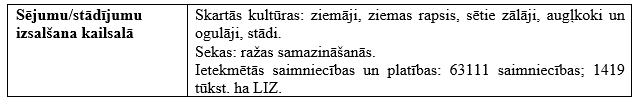 Nebūtu korekti norādīt, ka konkrētais risks attiektos tikai uz kviešiem un rapsi. Izsalšana, kā risks būtu attiecināma uz visām ziemāju labībām – gan uz ziemas kviešiem, gan rudziem, gan tritikāli, gan ziemas miežiem. Tāpat izsalšanu nevar attiecināt uz visu rapsi, bet tikai uz ziemas rapsi. Tāpat īpaši nebūtu izceļamas ābeles, bet visi augļu koki. Sējumu un stādījumu izsalšana ietekmē tikai ražu un praktiski neietekmē ražas kvalitāti, tāpēc kailsala postījumus nevajadzētu attiecināt uz ražas kvalitāti.Ņemts vērā.“Sējumu/stādījumu izsalšana kailsalā:Skartās kultūras: ziemāju labības (t.sk. kvieši, ieži, rudzi, tritikāle, spelta), ziemas rapsis, sētie zālāji, augļkoki un ogulāji, dekoratīvie koki un krūmi. 
Sekas: ražas apjoma vai ražas kvalitātes samazināšanās.”Plāns, 36.lpp.:6.tabula (1.risks) “ Sējumu/stādījumu izsalšana kailsalā:
Skartās kultūras: kvieši, rapsis, sētie zālāji, ābeles, citi augļkoki un ogulāji, stādi. Sekas: ražas vai ražas kvalitātes samazināšanās.”Agroresursu un ekonomikas institūtsSkartās kultūras: ziemāju labības (t.sk. kvieši, ieži, rudzi, tritikāle, spelta), ziemas rapsis, sētie zālāji, augļkoki un ogulāji, dekoratīvie koki un krūmi Sekas: ražas apjoma vai ražas kvalitātes samazināšanāsŅemts vērā.“Sējumu/stādījumu izsalšana kailsalā:Skartās kultūras: ziemāju labības (t.sk. kvieši, ieži, rudzi, tritikāle, spelta), ziemas rapsis, sētie zālāji, augļkoki un ogulāji, dekoratīvie koki un krūmi. 
Sekas: ražas apjoma vai ražas kvalitātes samazināšanās.”Plāns, 36.lpp.:6.tabula (2. un3.risks)Kultūraugu/kokaugu slimību (arī jaunu) izplatībaKultūraugu/ kokaugu/ dzīvnieku kaitēkļu un dzīvnieku parazītu (arī jaunu sugu) izplatībaKokaugu slimību un kaitēkļu (arī jaunu sugu) izplatībaZemkopības ministrija9.Lūgums labot tekstu Plāna 6. tabulā: nomainīt “Kultūraugu/kokaugu slimību (arī jaunu) izplatība” uz “Kultūraugu/kokaugu kaitīgo organismu izplatība”, “Kultūraugu/ kokaugu/ dzīvnieku kaitēkļu un dzīvnieku parazītu (arī jaunu sugu) izplatība” uz “Kultūraugu/ kokaugu kaitēkļu un parazītu (arī jaunu sugu) izplatība”, “Kokaugu slimību un kaitēkļu (arī jaunu sugu) izplatība” uz “Kokaugu slimību un kaitēkļu (kaitīgo organismu) (arī jaunu sugu) izplatība”.Agroresursu un ekonomikas institūtsPar „Kokaugu slimību un kaitēkļu (arī jaunu sugu) izplatība„ - Vajag akcentēt, ka domāta mežkopība. Kokaugi attiecas arī uz dārzkopību.Zemkopības ministrija (03.05.2019.)2. Lūdzam precizēt plāna 6.tabulas 2. un 3. risku šādā redakcijā:Risks: Kultūraugu un kokaugu kaitīgo organismu (slimības, kaitēkļi), parazītaugu izplatība (arī jaunu sugu)Iespējamās negatīvās sekas:Ražas apjoma vai ražas kvalitātes samazināšanās; bojātas koksnes apjoma pieaugums. Skartās kultūras: laukaugi, t.sk. labības, pākšaugi, tehniskās kultūras, energoaugi, lopbarības augi, augļu koki un ogulāji, dekoratīvie koki un krūmi.Risks: Latvijā esošo dzīvnieku slimību ierosinātāju un pārnēsātāju izplatība un iepriekš Latvijas ģeogrāfiskajiem apstākļiem neraksturīgu dzīvnieku slimību ierosinātāju un pārnēsātāju izplatība, t.sk. invazīvo svešzemju kukaiņu sugu izplatībaIespējamās negatīvās sekas:Paaugstinās dzīvnieku saslimšanas un/vai endēmiskas kļūst dzīvnieku infekcijas slimības, kā arī paplašinās no jauna radušās dzīvnieku slimības; pieaug lauksaimnieciskās ražošanas izmaksas, pieaug antimikrobiālās rezistences un rezistences pret pretparazītu līdzekļiem attīstības riski, paildzinās dzīvnieku ārstēšanas laiks un pieaug zaudējumi neiegūtās produkcijas un dzīvnieku nāves dēļ.”Ņemts vērā. 2. un 3.riska redakcijas precizētas. “Risks: Kultūraugu un kokaugu kaitīgo organismu (slimības, kaitēkļi), parazītaugu izplatība (arī jaunu sugu)Iespējamās negatīvās sekas:Ražas apjoma vai ražas kvalitātes samazināšanās; bojātas koksnes apjoma pieaugums. Skartās kultūras: laukaugi, t.sk. labības, pākšaugi, tehniskās kultūras, energoaugi, lopbarības augi, augļu koki un ogulāji, dekoratīvie koki un krūmi.Risks: Latvijā esošo dzīvnieku slimību ierosinātāju un pārnēsātāju izplatība un iepriekš Latvijas ģeogrāfiskajiem apstākļiem neraksturīgu dzīvnieku slimību ierosinātāju un pārnēsātāju izplatība, t.sk. invazīvo svešzemju kukaiņu sugu izplatībaIespējamās negatīvās sekas:Paaugstinās dzīvnieku saslimšanas un/vai endēmiskas kļūst dzīvnieku infekcijas slimības, kā arī paplašinās no jauna radušās dzīvnieku slimības; pieaug lauksaimnieciskās ražošanas izmaksas, pieaug antimikrobiālās rezistences un rezistences pret pretparazītu līdzekļiem attīstības riski, paildzinās dzīvnieku ārstēšanas laiks un pieaug zaudējumi neiegūtās produkcijas un dzīvnieku nāves dēļ.”Plāns, 36.lpp.: 6.tabula (1.-3.risks)Zemkopības ministrija10.Plāna 6. tabulā svītrot vārdu “mājdzīvnieki” un “dzīvnieki” attiecīgajā locījumā, jo otrais un trešais risks mājdzīvniekus un dzīvniekus neietekmē. Panākta vienošanās saskaņošanas procesā. 6.tabulas risku un iespējamo negatīvo seku redakcijas precizētas.Plāns, 36.lpp.:6.tabula.Zemkopības ministrija11. Papildināt plāna 6. tabulu ar šādiem riskiem: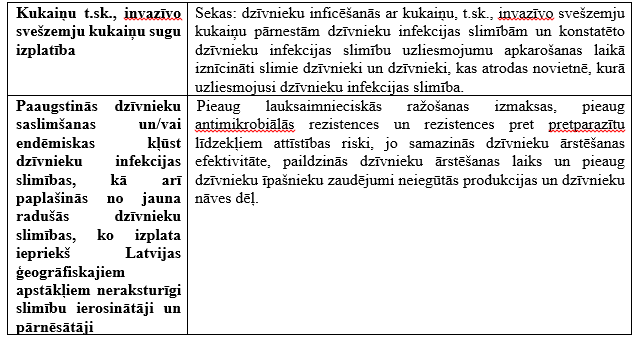 Ņemts vērā. Tabula papildināta.Kultūraugu un kokaugu kaitīgo organismu (slimības, kaitēkļi), parazītaugu izplatība (arī jaunu sugu)Sekas: Ražas apjoma vai ražas kvalitātes samazināšanās; bojātas koksnes apjoma pieaugums. Skartās kultūras: laukaugi, t.sk. labības, pākšaugi, tehniskās kultūras, energoaugi, lopbarības augi, augļu koki un ogulāji, dekoratīvie koki un krūmi, koki mežaudzēs.Latvijā esošo dzīvnieku slimību ierosinātāju un pārnēsātāju izplatība  un iepriekš Latvijas ģeogrāfiskajiem apstākļiem neraksturīgu dzīvnieku slimību ierosinātāju un pārnēsātāju izplatība, t.sk. invazīvo svešzemju kukaiņu sugu izplatība.Sekas:Paaugstinās dzīvnieku saslimšanas un/vai endēmiskas kļūst dzīvnieku infekcijas slimības, kā arī paplašinās no jauna radušās dzīvnieku slimības; pieaug lauksaimnieciskās ražošanas izmaksas, pieaug antimikrobiālās rezistences un rezistences pret pretparazītu līdzekļiem attīstības riski, paildzinās dzīvnieku ārstēšanas laiks un pieaug zaudējumi neiegūtās produkcijas un dzīvnieku nāves dēļ.Plāns, 36.lpp.:6.tabula.Zemkopības ministrija12. Lūgums precizēt 6. tabulā otrajam, trešajam, ceturtajam, piektajam un sestajam riskam kolonā “Iespējamās negatīvās sekas” aizstājot:5.1. vārdus “kvieši, mieži” ar vienu vārdu “graudaugi”;5.2. vārdu “rapsis” ar vārdiem “eļļas augi”;5.3. vārdus “lauka pupas” ar vārdu “pākšaugi”;5.4. vārdus “ābeles, citi augļukoki” ar vārdu “augļukoki”.Minētos riskus nevajadzētu attiecināt tikai uz vienu, vai vairākām attiecīgās laukaugu grupas kultūraugu sugām, bet tieši uz visu laukaugu grupu, jo minētais risks skar visas attiecīgajā laukaugu grupā ietilpstošās sugas. Turklāt nevajadzētu īpaši izcelt, ābeles, ja pēc tam tiek, rakstīts “citi augļukoki”. Ābele taču arī ir augļu koks.Agroresursu un ekonomikas institūts„Skartās kultūras: laukaugi, t.sk. labības, pākšaugi, tehniskās kultūras, energoaugi, lopbarības augi, augļu koki un ogulāji, dekoratīvie koki un krūmi.”Ņemts vērā.
Redakcijas precizētas.Skatīt Plāna 6.tabulu, 36.lpp.Plāns, 36.lpp.:6.tabula.Zemkopības ministrija16.Lūgums izvērtēt, vai 6. tabulā pie devītā riska (Salnu (arī ziemas salcietības zuduma) bojājumu risks) kolonā “Iespējamās negatīvās sekas” nebūtu jāpievieno augļu koki un ogulāji, jo salnas (īpaši vēlās pavasara salnas) nodara ļoti lielus bojājumus augļkopjiem. Salnu rezultātā iet bojā augļukoku un ogulāju ziedi, un arī jaunie augļaizmetņi, ja tādi jau, ir izveidojušies.Panākta vienošanās saskaņošanas procesā. 6.tabulā pievienots: “augļu koki un ogulāji”.Plāns, 36.lpp.:6.tabula.Zemkopības ministrija13.Lūgums 6. tabulā pie ceturtā riska svītrot vārdus “zema augsnes nestspēja” vai arī tekstā skaidrot šo terminu.Ņemts vērā.Pievienota atsauce, Plāns, 36.lpp.:“Augsnes nestspēja ir viens no augsnes kvalitātes indikatoriem. Tā ir būtiska piemēram lauku apstrādē vai mežizstrādē. Sausai augsnei ir lielāka nestspēja, bet mitra augsne zem tāda paša svara tiek saspiesta..”Plāns, 36.lpp.:6.tabula.Zemkopības ministrija14.Lūgums izvērtēt, vai 6. tabulā pie piektā un sestā riska kolonā “Iespējamās negatīvās sekas” attiecībā uz skartajām kultūrām nebūtu jāpievieno vārds “kukurūza”. Uzskatām, ka minētais kultūraugs ir pakļauts šiem riskiem (Izkalšanas risks, Straujāka augsnes/augu izžūšana).Ņemts vērā.Iebilduma izvērtējums veikts un ir secināts, ka pētījumā “Risku un ievainojamības novērtējums un pielāgošanās pasākumu identificēšana lauksaimniecības un mežsaimniecības jomā” apskatīto riska līmeņu noteikšanas aprēķinā kukurūzai redzams, ka kukurūzai, kā siltumu prasīgam augam, izkalšanas risks identificēts ar mazu iespējamību.Plāns, 36.lpp.:6.tabula.Zemkopības ministrija15.Lūgums izvērtēt, vai 6. tabulā pie septītā riska kolonā “Iespējamās negatīvās sekas” attiecībā uz skartajām kultūrām nebūtu jāpievieno vārds “’dārzeņi”. Uzskatām, ka minētā kultūraugu grupa (īpaši lauku kultūras) ir pakļauta šim riskam.Ņemts vērā.Dārzeņi ir pie „lauku kultūras”. Skat. 36.lpp.Plāns, 36.lpp.:„Skarti 51 000 meža īpašnieki, viņu ienākumi / izdevumi”Dabas aizsardzības pārvaldeLūdzam aiz 6.tabulas sniegt pamatojumu, kā ir veikts aprēķins attiecībā uz meža īpašnieku skaitu. Šis un citi riski, kas minēti attiecībā uz mežu, vismazāk ietekmēs bioloģiski vērtīgos mežus, jo tie ir noturīgāki pret šādiem dabiskajiem traucējumiem nekā stādītās monokultūras, vienāda vecuma izkoptās audzes, mežaudzes susinātajās augsnēs, kur koki ātri pieņem dimensijas, bet koksne ir neizturīga. Līdz ar to no skarto īpašnieku skaita būtu izslēdzami tie īpašnieki, kas atrodas īpaši aizsargājamās dabas teritorijās, mikroliegumos un aizsargjoslās, kur aizliegta galvenā cirte.Ņemts vērā. Svītrots.Plāns, 36.lpp.:6.tabula.Zemkopības ministrija17. Lūdzu papildināt 6. tabulu ar šādu risku: Vējgāžu un snieglaužu izraisītu koku bojājumu risks  - skarti 51 000 meža īpašnieki, kopējie ienākumi/izdevumi.Ņemts vērā.“Sasalstošs lietus, vējgāzes un snieglauzes”Sekas: Koksnes bojājumi un apgrūtināta mežizstrāde.Plāns, 36.lpp, 6.tabula.Latvijas Darba devēju konfederācija
2. Par sadaļu 2.2.5. Lauksaimniecība, mežsaimniecība un zivsaimniecība
Ņemot vērā klimata pārmaiņu risku lielo finansiālo ietekmi un zaudējumus mežsaimniecības nozarei (Plānā iekļauta informācija 38.lpp),  LDDK ierosina papildināt 6. tabulu “Iespējamās sekas lauksaimniecībā un mežsaimniecībā” un iekļaut tajā risku “Vējgāžu un snieglaužu izraisītu koku bojājumu risks” un iespējamās negatīvās sekas: “skarti 51 000 meža īpašnieki, viņu ienākumi / izdevumi”.Latvijas valsts meži
1.	Plāna tekstā 6.tabulā “Iespējamās sekas lauksaimniecībā un mežsaimniecībā”   37.lpp iekļaut risku: “Vējgāžu un snieglaužu izraisītu koku bojājumu risks  - skarti 51 000 meža īpašnieki, kopējie ienākumi/izdevumi.”Pamatojums: plāna tekstā 38.lpp minētais, ka  vētru radītie tiešie zaudējumi meža īpašniekiem pēdējā desmitgadē bijuši ap 164 milj. EUR.Ņemts vērā.“Sasalstošs lietus, vējgāzes un snieglauzes”Sekas: Koksnes bojājumi un apgrūtināta mežizstrāde.Plāns, 39.lpp.:„(...) maksimālo vēja brāzmu pieaugums jūras piekrastē (Ventspils, Kolka, Rīga, Ainaži), dienu skaita ar maksimālo vēja ātrumu pie rietumu vēja virzieniem palielināšanā jūras piekrastē.”Dabas aizsardzības pārvaldeLūdzam norādīt, uz kādu datu pamata tiek izdarīti secinājumi par piekrastes pieejamību tūrismam (palielinās vai samazinās tūrismam pieejamo dienu skaits), jo varbūt tieši pretēji ‘vētrainās jūras’ vērošana piesaista apmeklētājus.Ņemts vērā.Informācijas avots - pētījums, „Risku un ievainojamības novērtējums un pielāgošanās pasākumu identificēšana ainavu plānošanas un tūrisma jomā”, 96.lpp.Informāciju par vēja brāzmām un vēju virzieniem skat. LVĢMC Ziņojums, 170. un 171.lpp., kā arī 222. lpp.: http://www2.meteo.lv/klimatariks/zinojums.pdfPlāns, 38.lpp.Ekonomikas ministrijaPriekšlikums Nr.4.:4.Norādām, ka Plāna projekta 2.2.6.apakšnodaļā “Tūrisms un ainavu plānošana” nav iekļauti riski, kas iepriekš minēti vairākās apakšnodaļās, un, mūsuprāt varētu būtiski ietekmēt tūrisma nozares attīstību laika periodā uz kuru attiecināms izstrādātais Plāna projekts un būtu iekļaujami kopējā riska tabulā 2.2.6 apakšnodaļā. Precīzāk, tūrisma nozares attīstību varētu ietekmēt 2.2.nodaļā “Klimata pārmaiņu riski un iespējamie ieguvumi” minētie arī papildu riski “Upju noteces mainības risks”, kā arī “Peldūdeņu kvalitātes pazemināšanās risks”.“Upju noteces mainības risks” varētu būtiski ietekmēt Latvijas tūrisma vasaras sezonas vienu no galvenajiem tūrisma veidiem – dabas (precīzāk izdalot ūdens) tūrisma pilnveidi, kas primāri ir būtisks vietējai mērķauditorijai/tirgum, taču aizvien augošākā apjomā tiek pieprasīts ārvalstu tūristu vidū, tai skaitā to, kas saskaņā ar Latvija tūrisma mārketinga stratēģiju 2018.-2023.gadam, nāk no prioritāri noteiktajiem tirgiem – pamatā kaimiņvalstīm Lietuvas un Igaunijas. Arī Plāna projekta 2.1.5.apakšnodaļā “Jūras un upju ūdens līmenis” tiek minēts, ka “Sausuma, karstuma viļņu un tropisko nakšu ietekmē palielināsies gultņu atsegumi mazajās upēs, kurās ir notikusi upju fragmentācija, veicinot intensīvu ūdensaugu veģetāciju un biotopu samazināšanos vai bojāeju”. Latvijas teritorijā (reģionālā tūrisma attīstība) nav daudz upju, kas tiek izmantotas laivu braucienu organizēšanai komerciālā līmenī. Atsevišķos, un tā jau īsajos, tūrisma nozarei būtiskākajos laika periodos – vasaras sezonās jau šobrīd upju noteces līmenis ir ārkārtīgi zems, lai to pilnvērtīgi izmantotu komerciālu laivu braucienu organizēšanai. Savukārt, risks “Peldūdeņu kvalitātes pazemināšanas risks” arī ietekmē vietējā tūrisma un ārvalstu (prioritāro tirgu) tirgu plašāku piesaisti. Apdraudēti tiek atpūtas braucieni, kas tiek plānoti pie virszemes ūdeņiem ar mērķi izmantot peldūdeņus, kā arī ietekmēs atsevišķu un dažādu aktīvo tūrisma veidu izaugsmi  – laivošana, sērfošana u tml. Papildus norādāms, ka 2.2.6.apakšnodaļā minētais “Plūdu risks (ūdens līmeņa celšanās upēs un ezeros)” Ekonomikas ministrijas skatījumā ir attiecināms vairāk uz salīdzinoši mazāk ietekmējošo un īsāko tūrisma sezonas daļu – pavasari. Līdz ar to Ekonomikas ministrija izsaka priekšlikumu to papildināt ar vārdu “Palu”.Līdz ar augstāk minēto, Ekonomikas ministrija aicina izvērtēt šo risku iekļaušanu 2.2.6.apakšnodaļas tabulā, taču vienlaicīgi norāda, ka, ja konstatēto risku sarakstā “Plūdu risks” tiek noteikts, kā vairāk ietekmējošs, savukārt, pretēju iedarbību radošais “Karstuma un sausuma risks” ar “Upju noteces mainību” ir mazāk svarīgs, tad Ekonomikas ministrija neuzstāj uz šāda papildinājuma ieviešanu.Ņemts vērā.Komentārs:Pētījumā„Risku un ievainojamības novērtējums un pielāgošanās pasākumu identificēšana ainavu plānošanas un tūrisma jomā” kā riski ar vidējām un nozīmīgām sekām, kā arī ar vidēju līdz ļoti augstu varbūtību, identificēti Plānā minētie četri riski.Papildināts, 38.lpp.:„Latvijas tūrisma nozarei jāņem vērā arī peldūdens kvalitātes pazemināšanās un upju noteces mainības riski.”Plāns, 38.lpp:„Ziemas tūrisma sezonas garuma un pazīmju maiņas risks”Dabas aizsardzības pārvaldePrecizēt iespējamo negatīvo seku aprakstu, izvērtējot zaudējumus abos gadījumos – gan sezonai pagarinoties, gan saīsinoties.Panākta vienošanās saskaņošanas procesā. Ziemas tūrisma sezonas garumam ilgtermiņā ir prognozēts saīsinājums.Plāns, 38.lpp.:„(...) ainavas vizuālās kvalitātes un vērtības izmaiņas (...);Dabas aizsardzības pārvaldeUzskatām, ka viennozīmīgi nav negatīvi vērtējams. Tas var būt arī pozitīvi, lielu plūdu gadījumā regulētās upes var atiet vecajās gultnēs, kas ainavu padarīs kvalitatīvāku un palielinās bioloģisko daudzveidību. Pārplūduši klajumi ir nepieciešami migrējošiem putniem. Ņemot vērā minēto, lūdzam precizēt.Ņemts vērā.
Skat. 2.2.7. Iespējamie ieguvumi no klimata pārmaiņām, 39.lpp.:
“Lielu plūdu gadījumā regulētās upes var atiet vecajās gultnēs, kas ainavu padarīs kvalitatīvāku, un palielinās bioloģisko daudzveidību, papildus pārplūduši klajumi ir nepieciešami migrējošiem putniem.”Plāns, 39.lpp.:
„Vasaras tūrisma sezonas garuma maiņas risks”Dabas aizsardzības pārvaldePrecizēt iespējamo negatīvo seku aprakstu, izvērtējot zaudējumus abos gadījumos – gan sezonai pagarinoties, gan saīsinoties.Iesakām ņemt vērā, ka pēdējos gados vasaras sezonās ir tendence palielināties vējaino dienu skaitam. Līdz ar to samazinās silto un bezvējaino dienu skaits, šī iemesla dēļ tūrisma sezona jūras piekrastē samazinās.Panākta vienošanās saskaņošanas procesā. Vasaras tūrisma sezonas garumam ilgtermiņā ir prognozēts pagarinājums.Skat. 2.2.7. Iespējamie ieguvumi no klimata pārmaiņām, 39.lpp.:
“Ieguvums tūrisma nozarē varētu būt garāka vasaras sezona, kas piesaistītu lielāku tūristu skaitu. Saistībā ar vasaras tūrisma sezonas garuma maiņu nozīmīgi ieguvumi  nākotnē paredzami tūrisma jomā. Ekonomiskā izteiksmē ieguvuma prognoze parāda, ka vasaras tūrisma sezonas garuma maiņas  var sniegt līdz pat 17,9 milj. euro ieguvumus.”Plāns, 42.lpp.
2.3.1.apakšnodaļaEkonomikas ministrija6.Plāna projekta 2.3.1.apakšnodaļas “Sasaiste ar esošajiem starptautiskiem dokumentiem un ES politiku” sadaļā „Ziņošana par pielāgošanās klimata pārmaiņām jautājumiem” iekļaut nosacījumus, kas izriet no Regulas Nr.2018/1999, ņemot vērā, ka tieši Regulā Nr.2018/1999 iekļautie nosacījumi attiecas uz lielāko Plāna projekta aptverto periodu – no 2021.gada līdz 2030.gadam.Ņemts vērā.Papildināts Plāns, 42.lpp.:
„ ES līmenī ziņošanu par pielāgošanos klimata pārmaiņām šobrīd nosaka 2018. gada 11. decembrī pieņemtā Eiropas Parlamenta un Padomes Regula Nr. 2018/1999 par enerģētikas savienības un rīcības klimata politikas jomā pārvaldību, kas aizstāj Regulā 525/2013 noteiktos ziņošanas nosacījumus par pielāgošanos klimata pārmaiņām. Saskaņā ar Regulas Nr. 2018/1999 19.pantu līdz 2021. gada 15. martam un pēc tam ik pēc diviem gadiem dalībvalstis EK ziņo informāciju par saviem nacionālajiem plāniem un stratēģijām attiecībā uz pielāgošanos klimata pārmaiņām, norādot, kādi pasākumi īstenoti un plānoti, lai atvieglotu pielāgošanos klimata pārmaiņām. Dalība WMO nosaka ziņošanu par klimata parametru novērojumiem pēc organizācijas pieprasījuma, iekļaujot informāciju par novērojumiem dažādos periodos un griezumos, un informāciju par novērojumu metadatiem. Jāsniedz ikgadējie nacionālie ziņojumi par nokrišņu daudzuma un gaisa temperatūras novērojumiem un to anomālijām, salīdzinot ar klimatiskās references perioda vērtībām, kā arī informāciju par ekstremālu laikapstākļu gadījumiem. .”Plāns, 42. un 43.lpp.:
2.3.1.un 2.3.2. apakšnodaļaEkonomikas ministrijaPriekšlikums Nr.1.:1. Norādām, ka Plāna projektā nav informācijas par kopumā plānoto Eiropas Savienības politiku klimata pārmaiņu mazināšanai un tās sasaisti ar klimata pārmaiņu pielāgošanās pasākumiem. Lūdzam papildināt projekta 2.3.1.apakšnodaļu ar “Tīras enerģijas pakotnes” īsu aprakstu un direktīvās paredzētajiem pasākumiem klimata pārmaiņu mazināšanai, lūdzam papildināt Plāna projekta 2.3.2.apakšnodaļu ar informāciju par politikas plānošanas dokumentu “Ēku atjaunošanas ilgtermiņa stratēģija”.Ekonomikas ministrija (29.04.2019.)Atkārtoti izsakām Atzinumā iekļauto 1.priekšlikumu (Izziņas 83.punkts) un norādām, ka iepriekš izteiktais priekšlikums nav saistīts ar siltumnīcefekta gāzu emisiju samazināšanas jautājumiem. Lūgums iekļaut Plāna projektā informāciju, kas attiecībā uz pielāgošanās klimata pārmaiņām izriet no “Tīras enerģijas pakotnes” ietvaros apstiprinātajiem Eiropas Savienības tiesību aktiem, bet īpaši – Eiropas Parlamenta un Padomes 2018.gada 11.decembra regula Nr.2018/1999 , Eiropas Parlamenta un Padomes 2018.gada 19.jūnija direktīva Nr.2018/844 , priekšlikums Eiropas Parlamenta un Padomes regulai par riskgatavību elektroenerģijas sektorā un ar ko atceļ Direktīvu 2005/89/EK, jo šo tiesību aktu prasības cita starpā ir pilnībā saistītas ar Plāna projekta 1.pielikumā iekļautajiem pasākumiem un ir saistīti ar pielāgošanās klimata pārmaiņām un risku un negatīvo seku mazināšanas nosacījumiem.Panākta vienošanās saskaņošanas procesā. Plāns papildināts, 44.lpp.Lai gan Eiropas Parlamenta un Padomes 2018.gada 19.jūnija direktīva Nr.2018/844 un priekšlikums Eiropas Parlamenta un Padomes regulai par riskgatavību elektroenerģijas sektorā ir netieši saistīti ar pielāgošanos klimata pārmaiņām, proti, šo tiesību aktu īstenošana varētu veicināt pielāgošanos klimata pārmaiņām, tiešā veidā pielāgošanās klimata pārmaiņu negatīvajām ietekmēm šajos dokumentos minēta netiek, tādēļ neuzskatām, ka tie būtu atsevišķi izceļami Plānā.Papildināts Plāns, 44.lpp.:“ES līmenī ziņošanu par pielāgošanos klimata pārmaiņām šobrīd nosaka 2018. gada 11. decembrī pieņemtā Eiropas Parlamenta un Padomes Regula Nr. 2018/1999 par enerģētikas savienības un rīcības klimata politikas jomā pārvaldību, kas aizstāj Regulā 525/2013 noteiktos ziņošanas nosacījumus par pielāgošanos klimata pārmaiņām. Saskaņā ar Regulas Nr. 2018/1999 19.pantu līdz 2021. gada 15. martam un pēc tam ik pēc diviem gadiem dalībvalstis EK ziņo informāciju par saviem nacionālajiem plāniem un stratēģijām attiecībā uz pielāgošanos klimata pārmaiņām, norādot, kādi pasākumi īstenoti un plānoti, lai atvieglotu pielāgošanos klimata pārmaiņām.”Plāns, 42.lpp.:2.3.1. apakšnodaļa.Ekonomikas ministrijaPriekšlikums Nr.2.:2.Lūdzam Plāna projekta 2.3.nodaļā (43.lpp.) atjaunot informāciju par Regulu Nr.2018/1999, jo tā jau ir stājusies spēkā.Ņemts vērā.Papildināts Plāns, 43.lpp.:„ES līmenī ziņošanu par pielāgošanos klimata pārmaiņām šobrīd nosaka 2018. gada 11. decembrī pieņemtā Eiropas Parlamenta un Padomes Regula Nr. 2018/1999 par enerģētikas savienības un rīcības klimata politikas jomā pārvaldību, kas aizstāj Regulā 525/2013 noteiktos ziņošanas nosacījumus par pielāgošanos klimata pārmaiņām. .”Plāns, 43.lpp.:Sadaļa „2.3.2. Sasaiste ar esošajiem Latvijas Republikas attīstības plānošanas dokumentiem.Labklājības ministrijaLūdzam izvērtēt nepieciešamību papildināt sadaļu „2.3.2. Sasaiste ar esošajiem Latvijas Republikas attīstības plānošanas dokumentiem” ar informāciju par Plāna projekta sasaisti ar 18.12.2018. Ministru kabinetā apstiprināto (prot. Nr. 60, 96.§) informatīvo ziņojumu “Par Nacionālā enerģētikas un klimata plāna 2021.–2030. gadam projektu un tā iesniegšanu Eiropas Komisijā izvērtēšanai”.Ņemts vērā.Plāns, 61.lpp.:“Saskaņā ar Regulu Nr. 2018/1999, 2018. gadā ir izstrādāts Latvijas enerģētikas un klimata plāna sākotnējais projekts, kas iesniegts Eiropas Komisijā 2018. gada 28. decembrī. Saskaņā ar Regulas Nr. 2018/1999 nosacījumiem Nacionālā enerģētikas un klimata plāna (NEKP) galīgā redakcija ir jāiesniedz EK līdz 2019. gada 31. decembrim. NEKP klimata politikas jomā aptvers pasākumus SEG emisiju samazināšanai ne vien enerģētikas, bet arī transporta, lauksaimniecības, rūpniecisko procesu, atkritumu apsaimniekošanas, mežsaimniecības u.c. sektoros. NEKP noteiks Latvijā īstenojamos pasākumus, lai sasniegtu Latvijai ES apstiprinātos 2021. – 2030. gada perioda un ikgadējos mērķus siltumnīcefekta gāzu emisiju samazināšanai un oglekļa dioksīda piesaistei. NEKP arī jānodrošina Latvijas tautsaimniecības un sabiedrības virzība uz oglekļa mazietilpīgu attīstību, t.i. siltumnīcefekta gāzu emisiju tālāka samazināšana un oglekļa dioksīda piesaistes noturēšana ilgtermiņā. NEKP nav plānots detalizēti atspoguļot pielāgošanās klimata pārmaiņām jautājumus, taču tajā ir atsauce uz Plānu. Konkrēti pielāgošanās pasākumi noteikti pielāgošanās Plānā. Pielāgošanās klimata pārmaiņu politikas īstenošanai Latvijā reglamentē arī dažādi nozaru tiesību akti. Nozīmīgākie tiesību akti, kas saistīti ar pielāgošanos klimata pārmaiņām, ir: Teritorijas attīstības plānošanas likums, Tūrisma likums, Aizsargjoslu likums, Būvniecības likums, Civilās aizsardzības un katastrofas pārvaldīšanas likums, Nacionālās drošības likums.”Plāns, 47. lpp.Ekonomikas ministrija2.Plāna projektā iekļaut informāciju un analīzi par tā saskaņotību un atbilstību Nacionālajam attīstības plānam 2021.-2027.gadam.Ņemts vērā.“Latvijas Nacionālais attīstības plāns 2021. – 2027.gadam šobrīd tiek izstrādāts. 2019. gada 31. janvārī noslēdzās Pārresoru koordinācijas centra organizētā sabiedriskā apspriešana par Latvijas Nacionālajā attīstības plānā 2021. – 2027. gadam ietveramajām prioritātēm, mērķiem un investīciju virzieniem. Plānots, ka 2019. gada jūnijā Latvijas Nacionālās attīstības plāns 2021.–2027.gadam tiks iesniegts izskatīšanai Ministru kabinetā. Sagaidāms, ka Latvijas Nacionālajā attīstības plānā 2021.–2027.gadam tiks ietvertas prioritātes, kam būs ietekme uz pielāgošanās klimata pārmaiņām veicināšanu.”  Plāns, 43.lpp.2.3.2. nodaļaPlāns, 50.lpp.2.5.1. nodaļaVispārīgi.Plāns, 12.lpp.Pārresoru koordinācijas centrs2) tika konstatēts, ka projektā ir analizētas klimata pārmaiņām visvairāk pakļautās tautsaimniecības jomas (4. lpp) un tām ir identificēti riski un nozīmīgākie  riski. Projekta 2.3.2. nodaļā ir uzskaitīti nacionālie politikas plānošanas dokumenti, kas jau šobrīd paredz ar klimata pārmaiņām saistīto izaicinājumu risināšanu noteiktās rīcībpolitikās. Lai nodrošinātu pētījumos un praksē balstītas politikas izstrādi, lūdzam projektu papildināt ar šādu informāciju: a) pamatot 2.5.1.nodaļā identificēto tēmu – cilvēki, tautsaimniecība, infrastruktūra un apbūve un daba sasaisti ar pētījumos un projektā aplūkotajām tautsaimniecības nozarēm un tām identificētajiem nozīmīgākajiem riskiem. Piemēram, ja attiecīgās nozares tika aranžētas pēc izvēlēto tēmu  jūtīguma uz klimata pārmaiņām, lūdzam projektu papildināt ar informāciju, atspoguļojot (a) analizēto tautsaimniecības nozaru, (b) ar tām saistīto risku, (c) izvēlēto tēmu un (d) punktu sadalījumu;b) skaidrot vai un kādā veidā tiks uzraudzīti projektā identificētie riski. Vēršam uzmanību, ka projekts nesniedz priekšstatu par noteikto pasākumu ietekmi uz identificētajiem riskiem;c) skaidrot,  kuras no projektā izvērtētajām nozarēm ir ekonomiski visjūtīgākās nozares;d) ņemot vērā projekta 12. lpp. sniegto apgalvojumu, ka šobrīd dažādās rīcībpolitikās ietvertie pielāgošanās klimata politikai aspekti/pasākumi ir nepietiekami¸ lūdzam sniegt informāciju, kas pamato nepietiekamu rīcību noteiktu klimata pielāgošanās mērķu sasniegšanā.Ņemts vērā (noklusējuma saskaņojums).Identificētie risku uzraudzība paredzēta monitoringa sistēmas ietvaros, bet pielāgošanās pasākumu īstenošana – gatavojot Plāna ieviešanas izvērtējuma ziņojumus.Skaidrojam, ka detalizēta informācija par risku ranžējumu pieejama pētījumos. Pētījumos analizēto sektoru izvēle ir saskaņā EEZ ZiņojumuEEA Report No 12/2012 on Climate change, impacts and vulnerability in Europe 2012, kas pieejams tiešsaistē:https://ec.europa.eu/clima/policies/adaptation/how/sectors_en#tab-0-1Plāns, 46.lpp. u.c.:„(...) agrās brīdināšanas (...)”Iekšlietu ministrija 
2. Plāna projektā tiek lietots termins ”agrā brīdināšana”. Vēršam uzmanību, ka Civilās aizsardzības un katastrofas pārvaldīšanas likuma pirmajā pantā definēts termins ”agrīnā brīdināšana”. Ņemot vērā minēto, lūdzam plāna projektā aizstāt terminu ”agrā brīdināšana” ar terminu ”agrīnā brīdināšana”. Ņemts vērā.Nomainīts visur Plāna un pielikumu tekstā.„(...) agrīnās brīdināšanas (...)”Plāns, 50.lpp.:
„Prioritāro pasākumu saraksts ir veidots no pasākumiem atbilstoši pieciem stratēģiskajiem mērķiem un piecpadsmit to rīcības virzieniem.”Iekšlietu ministrija
Priekšlikums.Aizstāt plāna projekta 2.5.2.sadaļas 1.rindkopā (46.lappusē) vārdu ”astoņpadsmit” ar vārdu ”piecpadsmit”, ņemot vērā, ka plāna projektā (2.5.2.sadaļā iekļautajās tabulās) un 1.pielikumā ir norādīti piecpadsmit rīcības virzieni.Ņemts vērā.„Katram no pieciem stratēģiskajiem mērķiem definēti rīcības virzieni (turpmāk – RV) – kopumā 15 (piecpadsmit). Katram RV ir izstrādāts prioritāro pasākumu plāns.”Plāns, 48.lpp.:„Stratēģiskajam mērķim ir noteikti četri rīcības virzieni, kas noteikti lai stiprinātu zinātniskās informācijas bāzi un to integrāciju dažādās nozaru politikās.”Iekšlietu ministrija
Priekšlikums.Aizstāt plāna projekta 2.5.2.sadaļā piektā stratēģiskā mērķa aprakstā (48.lappusē) vārdu ”četri” ar vārdu ”trīs”, ņemot vērā, ka plāna projekta 2.5.2.sadaļā iekļautajā tabulā un 1.pielikumā piektajam stratēģiskajam mērķim ir norādīti trīs rīcības virzieni.Ņemts vērā.„Stratēģiskajam mērķim ir noteikti trīs rīcības virzieni, kas vērsti uz to, lai stiprinātu zinātniskās informācijas bāzi un to integrāciju dažādu nozaru politikās.”Plāns, 48.lpp.:“RV 4.2. Kontroles sistēmas izveidošana invazīvo svešzemju sugu, kaitēkļu un patogēno organismu izplatības ierobežošanai”Zemkopības ministrija18. Sniegt skaidrojumu par Plāna 48. lapaspusē minēto rīcības virzienu “RV 4.2. Kontroles sistēmas izveidošana invazīvo svešzemju sugu, kaitēkļu un patogēno organismu izplatības ierobežošanai” – vai šeit ir runa tikai par invazīvajām sugām vai arī par augu karantīnu? Ja par augu karantīnu, tad sistēma ir izveidota un tā darbojas. Par invazīvajām sugām gan nē, ir tikai par latvāņiem.Ņemts vērā.Skaidrojam, ka RV 4.2. minētā kontroles sistēma neiekļauj augu karantīnu.Plāns, 48.lpp.:3.2. apakšnodaļa.Pārresoru koordinācijas centrs4) lūdzam noteikt projekta 2.5.nodaļā identificēto mērķu un rīcības virzienu indikatorus un norādīt to vērtības bāzes gadam (ar informācijas avotiem datu iegūšanai), kā arī sasniedzamās vērtības 2030.gadam, lai izveidotu stabilu novērtēšanas sistēmu, kuras ietvaros tiks vērtēts plāna īstenošanas progress.Panākta vienošanās saskaņošanas procesā. Vēršam uzmanību uz to, ka Plānā ir iekļauts esošās situācijas apskats un novērtējums apskatāmajās nozarēs.Detalizētāk iepazīties ar analizēto indikatoru vērtībām un to prognozēm iespējams pētījumos, uz kuriem ievietotas atsauces Plānā.Plāns, 47.lpp.:
„Ceturtais stratēģiskais mērķis ir vērsts uz dabas vērtību saglabāšanu. Mērķim ir noteikti trīs rīcības virzieni, kas vērsti uz dažādu dabas un kultūrvēsturisko vērtību pielāgošanās spēju palielināšanu un aizsardzību.”Dabas aizsardzības pārvaldeLūdzu papildināt ar vārdu “ainavu”.Panākta vienošanās saskaņošanas procesā. Komentārs: termins „ainava” ir ietverts „dabas un kultūrvēsturiskās vērtības”.Mērķa izvērsumā teikts:„Mērķis ir vērsts uz to, lai pēc iespējas saglabātu sugu un biotopu bioloģisko daudzveidību, kuru klimata pārmaiņu ietekmē apdraud dažādi riski, t.sk. invazīvās svešzemju sugas un dažādi patogēni, un lai pēc iespējas saglabātu vai vismaz nepasliktinātu ekosistēmu stāvokli. Stratēģiskais mērķis ietver arī kultūrvēsturisko un ainavas vērtību pasargāšanu no klimata pārmaiņu negatīvajām ietekmēm.”1.pielikums.Pārresoru koordinācijas centrs 
3) lūdzam projektu papildināt ar informāciju par to pasākumu novērtējumu, kas jau tiek īstenoti atbilstoši projekta 1.pielikumā plānoto pasākumu uzskaitei, tā pamatojot to lietderīgumu identificēto risku mazināšanā un projektā noteikto mērķu sasniegšanā;Ņemts vērā (noklusējuma saskaņojums).Daļa īstenoto pasākumu apskatīti 6 jomu pētījumos, tai pat laikā daļa pasākumu tiek īstenota šobrīd, piemēram, tiesībaktu pārskatīšana. Pasākumu novērtēšana plānota Plāna vidusposma izvērtējuma ziņojumā. 1.pielikums.Pārresoru koordinācijas centrs 
5) lūdzam nodrošināt sinerģiju starp projektā identificētajiem riskiem, mērķiem un pasākumiem, proti, katrs no riskiem ir jāparedz mazināt, veicot noteiktus pasākumus, turklāt katram pasākumam ir jāsniedz skaidri saprotama un izmērāma ietekme mērķu īstenošanai;Ņemts vērā (noklusējuma saskaņojums).Skaidrojam, ka Plānā izvirzītā virsmērķa sasniegšanai ir pieci stratēģiskie mērķi, kuri ilustrē klimata pārmaiņu negatīvo ietekmju mazināšanu, kā arī radīto iespēju izmantošanu. Katram no pieciem stratēģiskajiem mērķiem definēti rīcības virzieni. Katram rīcības virzienam ir izstrādāts prioritāro pasākumu plāns. Prioritāro pasākumu saraksts ir veidots no pasākumiem atbilstoši pieciem stratēģiskajiem mērķiem un piecpadsmit to rīcības virzieniem, kas izvirzīti atbilstoši pētījumos identificētajiem riskiem.1.pielikums, 1., 2., 4.lpp.Pārresoru koordinācijas centrs9) lūdzam novērst 1.pielikumā minēto pasākumu dublēšanos: - RV1.1. Nr.1 un RV1.3. Nr.2 pasākums - sabiedrības informēšanu pirms karstuma viļņiem  vai rekomendācijas rīcībai karstuma viļņa laikā;- RV2.1. Nr.3 un RV2.1. Nr.5 – tiesiskā regulējuma pilnveidošana un karte, kas palīdzētu lēmumu pieņemšanā;- RV2.2. Nr.4, RV2.2. Nr.11 un RV3.1. Nr.3 – meliorācija kopumā un meliorācija mežu nozarei;- RV1.3. Nr.9 un RV3.1. Nr.2 – zaļās infrastruktūras attīstība pilsētās un apstādījumu veidošana pilsētvidē;Panākta vienošanās saskaņošanas procesā. Rīcības virzienu redakcijas iespēju robežās ir precizētas. 1.pielikums, 2.lpp.Pārresoru koordinācijas centrs10) lūdzam nodrošināt pasākumu realizācijas loģisku secību, proti, pasākums RV1.3 Nr.6 paredz sagatavot izglītojošu informāciju par klimata pārmaiņu ietekmi (līdz 2021.gadam  - VARAM kompetence), savukārt pasākums RV1.3. Nr.3 paredz informēšanas pasākumus par klimata pārmaiņu ietekmēm, kas arī jāīsteno līdz 2021.gadam pašvaldībām. Ņemot vērā, ka projekts neatklāj, kuru pasākumu īstenošana ir primāra, lai notiktu citi, saistīti pasākumi, lūdzam rūpīgi izvērtēt visu plānoto pasākumu izpildes laika grafiku un sasaistes secību; Ņemts vērā.Pasākumu laika grafiks un secība pārskatīta, veiktas korekcijas, tai skaitā pasākumu redakcijās. 1.pielikums.Finanšu ministrija 
4. Lūdzam precizēt plāna projekta 1.pielikumu “Pasākumi plānā identificēto rīcības virzienu  īstenošanai”, zemsvītras atsaucē identificējot konkrētus  darbības programmas “Izaugsme un nodarbinātība” specifiskos atbalsta mērķus vai konkrētas Norvēģijas valdības divpusējo finanšu instrumentu aktivitātes, kuru ietvaros jau tiek īstenoti vai plānots īstenot norādītos pasākumus.Finanšu ministrija (29.04.2019.)1. Vēršam uzmanību, ka izziņā nav iekļauts Finanšu ministrijas 2019.gada 4.janvāra atzinumā izteiktais Nr.12/A-7/51 iebildums Nr.4. Attiecīgi uzturam iebildumu un lūdzam precizēt plāna projekta 1.pielikumu “Pasākumi plānā identificēto rīcības virzienu  īstenošanai” (turpmāk – 1.pielikums), zemsvītras atsaucē identificējot konkrētus Eiropas Savienības struktūrfondu un Kohēzijas fonda (turpmāk – ES fondi) 2014.–2020.gada plānošanas perioda darbības programmas “Izaugsme un nodarbinātība” specifiskos atbalsta mērķus vai konkrētas Norvēģijas valdības divpusējo finanšu instrumentu aktivitātes, kuru ietvaros jau tiek īstenoti vai plānots īstenot norādītos pasākumus. Gadījumā, ja plāna projekta 1.pielikumā paredzēts piesaistīt finansējumu arī no ES fondu 2021.–2027.gada plānošanas perioda,  lūdzam precizēt plāna projekta 1.pielikuma  kolonas “Finansējuma avots” nosaukumu uz “Plānotais finansējuma avots”.Panākta vienošanās saskaņošanas procesā. Fondu izlietojuma finansējuma plānošana vēl turpinās. Vienlaikus esam papildinājuši Plāna 1.pielikumu ar zemsvītras piezīmi, kurā skaidrojam, kurā NFI programmā paredzēts konkrētais finansējums. Plāna 1.pielikums, 1.lpp.:“Norvēģijas finanšu instrumenta 2014.-2021. gada perioda programma "Klimata pārmaiņu mazināšana, pielāgošanās tām un vide".1. pielikums, RV 1.1., 1.lpp.,1.punkts:„Paredzēt pasākumus sabiedrības, īpaši hronisko slimību pacientu, informēšanai par veselības profilakses pasākumiem pirms karstuma viļņiem un to laikā un uzlabot iespējas hronisko slimību pacientiem riska grupās bezmaksas veikt veselības rādītāju (asinsspiediens, cukura līmenis asinīs u.c.) pārbaudi karstuma viļņu laikā.”Finansējums: Esošā budžeta ietvaros”Veselības ministrija
1. Lūdzam no Projekta 1. pielikuma pasākuma RV 1.1.1. “Paredzēt pasākumus sabiedrības, īpaši hronisko slimību pacientu, informēšanai par veselības profilakses pasākumiem pirms karstuma viļņiem un to laikā un uzlabot iespējas hronisko slimību pacientiem riska grupās bezmaksas veikt veselības rādītāju (asinsspiediens, cukura līmenis asinīs u.c.) pārbaudi karstuma viļņu laikā” svītrot vārdus ‘un uzlabot iespējas hronisko slimību pacientiem riska grupās bezmaksas veikt veselības rādītāju (asinsspiediens, cukura līmenis asinīs u.c.) pārbaudi karstuma viļņu laikā’, jo hronisko slimību pacientiem jau šobrīd veselības aprūpes budžeta iespēju robežās tiek nodrošināta iespēja veikt nepieciešamos izmeklējumus hroniskās slimības gaitas novērošanai.Tāpat jau šobrīd Neatliekamās medicīniskās palīdzības dienesta (turpmāk – NMPD) funkcijās un uzdevumos ir noteikts plānot, organizēt un nodrošināt neatliekamo medicīnisko palīdzību pēc ārstniecības iestādes pieprasījuma, ja nepieciešamais medicīniskās palīdzības apjoms pārsniedz ārstniecības iestādes resursu iespējas, kā arī plānot un koordinēt rīcību sabiedrības veselības apdraudējuma gadījumā un sabiedrības veselības ārkārtas situācijās.  Hronisko slimību pacientiem un citiem iedzīvotājiem, saasinoties veselības stāvoklim, arī klimata pārmaiņu ietvaros, ir savlaicīgi jāsazinās ar mediķiem - savu ģimenes ārstu, vai zvanot uz ģimenes ārstu konsultatīvo tālruni 66016001.Lai Veselības ministrija varētu nodrošināt pasākumā RV 1.1.1. noteiktos sabiedrības informēšanas pasākumus, lūdzam RV 1.1.1. finansējuma ailē svītrot vārdus ‘esošā budžeta ietvaros’ un norādīt, ka informatīvo kampaņu realizēšanai katru gadu nepieciešams atbilstošs papildu finansējums.Veselības ministrija (26.04.2019.)Uztur iebildumus:1) 1. pielikuma pasākuma RV 1.1.1. tekstā svītrot vārdus "un turpināt nodrošināt iespējas hronisko slimību pacientiem riska grupās bezmaksas veikt veselības rādītāju (asinsspiediens, cukura līmenis asinīs u.c.) pārbaudi karstuma viļņu laikā " ;
Veselības ministrija (05.06.2019.)
1. Izziņas 6.punkts 61.lpp. 1.pielikuma RV 1.1., 1.lpp., 1.punkts:
„Paredzēt pasākumus sabiedrības, īpaši hronisko slimību pacientu, informēšanai par veselības profilakses pasākumiem pirms karstuma viļņiem un to laikā un uzlabot iespējas hronisko slimību pacientiem riska grupās bezmaksas veikt veselības rādītāju (asinsspiediens, cukura līmenis asinīs u.c.) pārbaudi karstuma viļņu laikā. Finansējums: Esošā budžeta ietvaros un piesaistot papildus finansēšanas avotus”VM pret šo pasākumu iebilda jau pirms projekta izsludināšanas VSS (VM 14.05. 2018. vēstule Nr. 01-13.1/1998), kā arī turpināja izteikt iebildumus, jo pasākuma īstenošanai hronisko slimību pacientu aprūpei būtu nepieciešams apjomīgs papildu finansējums (attiecībā uz jebkādām iespējamām analīzēm “u.c.”) attiecīgā pakalpojuma apmaksai  un pacienta līdzmaksājuma kompensācijai (saņemot valsts apmaksātus veselības aprūpes pakalpojumus, ikvienam pacientam jāveic pacienta līdzmaksājums (izņemot pacientu grupas, kuras atbilstoši Veselības aprūpes finansēšanas likumam ir atbrīvotas no pacienta līdzmaksājuma veikšanas).Ņemot vērā 31.maija sanāksmē diskutēto lūdzam RV 1.1. pasākumu Nr.1 izteikt šādā redakcijā:“Paredzēt pasākumus sabiedrības, īpaši hronisko slimību pacientu, informēšanai par veselības profilakses pasākumiem pirms karstuma viļņiem un to laikā.”Veselības ministrija (20.06.2019.)Priekšlikums:1. Vēršam uzmanību, ka Plāna 1.pielikuma Rīcības virziena 1.2. 2. un 10.pasākums saturiski pārklājas, tādēļ lūdzam tos apvienot vienā pasākumā, izsakot to šādā redakcijā: "Nodrošināt sabiedrību, īpaši hronisko slimību pacients ar informāciju par karstuma ietekmi uz veselību un rekomendācijām par profilakses pasākumiem pirms karstuma viļņiem un to laikā." Pie atbildīgās institūcijas norādot VM un pie iesaistītajām institūcijām norādot pašvaldības un SPKC.Ņemts vērā. Pasākums redakcija precizēta.Skaidrojam, ka RV. 1.2.2. paredz vispārīgu sabiedrības informēšanu par karstuma ietekmi uz veselību, bet RV. 1.2.10. paredz rīcību tieši karstuma viļņu laikā un pirms tiem. Tāpēc pasākumi netiek apvienoti. Mainīta numerācija uz RV. 1.2. 10. punktu.„Īstenot sabiedrības, īpaši hronisko slimību pacientu, informēšanu par veselības profilakses pasākumiem pirms karstuma viļņiem un to laikā.Indikatīvais finansējuma avots:Esošā budžeta ietvaros un piesaistot papildus finansēšanas avotus”1. pielikums, RV 1.1., 1.lpp.,1.punkts: „Paredzēt pasākumus sabiedrības, īpaši hronisko slimību pacientu, informēšanai par veselības profilakses pasākumiem pirms karstuma viļņiem un to laikā un uzlabot iespējas hronisko slimību pacientiem riska grupās bezmaksas veikt veselības rādītāju (asinsspiediens, cukura līmenis asinīs u.c.) pārbaudi karstuma viļņu laikā.Atbildīgā institūcija: VMIesaistītās institūcijas: pašvaldības” Latvijas Lielo pilsētu asociācijaŠaubas rada šī rīcības virziena atbildīgā institūcija. 1.2. “Sabiedrības veselības aprūpes sistēma spēj reaģēt uz klimata pārmaiņu negatīvajām ietekmēm” tiek izstrādāta agrīnās brīdināšanas sistēma, kuru ievieš LVĢMC un šķiet tikai loģiski iekļaut rīcības virziena 1.1. punktu, jo LVĢMC veido sistēmu, kura izmanto vienus un tos pašus datus – meteo prognozes.Panākta vienošanās saskaņošanas sanāksmē.RV 1.1. vērsts uz sabiedrības veselības aprūpes sistēmas pielāgošanos klimata pārmaiņām, bet RV 1.2. runā par agrīnās brīdināšanas sistēmu. Īstenojot citus RV, pēc nepieciešamības iespējams un ieteicams izmanot agrīnās brīdināšanas sistēmu. 1. pielikums, RV 1.1., 1.lpp., 2.punkts:“Nodrošināt papildus apsekošanas pasākumus vecāka gadagājuma, bērnu un cilvēku ar invaliditāti karstuma viļņu laikā.”Labklājības ministrija2. Lūdzam Plāna projekta 1. pielikuma 1. tabulā precizēt 2. pasākuma redakciju, to izsakot „Nodrošināt vecāka gadagājuma iedzīvotāju, bērnu un cilvēku personu ar invaliditāti papildus apsekošanas pasākumus karstuma viļņu laikā”.Ņemts vērā.„Veikt periodisku analīzi par gada laikā kopējo mirušo, hospitalizēto un personu, kurām neatliekami sniegta medicīniskā palīdzība, skaitu pa dienām, sasaistot to ar reģistrēto gaisa temperatūru. „1. pielikums, RV 1.1., 1.lpp., 2.punkts:„Nodrošināt papildus apsekošanas pasākumus vecāka gadagājuma, bērnu  un cilvēku ar invaliditāti karstuma viļņu laikā.Atbildīgā institūcija: VM
Iesaistītās institūcijas: LM, pašvaldību sociālās aprūpes iestādes”Veselības inspekcija2.uzdevumam „Nodrošināt papildus apsekošanas pasākumus vecāka gadagājuma, bērnu un cilvēku ar invaliditāti karstuma viļņu laikā” mainīt vietām atbildīgās un iesaistītās institūcijas, jo tas primāri nav Veselības ministrijas kompetences jautājums, bet gan vispārīgās sociālās politikas jautājums, tātad Labklājības ministrijas prerogatīva.Veselības ministrijaLūdzam svītrot Veselības ministriju no Projekta 1. pielikuma pasākuma RV 1.1.2. “Nodrošināt papildus apsekošanas pasākumus vecāka gadagājuma, bērnu un cilvēku ar invaliditāti karstuma viļņu laikā” atbildīgo institūciju saraksta, jo šis ir sociālās aprūpes iestāžu un Labklājības ministrijas kompetences jautājums.Veselības ministrija (26.04.2019.)Uztur iebildumus:2) 1. pielikuma pasākumam  RV 1.1.2. "Nodrošināt papildus apsekošanas pasākumus vecāka gadagājuma iedzīvotājiem, bērniem un personām ar invaliditāti karstuma viļņu laikā"  svītrot   Veselības ministriju kā izpildē iesaistīto institūciju;Labklājības ministrija (29.04.2019.)
1. Lūdzam svītrot Labklājības ministriju no Plāna 1. pielikumā zem rīcības virziena "1.1. Sabiedrības veselības aprūpes sistēma spēj reaģēt uz klimata pārmaiņu negatīvajām ietekmēm" iekļautā pasākuma "RV 1.1.2. Nodrošināt papildus apsekošanas pasākumus vecāka gadagājuma iedzīvotājiem, bērniem un personām ar invaliditāti karstuma viļņu laikā. "atbildīgo institūciju saraksta, ņemot vērā, ka Labklājības ministrijas funkciju un kompetences ietvaros nav pieejama tāda informācija un instrumenti, lai veiktu iedzīvotāju apsekošanu, kā arī jautājumi, kas attiecas uz sabiedrības veselības aprūpes sistēmas nodrošināšanu nav Labklājības ministrijas kompetencē. Uzskatām, ka karstuma viļņu laikā iedzīvotāju, kuriem ir veselības risks, apsekošana būtu jāveic ģimenes ārstu praksēm, jo tikai to rīcībā ir nepieciešamā informācija par iedzīvotāju veselības stāvokli un ar to saistītajiem iespējamiem riskiem, kā sadarbības partneri pasākuma īstenošanā varētu būt pašvaldību iestādes, tostarp pašvaldību sociālie dienesti. Tādēļ lūdzam attiecībā uz pasākumu "RV 1.1.2. Nodrošināt papildus apsekošanas pasākumus vecāka gadagājuma iedzīvotājiem, bērniem un personām ar invaliditāti karstuma viļņu laikā."atstāt spēkā Plāna 1.pielikuma sākotnējā redakcijā norādīto kompetenču sadalījumu: Atbildīgā institūcija: VM; Iesaistītās institūcijas: LM, pašvaldību sociālās aprūpes iestādes”. Veselības ministrija(05.06.2019.)2. Izziņas 9.punkts 64.lpp. 1. pielikuma RV 1.1., 1.lpp., 2.punkts:“Nodrošināt papildus apsekošanas pasākumus vecāka gadagājuma, bērnu un cilvēku ar invaliditāti karstuma viļņu laikā. Finansējums: Esošā budžeta ietvaros .”VM pret šo pasākumu iebilda jau pirms projekta izsludināšanas VSS (VM 14.05. 2018. vēstule Nr. 01-13.1/1998), kā arī turpināja izteikt iebildumus, jo pasākuma īstenošanas iespējas ir minimālas un finansiālā ietekme būtu pārāk apjomīga. Piemēram,  nav saprotams, ko nozīmē termins "vecāka gadagājuma cilvēks". Saskaņā ar Centrālās statistikas pārvaldes datiem 2016.gadā bija 386 585 iedzīvotāji, kas vecāki par 65 gadiem. Vai visiem šiem iedzīvotājiem tiks veikta "apsekošana"? Kurš to veiks? Cik bieži veiks? Tāpat 2016.gadā Latvijā bija 352 298 bērni. Vai visiem bērniem veiks "apsekošanu"? Ja saskaita iedzīvotājus, kas vecāki par 65 gadiem, un bērnus, sanāk 738 883 personas. Ja pieņem, ka "apsekošanu" veiks ģimenes ārstu prakses, tad jāņem vērā, ka to skaits šobrīd ir ~1300. Izdalot 738 883 (vēl neieskaitot personas ar invaliditāti) ar 1 300, sanāk, ka vienai ģimenes ārsta praksei karstuma viļņa laikā papildus būs jāapseko vidēji 568 iedzīvotāji, kas nav realizējams.31.maija sanāksmē tika diskutēts, ka šo pasākumu varētu pārformulēt kā rekomendāciju izstrādi sociālās aprūpes iestādēm par veselības profilakses pasākumiem karstuma viļņu laikā un pētījuma veikšanu par karstuma viļņu ietekmi sociālās aprūpes iestāžu klientiem.Tomēr izvērtējot pasākuma iespējamo lietderību, uzskatām, ka nav pamatojuma pētījuma veikšanai, jo nav skaidra tā lietderība – karstuma viļņu ietekme uz veselību lielākoties ir izpētīta, bet tā samazināšana sociālās aprūpes iestāžu klientiem ir regulējama, nodrošinot optimālu iekštelpu gaisa temperatūru, gaisa apmaiņu un citus aprūpes pasākumus, kas būtu iekļauti rekomendācijās. Tādēļ VM atbalsta tikai rekomendāciju izstrādi sociālās aprūpes iestādēm karstuma viļņu laikā.Atgādinām arī, ka pētījuma nodevumā veselības un labklājības sadaļā:http://www.varam.gov.lv/in_site/tools/download.php?file=files/text/Finansu_instrumenti/EEZ_2009_2014/Nodevumi//Veseliba_labklajiba.pdf attiecībā uz papildu apsekošanu ideja bija tikai par papildus apsekošanu personām, kuras saņem aprūpi mājās: “Personas, kas nodrošina sociālā pakalpojuma sniegšanu mājās, jānodrošina ar papildu apmācībām par ekstrēmu klimata faktoru ietekmi uz veselību, pasākumiem klimata faktoru nelabvēlīgās ietekmes mazināšanai, kā arī rīcību, ja aprūpējamai personai konstatēta veselības stāvokļa pasliktināšanās.”Ņemot vērā minēto, lūdzam RV 1.1. pasākumu Nr.2 izteikt šādā redakcijā:“Nodrošināt rekomendāciju izstrādi sociālās aprūpes iestādēm par veselības profilakses pasākumiem karstuma viļņu laikā”. Atbildīgā institūcija: VM. Iesaistītās institūcijas LM, SPKC. Finansējums: Esošā budžeta ietvaros un piesaistot papildus finansēšanas avotus.”Veselības ministrija (14.06.2019.)3) 12. punktu izteikt šādā redakcijā: 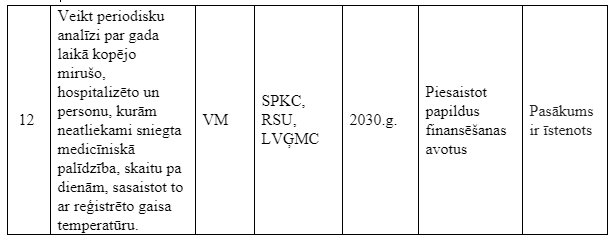 Veselības inspekcija (19.06.2019.)Nepanākot Labklājības ministrijas piekrišanu uzņemties šo darbu un pārformulējot šo uzdevumu kā “Nodrošināt rekomendāciju izstrādi sociālās aprūpes iestādēm par veselības profilakses pasākumiem karstuma viļņu laikā” mēs izvairāmies no iepriekšējās problēmas risināšanas, jo nav jau problēma pārvaldīt šos pasākumus organizētās iestādēs, kur tas ir iestādes vadītāja pienākums. Jautājums ir par vientuļiem vai tuvinieku novārtā atstātiem cilvēkiem (trīs minētās mērķgrupas), kuri paši par sevi nevar parūpēties un kuri neatrodas sociālās aprūpes iestādēs. Tas bija šī uzdevuma sākotnējais mērķis! Šeit runa ir par lokālo sociālo darbinieku institūcijas darbu vispār, tāpēc droši vien atbildība būtu jāuzņemas pašvaldībām un Labklājības ministrija kā līdzatbildīgā.Panākta vienošanās saskaņošanas sanāksmē.Panākta vienošanās RV 1.1. 2.punktu „Nodrošināt vecāka gadagājuma iedzīvotāju, bērnu un personu ar invaliditāti papildus apsekošanas pasākumus karstuma viļņu laikā” aizstāt ar diviem pasākumiem (RV.1.2. 11. punktu un RV.1.2. 12. punktu).Mainīta numerācija uz RV 1.2., 11.punktu: “Nodrošināt rekomendāciju izstrādi sociālās aprūpes iestādēm un sociālajiem darbiniekiem par veselības profilakses pasākumiem karstuma viļņu laikā.Rezultatīvais rādītājs: Pasākums ir ieviests un pastāvīgi īstenots”Indikatīvais finansējuma avots: Esošā budžeta ietvaros un piesaistot papildus finansēšanas avotusRV. 1.2. 12.punkts:“Veikt periodisku analīzi par gada laikā kopējo mirušo, hospitalizēto un personu, kurām neatliekami sniegta medicīniskā palīdzība, skaitu pa dienām, sasaistot to ar reģistrēto gaisa temperatūru. Atbildīgā institūcija: VM
Iesaistītās institūcijas: SPKC, RSU, LVĢMC
Izpildes termiņš: 2030.
Indikatīvais finansējuma avots: Esošā budžeta ietvaros un piesaistot papildus finansēšanas avotusRezultatīvais rādītājs: Pasākums ir īstenots.”1.pielikums, RV 1.2, 1.lpp., 1.punkts un citur.„(...) agrās brīdināšanas (...)”Iekšlietu ministrija 2. Plāna projektā tiek lietots termins ”agrā brīdināšana”. Vēršam uzmanību, ka Civilās aizsardzības un katastrofas pārvaldīšanas likuma pirmajā pantā definēts termins ”agrīnā brīdināšana”. Ņemot vērā minēto, lūdzam plāna projektā aizstāt terminu ”agrā brīdināšana” ar terminu ”agrīnā brīdināšana”. Ņemts vērā.„(...) agrīnās brīdināšanas (...)”1.pielikums, RV 1.2., 1..lpp., 1.punkts:
„1.Uzlabot agrīnās brīdināšanas un prognozēšanas sistēmas, lai brīdinātu par ekstrēmiem laikapstākļiem.
Atbildīgā institūcija: VARAMIesaistītās institūcijas: IeM, LVĢMC, VUGD, pašvaldībasIekšlietu ministrija 3. Plāna projekta 1.pielikumā Rīcības virziena 1.2. tabulu izteikt šādā redakcijā: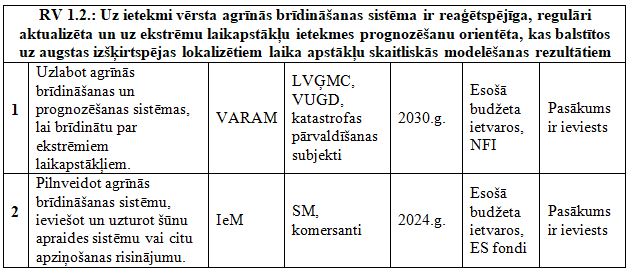 Pamatojums:par tabulas 1.punktu – Ministru kabineta 2017.gada 8.augusta noteikumos Nr.440 ”Valsts agrīnās brīdināšanas sistēmas izveidošanas, darbības un finansēšanas kārtība” noteikts, ka valsts agrīnās brīdināšanas sistēmā ietilpst republikas pilsētās, novadu pilsētās un novadu pagastos izvietotās trauksmes sirēnas, valsts un pašvaldību institūciju trauksmes un apziņošanas iekārtas, elektroniskie plašsaziņas līdzekļi, raidorganizācijas un elektronisko sakaru komersanti, kas nodrošina elektronisko sakaru tīklu, kā arī citi inženiertehniski risinājumi, kas spēj nodrošināt agrīno brīdināšanu – tādēļ līdzatbildīgo institūciju lokam jābūt plašākam;
Iekšlietu ministrija (29.04.2019.):
Izsaka iebildumus:
1. Plāna projekta 1.pielikumā Rīcības virziena 1.2.tabulas 1.punktā ailē ”Iesaistītās institūcijas” svītrot abreviatūru ”IeM” (atstājot ”VUGD”), jo, ņemot vērā Civilās aizsardzības likumā un Ministru kabineta 2017.gada 8.augusta noteikumos Nr. 440 ”Valsts agrīnās brīdināšanas sistēmas izveidošanas, darbības un finansēšanas kārtība” iekļauto regulējumu, Iekšlietu ministrijas kompetencē ir valsts agrīnās brīdināšanas sistēma, savukārt agrīnās brīdināšanas un prognozēšanas sistēmas attiecībā uz ekstrēmiem laikapstākļiem, kas turklāt nodrošina augstas izšķirtspējas modelēšanu ekstrēmu laikapstākļu ietekmes prognozēšanai, nav Iekšlietu ministrijas kompetences jautājums.Panākta vienošanās saskaņošanas sanāksmē..Vēršam uzmanību uz to, ka pie iesaistītajām institūcijām norādītas tikai galvenās iesaistītās institūcijas. Minēto pasākumu īstenošanā nepieciešama arī IeM iesaiste. 1.pielikums, RV 1.2., 1.lpp, 2.punkts.:“2. Ieviest un uzturēt agrīnās brīdināšanas sistēmu.Atbildīgā institūcija: IeMIesaistītās institūcijas: SM”Iekšlietu ministrijaPar tabulas 2.punktu – Atbilstoši Ministru kabineta 2017.gada 8.augusta noteikumiem Nr.440 ”Valsts agrīnās brīdināšanas sistēmas izveidošanas, darbības un finansēšanas kārtība” valstī jau šobrīd ir izveidota agrīnās brīdināšanas sistēma. Savukārt Valsts ugunsdzēsības un glābšanas dienests ir izstrādājis informatīvā ziņojuma projektu par šūnu apraides sistēmu un citām iespējamajām apziņošanas sistēmām, to ieviešanas un uzturēšanas izmaksām. Informatīvā ziņojuma projekts vēl ir saskaņošanas procesā, precizējot informāciju par šūnu apraides sistēmas un citu apziņošanas sistēmu (digitālā radio un TV apraides izmantošana, mobilo telefonu aplikācijas izmantošana, īsziņu risinājuma ar ģeogrāfiskās atrašanās vietas iespēju izmantošana) ieviešanas izmaksām, iespējamiem ārvalstu vai ES finanšu instrumentiem un citiem finansēšanas avotiem.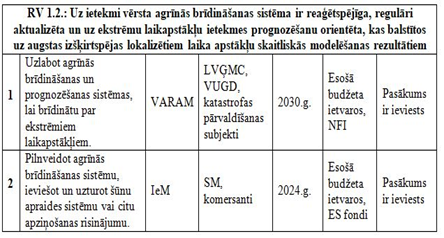 Iekšlietu ministrija (29.04.2019.):Izsaka iebildumus:2. Plāna projekta 1.pielikuma Rīcības virziena 1.2.tabulas 2.punkts paredz ieviest šūnu apraides sistēmu vai citu apziņošanas risinājumu. Vēršam uzmanību uz to, ka, ieviešot šūnu apraides sistēmu vai citu apziņošanas risinājumu, tas tiks integrēts jau esošajā valsts agrīnās brīdināšanas sistēmā, neatceļot jau esošo trauksmes sirēnu un elektronisko plašsaziņas līdzekļu izmantošanu iedzīvotāju apziņošanai. Pilnveidojot valsts agrīnās brīdināšanas sistēmu ar papildus risinājumiem, attiecīgo pasākumu īstenošanā tiks iesaistīti arī Iekšlietu ministrijas Informācijas centrs un Valsts ugunsdzēsības un glābšanas dienests. Valsts ugunsdzēsības un glābšanas dienesta sagatavotais informatīvā ziņojuma projekts par šūnu apraides sistēmu un citām iespējamajām apziņošanas sistēmām, to ieviešanas un uzturēšanas izmaksām jau šobrīd norāda uz to, ka attiecīgās sistēmas ieviešanai būs nepieciešami papildus finanšu līdzekļi. Jāatzīmē, ka atbilstoši Civilās aizsardzības likuma 1.panta 7.punktam agrīnā brīdināšana ir mērķtiecīga un nekavējoties veicama cilvēku un atbildīgo institūciju informēšana par katastrofu vai katastrofas draudiem un nepieciešamo rīcību.Ņemot vērā minēto, lūdzam plāna projekta 1.pielikuma Rīcības virziena 1.2.tabulas 2.punktu izteikt šādā redakcijā:“Pilnveidot valsts agrīnās brīdināšanas sistēmu, ieviešot un uzturot šūnu apraides sistēmu vai citu apziņošanas risinājumu.Atbildīgā institūcija: IeMIesaistītās institūcijas: SM, Iekšlietu ministrijas Informācijas centrs, VUGDFinansējuma avots:Esošā budžeta ietvaros un piesaistot papildus finansēšanas avotus”Panākta vienošanās saskaņošanas procesā. Pasākuma redakcija un finansējuma avots precizēti, taču iesaistītās institūcijas nav papildinātas, jo IeM Informācijas centrs un VUGD ir IeM pakļautībā esošas iestādes un to iesaiste ir atbildīgās institūcijas (IeM)  kompetence.“Pilnveidot valsts agrīnās brīdināšanas sistēmu, ieviešot un uzturot šūnu apraides sistēmu (t.i. mobilo sakaru tīklā) vai citu apziņošanas risinājumu, lai nodrošinātu operatīvu iedzīvotāju informēšanu par dabas katastrofām, kā arī iespēju robežās par ekstrēmiem laikapstākļiem.
Atbildīgā institūcija: IeMIesaistītās institūcijas: SMIndikatīvais finansējuma avots:Esošā budžeta ietvaros un piesaistot papildus finansēšanas avotus”1.pielikums, RV 1.2., 1. un 2.lpp.:„RV 1.2.: - Civilās aizsardzības un uz ietekmi vērsta agrās brīdināšanas sistēma ir reaģētspējīga, regulāri aktualizēta un uz ekstrēmu laikapstākļu ietekmes prognozēšanu orientēta, kas balstītos uz augstas izšķirtspējas lokalizētiem laika apstākļu skaitliskās modelēšanas rezultātiem.”Latvijas Lielo pilsētu asociācijaRīcības virziens būtu jāpapildina ar sasaisti/aktivitātēm/rīcībām, lai nodrošinātu vienotas sistēmas veidošanu Valsts un sadarbības teritoriju civilās aizsardzības plānos iekļauto informāciju par riskiem un to novēršanu. Attiecīgi paredzot nacionālas nozīmes risku finansēšanas avotus, kā arī iespēju saņemt Eiropas Savienības (turpmāk – ES) fondu atbalstu attiecīgās infrastruktūras izveidē, piemēram, pilsētu meliorāciju sistēmu sakārtošanai, ja, kā risks ar augstu varbūtību, ir plūdi.Latvijas Pašvaldību savienība4. Iesakām rīcības virzienu (turpmāk – RV) 1.2. papildināt ar sasaisti/aktivitātēm/rīcībām, lai nodrošinātu vienotas sistēmas veidošanu Valsts un sadarbības teritoriju civilās aizsardzības plānos iekļauto informāciju par riskiem un to novēršanu. Attiecīgi paredzot nacionālas nozīmes risku finansēšanas avotus, kā arī iespēju saņemt ES fondu atbalstu attiecīgās infrastruktūras izveidē – piemēram, pilsētu meliorāciju sistēmu sakārtošanai, ja kā risks ar augstu varbūtību ir plūdi;Panākta vienošanās saskaņošanas sanāksmē.Ierosinājums izskatīts. Vienotas sistēmas izveide saistībā ar civilās aizsardzības plānos iekļautajiem riskiem ir Katastrofas pārvaldīšanas ietvaros apskatāms jautājums. 1.pielikums, RV 1.2., 2.lpp.,4.punkts:„Pilnveidot civilās aizsardzības mācību kursu, tajā iekļaujot klimata pārmaiņu jautājumus un iespējamās darbības, lai pielāgotos klimata pārmaiņu negatīvajām sekām. Atbildīgā institūcija: IZMIesaistītās institūcijas: VUGD, NMPD”Iekšlietu ministrija4. Ministru kabineta 2017.gada 5.decembra noteikumi Nr.716 ”Minimālās prasības obligātā civilās aizsardzības kursa saturam un nodarbināto civilās aizsardzības apmācības saturam” nosaka, ka vispārējās un profesionālās izglītības iestāde (izņemot koledžu attiecībā uz augstākās izglītības programmām) nodrošina, ka izglītojamais vispārējās un profesionālās izglītības (izņemot profesionālo augstāko izglītību) procesā atbilstoši obligātā civilās aizsardzības kursa saturam apgūst zināšanas par vidi ietekmējošiem faktoriem un vides ietekmi uz indivīdu un sabiedrību, kā arī zināšanas par iespējamām katastrofām un to sekām, kā arī rīcību katastrofu gadījumos, savukārt augstākās izglītības iestāde nodrošina, ka studējošais augstākās izglītības procesā atbilstoši obligātā civilās aizsardzības kursa saturam apgūst zināšanas par civilās aizsardzības pasākumu plānošanu un zināšanas par apdraudējuma riska novērtēšanu, bez tam augstākās izglītības iestāde ir tiesīga papildināt obligātā civilās aizsardzības kursa saturu un apjomu, atkarībā no studējošo specialitātes. Ņemot minēto, ka arī to, ka apmācība ir uzskatāma par preventīvu pasākumu, lūdzam plāna projekta 1.pielikumā Rīcības virziena 1.2. tabulas ceturto pasākumu pārcelt uz Rīcības virziena 1.3.”Vispusīgi preventīvie pasākumi, lai pasargātu cilvēka veselību un dzīvību no  klimata pārmaiņu negatīvajām ietekmēm” tabulu un izteikt to šādā redakcijā: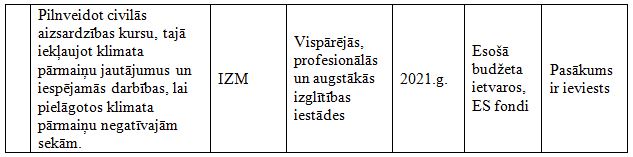 Ņemts vērā.Pārcelts uz RV 1.3., 3.lpp.: Vispusīgi preventīvie pasākumi, lai pasargātu cilvēka veselību un dzīvību no klimata pārmaiņu negatīvajām ietekmēm.„10. Pilnveidot civilās aizsardzības kursu, tajā iekļaujot klimata pārmaiņu jautājumus un iespējamās darbības, lai pielāgotos klimata pārmaiņu negatīvajām sekām.Atbildīgā institūcija: IZMIesaistītās institūcijas: VUGD, NMPD, Vispārējās, profesionālās un augstākās izglītības iestādes”1. pielikums, RV 1.3., 2.lpp.,1.punkts:„Uzlabot bezmaksas dzeramā ūdens pieejamību publiskās vietās (stacijās, autoostās, peldvietās, parkos, veikalos).”„Iesaistītās institūcijas: VM, Pašvaldības”Veselības ministrija3. Lūdzam svītrot Veselības ministriju no iesaistīto institūciju saraksta Projekta 1. pielikuma pasākumam RV 1.3.1. “Uzlabot bezmaksas dzeramā ūdens pieejamību publiskās vietās (stacijās, autoostās, peldvietās, parkos, veikalos)”, jo dzeramā ūdens pieejamības nodrošināšana iedzīvotājiem ir pašvaldību kompetence. Aicinām arī precizēt pasākumu, skaidrojot pasākuma rezultatīvo rādītāju – vai ir paredzēta brīvi pieejamo ūdens krānu ierīkošana sabiedriskās vietās, vai iekļaujami vēl citi pasākumi.Ņemts vērā.„Veicināt bezmaksas brīvi piekļūstama dzeramā ūdens pieejamību publiskās vietās (stacijās, autoostās, peldvietās, parkos, veikalos), kā arī valsts un pašvaldību iestādēs..” „Iesaistītās institūcijas: Pašvaldības, visas ministrijas, Valsts kanceleja”
1. pielikums, RV 1.3., 2.lpp.,1.punkts: „Uzlabot bezmaksas dzeramā ūdens pieejamību publiskās vietās (stacijās, autoostās, peldvietās, parkos, veikalos).”Latvijas Lielo pilsētu asociācijaLai nodrošinātu šīs rīcības īstenošanu, ir nepieciešamas investīcijas infrastruktūrā, kā arī, ieviešot šo aktivitāti, būtu jādomā par šo dzeramā ūdens punktu turpmāku apsaimniekošanu un kārtības uzturēšanu šajās vietās – attiecīgi arī finansējumu, kurš pašlaik pašvaldības budžetā netiek paredzēts.Ņemts vērā.„Indikatīvais finansējuma avots:Esošā budžeta ietvaros un piesaistot papildus finansēšanas avotus”1. pielikums, RV 1.3., 2.lpp., 2.punkts: „Nodrošināt sabiedrību ar informāciju par karstuma ietekmi uz veselību un rekomendācijām rīcībai karstuma viļņu laikā.Finansējums: esošā budžeta ietvaros.”Veselības ministrija 
4. Projekta 1. pielikuma pasākums RV 1.3.2. “Nodrošināt sabiedrību ar informāciju par karstuma ietekmi uz veselību un rekomendācijām rīcībai karstuma viļņu laikā” ir būtisks, jo ir vērsts uz sabiedrības informēšanu par ūdens patēriņu karstuma viļņu laikā, tai skaitā norādot uz dzeramā ūdens pieejamību, jo ir jāveicina sabiedrības izpratne un paradumi saistībā ūdens lietošanu, uzturēšanos ēnā, atbilstošu fizisko slodzi un ģērbšanos. Lai Veselības ministrija varētu nodrošināt pasākumā RV 1.3.2. noteiktos sabiedrības informēšanas pasākumus, lūdzam RV 1.3.2. finansējuma ailē svītrot vārdus ‘esošā budžeta ietvaros’ un norādīt, ka informatīvo kampaņu realizēšanai katru gadu nepieciešams atbilstošs papildu finansējums.Veselības ministrija (26.04.2019.)Uztur iebildumu:3)  1. pielikuma pasākumam RV 1.3.2. “Nodrošināt sabiedrību ar informāciju par karstuma ietekmi uz veselību un rekomendācijām rīcībai karstuma viļņu laikā”  norādīt, ka informatīvo kampaņu realizēšanai katru gadu nepieciešams atbilstošs papildu finansējums;Ņemts vērā.„Indikatīvais finansējuma avots:Esošā budžeta ietvaros un piesaistot papildus finansēšanas avotus”1. pielikums, RV 1.3., 2.lpp., 3.punkts: „Nodrošināt papildus profilaktiskos un informēšanas pasākumus par klimata pārmaiņu ietekmēm un pielāgošanās tām izglītības iestādēs, sociālās aprūpes iestādēs, tai skaitā apmācīt bērnu uzraudzības pakalpojumu sniedzēju un bērnu nometņu darbiniekus, bibliotēku darbiniekus.”Veselības ministrija
5. Lūdzam ņemt vērā, ka Veselības ministrija kā Projekta 1. pielikuma pasākuma RV 1.3.3. “Nodrošināt papildus profilaktiskos un informēšanas pasākumus par klimata pārmaiņu ietekmēm un pielāgošanās tām izglītības iestādēs, sociālās aprūpes iestādēs, tai skaitā apmācīt bērnu uzraudzības pakalpojumu sniedzēju un bērnu nometņu darbiniekus, bibliotēku darbiniekus” iesaistītā institūcija pasākuma izpildei varētu sniegt atbalstu informatīvo materiālu izstrādei, nevis nodrošināt profilaktiskos un informēšanas pasākumus.Ņemts vērā. 1. pielikums, RV 1.3., 2.lpp., 4.punkts:„Veikt pētījumu un par infekciju pārnēsātāju dinamiku, to izplatību un ar to saistītajiem riskiem Latvijā klimata pārmaiņu ietekmē.
Finansējums: esošā budžeta ietvaros.”Veselības ministrija6. Pie Projekta 1. pielikuma pasākuma RV 1.3.4. “Veikt pētījumu un par infekciju pārnēsātāju dinamiku, to izplatību un ar to saistītajiem riskiem Latvijā klimata pārmaiņu ietekmē” kā atbildīgā institūcija norādīta Veselības ministrija, nenorādot nevienu iesaistīto institūciju. Kā arī paredzēts, ka šo pētījumu jāveic esošā budžeta ietvaros. Norādām, ka pētījuma joma ir noteikta ļoti plaša (ir daudz dažādu infekciju pārnēsātāju), savukārt dinamiku un izplatību varētu pētīt, ja ir ilggadēji dati, tiek veikts monitorings. Šāda pētījuma realizācijai ir nepieciešami ievērojami resursi, kas nav Veselības ministrijas rīcībā.Jāņem vērā, ka saskaņā ar starptautiskajiem veselības aizsardzības noteikumiem un sabiedrības veselības aizsardzības pasākumu veikšanas kārtību veselības sektora pamatmērķis ir novērst un kontrolēt slimības t.sk. tādu vektoru izraisītas, kas ir jauni vai nezināmi, starptautisku izplatīšanos un nodrošināt rīcību sabiedrības veselības apdraudējuma gadījumos. Savukārt pētījumu veikšana par infekciju pārnēsātāju sugu izplatību un dinamiku klimata pārmaiņu ietekmē ir vairāk zinātnisko institūciju kompetence. Tāpat jāņem vērā, ka Eiropas slimību profilakses un kontroles centra stratēģijā un uzdevumos ietilpst vektoru izraisīto slimību un izraisītāju izplatības uzraudzība un kontole Eiropas Savienībā, izstrādājot tehniskas vadlīnijas dalībvalstīm un uzturot dažādas saistītās datubāzes un informācijas apmaiņas sistēmas. Arī Pārtikas drošības, dzīvnieku veselības un vides zinātniskais institūts "BIOR" projekta ietvaros veic pētījumu ar mērķi iegūt informāciju par vietējo un invazīvo svešzemju kukaiņu sugu klātbūtni Latvijā iespējamās riska vietās un cilvēku un dzīvnieku veselībai bīstamo patogēnu klātbūtni tajās. Tādēļ aicinām par pasākuma atbildīgajām institūcijām noteikt institūcijas, kas jau šobrīd veic līdzīga rakstura pētījumus. Šāda pasākuma izpildei noteikti ir jāparedz papildu finansējums.Veselības ministrija (26.04.2019.)Uztur iebildumu:4) 1. pielikuma pasākumam  RV 1.3.4. "Veikt pētījumu par infekciju pārnēsātāju dinamiku, to izplatību un ar to saistītajiem riskiem Latvijā klimata pārmaiņu ietekmē " neiekļaut Veselības ministriju kā atbildīgo vai izpildē iesaistīto institūciju.Veselības ministrija (26.04.2019.)
(04.06.2019.)
3. 1.pielikumā zem virziena RV 1.3.: Vispusīgi preventīvie pasākumi, lai pasargātu cilvēka veselību un dzīvību no klimata pārmaiņu negatīvajām ietekmēm ir pasākums Nr.4. "Veikt pētījumu par infekciju pārnēsātāju dinamiku, to izplatību un ar to saistītajiem riskiem Latvijā klimata pārmaiņu ietekmē."Pie kā par atbildīgo institūcija noteikta VM un līdzatbildīgo PVD ar izpildes termiņu 2021.gads. Esošā budžeta ietvaros un piesaistot papildus finansēšanas avotus.
Savukārt pie rīcības virziena 
RV 2.2.: Tautsaimniecībai nozīmīgu resursu mežsaimniecībā, lauksaimniecībā un zivsaimniecībā pasargāšana no klimata pārmaiņu negatīvajām ietekmēm ir pasākums Nr.5 "Veikt pētījumu par klimata pārmaiņu ietekmētās kukaiņu mainīgās faunas lomu zoonožu un dzīvnieku eksotisko slimību pārnesē un izplatības riska dinamiku Latvijā." Pie kā par atbildīgo institūcija noteikta ZM un līdzatbildīgo BIOR ar izpildes termiņu 2021.gads. Esošā budžeta ietvaros, ES fondi.

31.maija sanāksmē tika diskutēts, ka tad, kad būs paveikts BIOR pētījums, VM/SPKC izvērtējot tā rezultātus, secinātu par nepieciešamību veikt tālāku pētījumu vai datu analīzi par vektoru izraisīto saslimstību riskiem Latvijas iedzīvotājiem klimata pārmaiņu ietekmē.Tādēļ lūdzam RV 1.3. pasākumam Nr.4 noteikt izpildes termiņu 2027.gads un izteikt to šādā redakcijā:“Pēc pasākuma RV 2.2. Nr.5 izpildes, izvērtēt nepieciešamību veikt pētījumu par vektoru izraisīto slimību riska dinamiku Latvijā saistībā ar klimata pārmaiņām.”Lūdzam RV 1.3. pasākumam Nr.4 noteikt finansējuma avotu: “Piesaistot papildus finansēšanas avotus.”Panākta vienošanās saskaņošanas procesā.
Precizēta pasākuma redakcija, izpildes termiņš un finansējuma avots.
Pie iesaistītajām institūcijām norādīts SPKC.Mainīta numerācija uz 
RV 1.2. 4.punktu.“Veikt pētījumu par infekciju slimību pārnēsātāju izplatības, aktivitātes, inficētības un iedzīvotāju saslimstības rādītāju saistību ar klimata parametru pārmaiņāmAtbildīgā institūcija: VMIesaistītās institūcijas: PVD, SPKC”„Indikatīvais finansējuma avots:Esošā budžeta ietvaros un piesaistot papildus finansēšanas avotus”Izpildes termiņš:2027.g.”1. pielikums, RV 1.3., 2.lpp., 5.punkts:“Pārskatīt sabiedrības informēšanas pasākumu saturu, iekļaujot informāciju par klimata pārmaiņu izraisītām izmaiņām infekciju pārnēsātājos Latvijā, jauno slimību saslimstības simptomiem un profilakses pasākumiem, īpaši, riska zonās.”Veselības ministrija (26.04.2019.)
(04.06.2019.)
4. 1.pielikumā zem virziena RV 1.3. noteikt pasākumam Nr.5 “Pārskatīt sabiedrības informēšanas pasākumu saturu, iekļaujot informāciju par klimata pārmaiņu izraisītām izmaiņām infekciju pārnēsātājos Latvijā, jauno slimību saslimstības simptomiem un profilakses pasākumiem, īpaši, riska zonās” izpildes termiņu 2024.gads. Lūdzam RV 1.3. pasākumam Nr.5 noteikt finansējuma avotu: “Esošā budžeta ietvaros un piesaistot papildus finansēšanas avotus.”Veselības  ministrija (14.06.2019.)1) 5. punkta 2.aili izteikt šādā redakcijā: “Sabiedrības informēšanā iekļaut informāciju par iespējamām klimata pārmaiņu izraisītām infekciju pārnēsātāju izmaiņām Latvijā, jaunu slimību simptomiem un profilakses pasākumiem, īpaši, paaugstināta riska teritorijās.” 6.ailē "Indikatīvais finansējuma avots" lūdzam svītrot vārdus "Esošā budžeta ietvaros", jo šo pasākumu nav iespējas realizēt bez papildus finansējuma piesaistes.  2) 10 un 11.punkta 6.ailē "Indikatīvais finansējuma avots" lūdzam svītrot vārdus "Esošā budžeta ietvaros", jo šos pasākumus nav iespējas realizēt bez papildus finansējuma piesaistes. Panākta vienošanās saskaņošanas procesā.
Pasākuma redakcija, izpildes termiņš un indikatīvais finansējuma avots  precizēti.Vienlaikus skaidrojam, ka, ja pasākumu nav iespējams realizēt esošā budžeta ietvaros, atbildīgajām institūcijām ir iespējams piesaistīt papildus finansēšanas avotus.Mainīta numerācija uz RV 1.2. 5.punktu.„Indikatīvais Finansējuma avots:Esošā budžeta ietvaros un piesaistot papildus finansēšanas avotus”Izpildes termiņš:2024.g.”1. pielikums, RV 1.3., 3.lpp., 7.punkts:“Pārskatīt tiesisko regulējumu un uzlabot tā ieviešanu attiecībā uz samazinātu darba slodzi paaugstinātas temperatūras gadījumos, t.sk. darbam ārpus telpām, ņemot vērā klimata pārmaiņas.”Labklājības ministrija
1. Izsakām iebildumu pret Pasākumu plānā (1. Pielikuma 3.lpp.) iekļauto 7. pasākumu 1.3. rīcības virziena sasniegšanai „Pārskatīt tiesisko regulējumu un uzlabot tā ieviešanu attiecībā uz samazinātu darba slodzi paaugstinātas temperatūras gadījumos, t.sk. darbam ārpus telpām, ņemot vērā klimata pārmaiņas”, jo Plāna projektā nav sniegts pietiekams pamatojums un skaidrojums šādām izmaiņām. Informējam, ka Ministru kabineta 2009.gada 28.aprīļa noteikumi Nr.359 „Darba aizsardzības prasības darba vietās” paredz, ka darba telpās darba devējam ir pienākums nodrošināt darba raksturam un nodarbināto fiziskajai slodzei atbilstošu mikroklimatu atkarībā no fiziskās slodzes, kas nepieciešama attiecīgā darba veikšanai. Attiecībā uz darba vietām ārpus telpām ir noteikts, ka nodarbinātie ir jāaizsargā pret nelabvēlīgiem meteoroloģiskajiem apstākļiem, kā arī jānodrošina nodarbinātie ar dzeramo ūdeni un aizsardzību pret dabisko optisko starojumu (saules starojumu). Noteikumu pielikumos ir noteiktas prasības darba telpu mikroklimatam atkarībā no fiziskās slodzes, kā arī pieļaujamais laikposms darbam aukstumā ārpus telpām. Tādējādi jau šobrīd ir noteikts normatīvais regulējums nodarbināto aizsardzībai pret risku, ko var radīt darbs paaugstinātas vai pazeminātas gaisa temperatūras ietekmē. No pašreizējās Plāna projektā iekļautās pasākuma redakcijas nav viennozīmīgi skaidrs, kādas izmaiņas normatīvajos aktos būtu nepieciešamas. Attiecīgi lūdzam svītrot minēto pasākumu vai arī precizēt tā redakciju, konkrētāk nosakot, kādas izmaiņas esošajā redakcijā būtu nepieciešamas, ņemot vērā klimata pārmaiņas.Ņemts vērā.Pasākums svītrots.1. pielikums, RV 1.3., 3.lpp., 8.punkts:„Nodrošināt gaisa atdzesēšanas sistēmu uzstādīšanu un uzturēšanu publiskās telpās, prioritāri - veselības aprūpes iestādēs, sociālās aprūpes un sociālās rehabilitācijas institūcijās, bērnudārzos, vilcienu stacijās (kur tas ir būtiski). 
Atbildīgā institūcija: VM, LM, SM, VARAMIesaistītās institūcijas: 
LM, SM 
pašvaldības”Labklājības ministrija
3. Plāna projekta 1. pielikuma 1. tabulā 8. pasākumam „Nodrošināt gaisa atdzesēšanas sistēmu uzstādīšanu un uzturēšanu publiskās telpās, prioritāri - veselības aprūpes iestādēs, sociālās aprūpes un sociālās rehabilitācijas institūcijās, bērnudārzos, vilcienu stacijās (kur tas ir būtiski)” Labklājības ministrija norādīta gan kā atbildīgā institūcija, gan kā iesaistītā institūcija. Lūdzam precizēt un Labklājības ministriju, ņemot vērā tās funkcijas un kompetences ietvaru, norādīt kā iesaistīto institūciju”. Ņemts vērā.„Pārskatīt tiesisko regulējumu un uzlabot tā ieviešanu attiecībā uz gaisa atdzesēšanas sistēmu uzstādīšanas nepieciešamību un uzturēšanu publiskās telpās, prioritāri - veselības aprūpes iestādēs, sociālās aprūpes un sociālās rehabilitācijas institūcijās, bērnudārzos, vilcienu stacijās (kur tas ir būtiski). . Atbildīgā institūcija: EMIesaistītās institūcijas: 
LM, SM, VM, VARAM,
pašvaldības”1. pielikums, RV 1.3., 3.lpp., 8.punkts: „Nodrošināt gaisa atdzesēšanas sistēmu uzstādīšanu un uzturēšanu publiskās telpās, prioritāri - veselības aprūpes iestādēs, sociālās aprūpes un sociālās rehabilitācijas institūcijās, bērnudārzos, vilcienu stacijās (kur tas ir būtiski). 
Atbildīgā institūcija: VM, LM, SM, VARAMIesaistītās institūcijas: 
LM, SM 
pašvaldības”Veselības ministrija7. Pie Projekta 1. pielikuma pasākuma RV 1.3.8. “Nodrošināt gaisa atdzesēšanas sistēmu uzstādīšanu un uzturēšanu publiskās telpās, prioritāri - veselības aprūpes iestādēs, sociālās aprūpes un sociālās rehabilitācijas institūcijās, bērnudārzos, vilcienu stacijās (kur tas ir būtiski)”, kā pirmā atbildīgā institūcija norādīta Veselības ministrija, turklāt tas veicams bez papildu finansējuma esošā budžeta ietvaros. Lūdzam svītrot Veselības ministriju no atbildīgo institūciju saraksta, jo gaisa atdzesēšanas sistēmu nodrošināšana - uzstādīšana sabiedriskās telpās ir konkrētās institūcijas vai pakalpojuma sniedzēja pienākums. Šāda uzdevuma izpildi var veicināt iestāde, kas atbild par konkrētās sabiedriskās ēkas ekspluatāciju.Ņemts vērā.„Pārskatīt tiesisko regulējumu un uzlabot tā ieviešanu attiecībā uz gaisa atdzesēšanas sistēmu uzstādīšanas nepieciešamību un uzturēšanu publiskās telpās, prioritāri - veselības aprūpes iestādēs, sociālās aprūpes un sociālās rehabilitācijas institūcijās, bērnudārzos, vilcienu stacijās (kur tas ir būtiski).  Atbildīgā institūcija: EMIesaistītās institūcijas: 
LM, SM, VM, VARAM,
pašvaldības”1. pielikums, RV 1.3., 3.lpp., 8.punkts:„Nodrošināt gaisa atdzesēšanas sistēmu uzstādīšanu un uzturēšanu publiskās telpās, prioritāri - veselības aprūpes iestādēs, sociālās aprūpes un sociālās rehabilitācijas institūcijās, bērnudārzos, vilcienu stacijās (kur tas ir būtiski).”
Latvijas Lielo pilsētu asociācijaNo ilgtspējas viedokļa šī ir ļoti apšaubāma aktivitāte. Pasīvo dzesēšanas sistēmu izmantošana publiskās ēkās Latvijā ir lietderīgāka.Vai šāda prasība uz doto brīdi izriet no kāda normatīvā akta? Lūdzam skaidrot, kas notiks ar tām ēkām, kurām jau pašlaik tiek veikti ēku siltināšanas darbi, tajā skaitā izmantojot ES fondu līdzekļus.Ņemts vērā. Precizēta redakcija. „Pārskatīt tiesisko regulējumu un uzlabot tā ieviešanu attiecībā uz gaisa atdzesēšanas sistēmu uzstādīšanas nepieciešamību un uzturēšanu publiskās telpās, prioritāri - veselības aprūpes iestādēs, sociālās aprūpes un sociālās rehabilitācijas institūcijās, bērnudārzos, vilcienu stacijās (kur tas ir būtiski).”1.pielikums, RV 2.1., 4.lpp., 1.punkts:Pilnveidot tiesisko regulējumu apdrošināšanas tirgus stiprināšanai un pakalpojumu paplašināšanai, lai samazinātu klimata pārmaiņu radītos zaudējumus, visās potenciāli ietekmētajās tautsaimniecības nozarēs.Finanšu ministrija6. Lūdzam no plāna projekta 1.pielikuma 2.tabulas “SM 2:Tautsaimniecība spēj pielāgoties negatīvajām klimata pārmaiņām un izmanto klimata pārmaiņu sniegtās iespējas” svītrot 1.uzdevumu vai precizēt, kāds tiesiskais regulējums ir pilnveidojams. Vēršam uzmanību uz to, ka apdrošināšanas produkti un to cenas netiek valstiski regulēti, tādejādi nodrošinot konkurenci un apdrošināšanas pakalpojuma saņēmējam saņemt konkurētspējīgu pakalpojumu, tādēļ  apdrošināšanas sabiedrības ir tās, kas izvērtējot riskus piedāvā konkrētus plaši izplatītus produktus vai, nepieciešamības gadījumā, individuālus produktu atbilstoši apdrošināšanas ņēmēja vajadzībām. Šobrīd spēkā esošajos normatīvajos aktos nav lieguma piedāvāt tādus apdrošināšanas produktus, kas vērsti uz to, lai samazinātu klimata pārmaiņu radītu risku zaudējumus. Tā kā arī no plāna projektā ietvertās informācijas nav skaidrs, kāda ir problēma, kas risināma, un kādi ir šķēršļi, kas šobrīd traucē, tad plāna projekta 1.pielikuma 2.stratēģiskā mērķa 1.uzdevums pēc būtības nav izpildāms.Finanšu ministrija (29.04.2019.)4. Finanšu ministrija uztur iepriekš pausto iebildumu par to, ka no plāna projekta 1.pielikuma 2.tabulas “SM 2: Tautsaimniecība spēj pielāgoties negatīvajām klimata pārmaiņām un izmanto klimata pārmaiņu sniegtās iespējas” svītrojams  1.uzdevumu vai precizējams, nosakot konkrēti, kāds tiesiskais regulējums ir pilnveidojams. Atkārtoti vēršam uzmanību uz to, ka apdrošināšanas produkti un to cenas netiek valstiski regulēti (skatīt Apdrošināšanas un pārapdrošināšanas likuma 7.panta pirmo un otro daļu), tādejādi nodrošinot konkurenci un apdrošināšanas pakalpojuma saņēmējam saņemt konkurētspējīgu pakalpojumu, tādēļ  apdrošināšanas sabiedrības ir tās, kas izvērtējot riskus piedāvā konkrētus plaši izplatītus produktus vai, nepieciešamības gadījumā, individuālus produktu atbilstoši apdrošināšanas ņēmēja vajadzībām. Papildus ir jāņem vērā, ka atbilstoši Apdrošināšanas un pārapdrošināšanas likuma 6.panta pirmajai daļai apdrošināšana ir brīvprātīga (šāda prasība ir ieviesta atbilstoši direktīvais nosacījumiem). Pat gadījumos, kad ir, piemēram, likumā noteikta obligātā civiltiesiskā transportlīdzekļu apdrošināšanas, tad apdrošināšanas sabiedrība var izvēlēties vai šādu pakalpojumu piedāvāt vai nē. Apdrošinātājs izvērtējot visus riskus ir tas, kurš piedāvā konkrētus produktus.Bez tam attiecībā uz izziņā norādīto Priekšlikumu Eiropas Parlamenta un Padomes regulai, ar ko groza Regulu (ES) 2016/1011 attiecībā uz mazoglekļa un labvēlīgas oglekļa ietekmes etaloniem ir jāņem vērā, ka:-           šis ir regulas priekšlikums vēl nav stājies spēkā;-           regulas ir tieši piemērojamas, tādēļ normatīvajos aktos nav plānot ieviest regulas prasības;-           regulas priekšlikumā nav ietverti nosacījumi, kas attiektos uz apdrošināšanas sektoru;-           regulas priekšlikumā ir noteikts, ka Eiropas Komisija izstrādās deleģētas regulas.            Cita starpā atbilstoši dotajam skaidrojumam nav skaidrs, kā apdrošināšanas izplatītāji var palīdzēt ieguldītājiem salīdzināt ieguldījumu radīto oglekļa pēdu (angļu valodā – carbon footprint), priekšlikumos ieviestas jaunas mazoglekļa un labvēlīgas oglekļa ietekmes etalonu kategorijas. Panākta vienošanās saskaņošanas procesā.
Precizēta pasākuma redakcija.
Vēršam uzmanību uz to, ka šobrīd tiek izstrādāts Priekšlikums Eiropas Parlamenta un Padomes regulai, ar ko groza Regulu (ES) 2016/1011 attiecībā uz mazoglekļa un labvēlīgas oglekļa ietekmes etaloniem. Šie priekšlikumi ir daļa no plašākas Komisijas iniciatīvas ilgtspējīgai attīstībai. Komisija 2018. gada 8. martā publicēja Rīcības plānu ilgtspējīgas izaugsmes finansēšanai. Rīcības plāns ir priekšlikumu kopums ES regulējumam, lai finanšu sistēmas pamatā ietvertu vides, sociālos un pārvaldības (turpmāk - VSP) apsvērumus. Lai padarītu ieguldījumus ilgtspējīgākus, pieņemot lēmumus par ieguldījumiem, būtu jāapsver VSP faktori, kā piemēram, siltumnīcefekta gāzu emisija, resursu noplicināšana vai darba apstākļi. Ilgtspējīgu finanšu priekšlikumu mērķis ir iekļaut VSP apsvērumus ieguldījumu un konsultāciju procesā konsekventā veidā dažādās nozarēs. Tam būtu jānodrošina tas, ka finanšu tirgus dalībnieki, apdrošināšanas izplatītāji vai ieguldījumu konsultanti, kuri no saviem klientiem vai labumguvējiem saņem pilnvaras pieņemt lēmumus par ieguldījumiem viņu vārdā, iekļauj VSP apsvērumus savos iekšējos procesos un par to informē savus klientus. Turklāt, lai palīdzētu ieguldītājiem salīdzināt ieguldījumu radīto oglekļa pēdu (angl.carbon footprint), priekšlikumos ieviestas jaunas mazoglekļa un labvēlīgas oglekļa ietekmes etalonu kategorijas. Šiem priekšlikumiem, kuri ir savstarpēji pastiprinoši, būtu jāatvieglo ieguldījumu veikšana ilgtspējīgos projektos un aktīvos visā ES. 
Latvija kopumā atbalsta priekšlikumu Eiropas Parlamenta un Padomes regulai par regulējuma izveidi ilgtspējīgu ieguldījumu veicināšanai, balstoties uz augstāk minētajiem tiesību aktu priekšlikumiem būs izvērtējama nepieciešamība pilnveidot tiesisko regulējumu finanšu sistēmas ietvaros. RV 2.1., 1.punkts:“Koordinēt tiesiskā regulējuma pilnveidi  apdrošināšanas tirgus stiprināšanai un pakalpojumu paplašināšanai, lai samazinātu klimata pārmaiņu radītos zaudējumus, visās potenciāli ietekmētajās tautsaimniecības nozarēs.”1.pielikums, RV 2.1., 4.lpp., 3.punkts:“Pilnveidot tiesisko regulējumu, lai veicinātu investīciju ieguldīšanu, ņemot vērā klimata pārmaiņu riskus un nepieciešamību pēc SEG emisiju samazināšanas un oglekļa dioksīda piesaistes saglabāšanas un palielināšanas.”Finanšu ministrija7. Lūdzam precizēt plāna projekta 1.pielikuma 2.stratēģiskā mērķa 3.uzdevumu, detalizētāk nosakot, kādi pasākumi tiesiskā regulējuma pilnveidošanā, lai veicinātu investīciju ieguldīšanu, ņemot vērā klimata pārmaiņu riskus un nepieciešamību pēc SEG emisiju samazināšanas un oglekļa dioksīda piesaistes saglabāšanas un palielināšanas, ir domāti. Lūdzu šim uzdevumam kā atbildīgo institūciju norādīt Vides aizsardzības un reģionālās attīstības ministriju, savukārt Finanšu ministriju norādīt kā līdzatbildīgo ministriju.Finanšu ministrija (29.04.2019.)
5. Atbilstoši izziņā un 1.pielikumā norādītajam, nav precizēta plāna projekta redakcija, tādēļ uzturam iepriekš pausto iebildumu par to, ka nepieciešams precizēt plāna projekta 1.pielikuma 2.stratēģiskā mērķa 3.uzdevumu, detalizētāk nosakot, kādi pasākumi tiesiskā regulējuma pilnveidošanā, lai veicinātu investīciju ieguldīšanu, ņemot vērā klimata pārmaiņu riskus un nepieciešamību pēc SEG emisiju samazināšanas un oglekļa dioksīda piesaistes saglabāšanas un palielināšanas, ir domāti. Bez tam jau šobrīd, ieviešot Finanšu instrumentu tirgus direktīvu, ieguldījumu pakalpojumu sniegšanas jomā tika noteikts, ka Finanšu instrumentu tirgus likums ir attiecināms arī uz šādiem finanšu instrumentiem – iespēju līgumiem, kas saistīti ar klimata izmaiņām (Regula Nr.2017/565) un emisiju kvotām (skatīt Finanšu instrumentu tirgus likuma 3.panta otro daļu).Panākta vienošanās saskaņošanas procesā. Mainīta atbildīgā institūcija uz EM. Vienlaikus vēršam uzmanību uz to, ka Eiropas Komisija 2018. gada 8. martā publicējusi rīcības plānu ilgtspējīgas izaugsmes finansēšanai (https://ec.europa.eu/info/publications/180308-action-plan-sustainable-growth_en), lai palīdzētu sasniegt ES 2030. gada klimata politikas mērķus, t. sk. siltumnīcefekta gāzu emisijas samazinājumu par 40 %. Iesniegtais rīcības plāns ir balstīts uz augsta līmeņa ekspertu grupas, kas tika izveidota 2016. gadā) ieteikumiem. Balstoties uz augstāk minēto priekšlikumu būs izvērtējama nepieciešamība pilnveidot tiesisko regulējumu, lai veicinātu investīciju ieguldīšanu, ņemot vērā klimata pārmaiņu riskus un nepieciešamību pēc SEG emisiju samazināšanas un oglekļa dioksīda piesaistes saglabāšanas un palielināšanas.2018. gada maijā Eiropas Komisija publicēja trīs jaunus tiesību aktu priekšlikumus (Eiropas Parlamenta un Padomes regula par regulējuma izveidi ilgtspējīgu ieguldījumu veicināšanai; Eiropas Parlamenta un Padomes regula par informācijas atklāšanu saistībā ar ilgtspējīgiem ieguldījumiem un ilgtspējas riskiem un ar ko groza Direktīvu (ES) 2016/2341; Eiropas Parlamenta un Padomes regula, ar ko groza Regulu (ES) 2016/1011 attiecībā uz mazoglekļa un labvēlīgas oglekļa ietekmes etaloniem) un pēc to pieņemšanas būs nepieciešams arī Latvijas likumdošanā nodrošināt šo tiesību aktu īstenošanu. Lai gan publicētie tiesību akti ir regulas un attiecīgi ir tieši piemērojamas, uzskatām, ka bez pilnveidojumiem Latvijas tiesiskajā regulējumā tās nebūs iespējams pilnībā īstenot. 1.pielikums, 5.lpp., 3.punkts:“Atbildīgā institūcija: EMIesaistītās institūcijas: FM, ZM, VARAM”1.pielikums, RV 2.1., 4.lpp., 5.punkts: „Izveidot integrētu karti (balstītu uz klimata pārmaiņu indeksiem, satelītdatiem par topogrāfiju un nokrišņiem, augšņu kartēm, ES nozīmes biotopu kartējumu un aizsargājamo dabas teritoriju izplatību, applūstošajām teritorijām u.c.), kas palīdzētu lēmumu pieņemšanā par labāko zemes lietošanas veidu, ņemot vērā Latvijas klimata pārmaiņu scenārijus.Atbildīgā institūcija: ZMIesaistītās institūcijas: VARAM, LAD, VAAD, LVĢMC”Zemkopības ministrija20. 1. pielikuma 2.1.5. pasākumu izteikt šādā redakcijā: “Informācijas sistēma (kurā integrēta informācija par klimata pārmaiņu indeksiem, satelītdatiem par topogrāfiju un nokrišņiem, augšņu kartēm, ES nozīmes biotopu kartējumu un aizsargājamo dabas teritoriju izplatību, applūstošajām teritorijām u.c.), kas palīdzētu lēmumu pieņemšanā par zemes lietošanas veidu, t.sk. ņemot vērā Latvijas klimata pārmaiņu scenārijus.” Kā atbildīgo institūciju noteikt VARAM un papildināt iesaistīto institūciju sarakstu ar ZM, LVĢMC un DAP. Tā kā šādas sistēmas izveide nav iespējama esošā budžeta ietvaros, papildināt finansējuma avotus ar “fondi”.Zemkopības ministrija (03.05.2019.)3. Dzēst 1. pielikuma 2.1.5. pasākumu.
Zemkopības ministrija (04.06.2019.)
Lūdzam 1. pielikuma 2.1.5. pasākumam kā atbildīgo institūciju noteikt VARAM un papildināt iesaistīto institūciju sarakstu ar ZM.Panākta vienošanās saskaņošanas procesā. Saskaņā ar 31.05. sanāksmē izskanējušo LPS un VKP iebildumu, pasākums atstāts.
Precizēta pasākuma redakcija. RV 2.1., 5. punkts, 5.lpp.:
“Piesaistīt finansējumu un izvērtēt iespēju izveidot un uzturēt informācijas sistēmu (kurā integrēta informācija par klimata pārmaiņu indeksiem, satelītdatiem par topogrāfiju un nokrišņiem, augšņu kartēm, ES nozīmes aizsargājamo biotopu kartējumu un īpaši aizsargājamo dabas teritoriju izplatību, applūstošajām teritorijām, ekosistēmu pakalpojumu nodrošinājumu u.c.), kas palīdzētu lēmumu pieņemšanā par zemes lietošanas veidu, t.sk. ņemot vērā Latvijas klimata pārmaiņu scenārijus.Atbildīgā institūcija: VARAMIesaistītās institūcijas: ZM, VAAD, LVĢMC, DAP, IZM, LLKCIzpildes termiņš: 2030.g.
Indikatīvais finansējuma avots: Esošā budžeta ietvaros, ES fondi, piesaistot papildus finansējumu
Pasākuma izpildes rezultatīvais rādītājs: Pasākums ir ieviests un pastāvīgi īstenots.1. pielikums, RV 2.1., 4.lpp., 5.punkts: „Izveidot integrētu karti (balstītu uz klimata pārmaiņu indeksiem, satelītdatiem par topogrāfiju un nokrišņiem, augšņu kartēm, ES nozīmes biotopu kartējumu un aizsargājamo dabas teritoriju izplatību, applūstošajām teritorijām u.c.), kas palīdzētu lēmumu pieņemšanā par labāko zemes lietošanas veidu, ņemot vērā Latvijas klimata pārmaiņu scenārijus.Iesaistītās institūcijas: VARAM, LAD, VAAD”Dabas aizsardzības pārvaldeIzteikt šādā redakcijā:”(...)ES nozīmes aizsargājamo biotopu kartējumu un īpaši aizsargājamo dabas teritoriju izplatību applūstošajām teritorijām, ekosistēmu pakalpojumu nodrošinājumu u.c.  (...)”Atbilstoši DAP kompetencei, lūdzam papildināt iesaistītās institūcijas ar DAP, jo datus par sugām, biotopiem un ĪADT uztur un nodrošina DAP, nevis VARAM vai citas minētās iestādes. Integrēto karti var veidot ZM, bet nepieciešamos datus var sniegt DAP.Lai nebūtu pretrunas ar citām nozarēm, jāņem vērā arī ekosistēmu pakalpojumu pieeja un dabisko biotopu izplatība.Panākta vienošanās saskaņošanas procesā. 1.pielikums, RV 2.1., 4.lpp., 5.punkts: „Izveidot integrētu karti (balstītu uz klimata pārmaiņu indeksiem, satelītdatiem par topogrāfiju un nokrišņiem, augšņu kartēm, ES nozīmes biotopu kartējumu un aizsargājamo dabas teritoriju izplatību, applūstošajām teritorijām u.c.), kas palīdzētu lēmumu pieņemšanā par labāko zemes lietošanas veidu, ņemot vērā Latvijas klimata pārmaiņu scenārijus.Atbildīgā institūcija: ZMIesaistītās institūcijas: VARAM, LAD, VAAD, LVĢMC”Latvijas Lielo pilsētu asociācijaLūdzam skaidrot, vai ir plānots veidot jaunu IT/ĢIS sistēmu paralēlu jau esošajām – OZOLS, TAPIS, Meliorācijas kadastrs un tml. Kā tiks iegūti dati? Vai datus ģenerēs valsts un tie bez maksas būs pieejami pašvaldībām? Ar kādu regularitāti tie tiks atjaunināti? Kā šīs karte būs integrējama pašvaldību izveidotajās ĢIS?Panākta vienošanās saskaņošanas procesā. Tas, kādā veidā karte varētu tikt sagatavota, ir vērtējams jautājums. Skat. 26.punktu.Pasākums papildināts:“Piesaistīt finansējumu un izvērtēt iespēju izveidot un uzturēt informācijas sistēmu (kurā integrēta informācija par klimata pārmaiņu indeksiem, satelītdatiem par topogrāfiju un nokrišņiem, augšņu kartēm, ES nozīmes aizsargājamo biotopu kartējumu un īpaši aizsargājamo dabas teritoriju izplatību, applūstošajām teritorijām, ekosistēmu pakalpojumu nodrošinājumu u.c.), kas palīdzētu lēmumu pieņemšanā par zemes lietošanas veidu, t.sk. ņemot vērā Latvijas klimata pārmaiņu scenārijus.”Atbildīgā institūcija: VARAMIesaistītās institūcijas: ZM, VAAD, LVĢMC, DAP, IZM, LLKCIzpildes termiņš: 2030.g.
Indikatīvais finansējuma avots: Esošā budžeta ietvaros, ES fondi, piesaistot papildus finansējumu
Pasākuma izpildes rezultatīvais rādītājs: Pasākums ir ieviests un pastāvīgi īstenots.1.pielikums, 5.-9.lpp., RV 2.2.Zemkopības ministrija19. Zemkopības ministrija iebilst un norāda, ka visiem 1. pielikuma pasākumiem lauksaimniecībā un mežsaimniecībā nepieciešams nomainīt izpildes termiņu uz 2030. gadu.Panākta vienošanās saskaņošanas procesā. Kur iespējams, termiņi ir precizēti, vienlaikus ievērojot ES daudzgadu budžeta plānošanas perioda beigas.1.pielikums, RV 2.2., 6.lpp.,9.punkts.Latvijas valsts meži3. 1. pielikumā “Pasākumi plānā identificēto rīcības virzienu īstenošanai” sadaļā “Mežsaimniecība” 6.lpp pasākumu Nr. 9 papildināt, formulējot tekstu: “Veicināt mistrojuma veidošanu no dažādu koku sugu audzēm meža masīva vai īpašuma līmenī, lai diversificētu klimatiskos riskus.”Panākta vienošanās saskaņošanas sanāksmē.Pasākums svītrots.1.pielikums, RV 2.2., 6.lpp., 10.punkts.Latvijas Darba devēju konfederācija 3.2.LDDK ierosina pasākuma Nr. 10 formulējumu papildināt ar tekstu:
“Veicināt meža ceļu tīkla paplašināšanu un esošā meža ceļu tīkla atjaunošanu, lai nodrošinātu efektīvu meža zemju apsaimniekošanu, t.sk., stabilu pieejamību koksnes resursiem, un piegulošo cita veida zemju pārvaldību nelabvēlīgos klimata apstākļos, kā arī operatīvu rīcību ārkārtējos (ugunsgrēku, t.sk. kūdras) gadījumos. Augsta apdraudējuma vietās ierīkot papildus meža ugunsdzēsības infrastruktūru, veicot rūpīgu izvērtējumu tās nepieciešamībai”.
Pamatojums:  meža ceļi ir nepieciešami ne tikai koksnes piegādēm, bet arī citiem mežsaimnieciskiem darbiem un izmantojami arī mežam piegulošo cita veida zemju pārvaldībai (lauksaimniecība, ūdens saimniecība, tūrisms, rekreācija, dabas aizsardzība, u.t.t.). Ceļu tīkls tiek plānots, lai uzlabotu zemju apsaimniekošanas (visplašākajā izpratnē) efektivitāti arī mainīgos klimata apstākļos.Latvijas valsts meži4. 1. pielikumā “Pasākumi plānā identificēto rīcības virzienu  īstenošanai” sadaļā “Mežsaimniecība” 6.lpp  pasākumu Nr. 10 papildināt,  formulējot tekstu:
“Veicināt meža ceļu tīkla paplašināšanu un esošā meža ceļu tīkla atjaunošanu, lai nodrošinātu efektīvu meža zemju apsaimniekošanu, t.sk. stabilu pieejamību koksnes resursiem,  un piegulošo cita veida zemju pārvaldību nelabvēlīgos klimata apstākļos, kā arī operatīvu rīcību ārkārtējos (ugunsgrēku, t.sk. kūdras) gadījumos. Augsta apdraudējuma vietās ierīkot papildus meža ugunsdzēsības infrastruktūru, veicot rūpīgu izvērtējumu tās nepieciešamībai”.
Pamatojums:  meža ceļi ir nepieciešami ne tikai koksnes piegādēm, bet arī citiem mežsaimnieciskiem darbiem un izmantojami arī mežam piegulošo cita veida zemju pārvaldībai (lauksaimniecība, ūdens saimniecība, tūrisms, rekreācija, dabas aizsardzība, u.t.t.). Ceļu tīkls tiek plānots, lai uzlabotu zemju apsaimniekošanas (visplašākajā izpratnē) efektivitāti arī mainīgos klimata apstākļos.Panākta vienošanās saskaņošanas procesā.1.pielikums, 8.lpp., 11.punkts: 
“Veicināt meža ceļu tīkla attīstību, lai nodrošinātu efektīvu meža zemju apsaimniekošanu, un cita veida zemju pārvaldību nelabvēlīgos klimata apstākļos, kā arī operatīvu rīcību ārkārtējos (ugunsgrēku, t.sk. kūdras) gadījumos. Augsta apdraudējuma vietās ierīkot papildus meža ugunsdzēsības infrastruktūru, veicot rūpīgu izvērtējumu tās nepieciešamībai..”1.pielikums, RV 2.2., 5.lpp.Latvijas Darba devēju konfederācija 
3.3. LDDK ierosina Mežsaimniecības sadaļu papildināt ar jaunu pasākumu: “15.Veikt izpēti par mežsaimniecības ietekmi (t.sk. meža vecumstruktūra; atšķirīgi meža apsaimniekošanas režīmi) klimata pārmaiņu mazināšanā, vienlaicīgi saglabājot bioloģisko daudzveidību,” iesaistot LVM, LVMI “Silava”.
Pamatojums: pielāgošanos klimata pārmaiņām  var veicināt optimāla mežu vecumstruktūra un piemēroti meža apsaimniekošanas režīmi, kas nodrošina maksimālu CO2 piesaisti un samazina neto SEG emisijas . Nepieciešami pētījumi, kā arī visiem meža apsaimniekotājiem saistoši nosacījumi un kompensācijas mehānismi, lai kopumā nodrošinātu maksimālu oglekļa dioksīda piesaisti, vienlaicīgi saglabājot bioloģisko daudzveidību.Latvijas valsts meži5. 1. pielikumā “Pasākumi plānā identificēto rīcības virzienu īstenošanai” sadaļu “Mežsaimniecība” 7.lpp papildināt  ar pasākumu:
 “Veikt izpēti par mežsaimniecības ietekmi (t.sk. meža vecumstruktūra; atšķirīgi meža apsaimniekošanas režīmi) klimata pārmaiņu mazināšanā, vienlaicīgi saglabājot bioloģisko daudzveidību,” iesaistot LVM, LVMI “Silava”.
Pamatojums: pielāgošanos klimata pārmaiņām  var veicināt optimāla mežu vecumstruktūra un piemēroti meža apsaimniekošanas režīmi, kas nodrošina maksimālu CO2 piesaisti un samazina neto SEG emisijas . Nepieciešami pētījumi, kā arī visiem meža apsaimniekotājiem saistoši nosacījumi un kompensācijas mehānismi, lai kopumā nodrošinātu maksimālu oglekļa dioksīda piesaisti, vienlaicīgi saglabājot bioloģisko daudzveidību.Panākta vienošanās saskaņošanas sanāksmē. RV 2.2. papildināts ar 16.punktu:
“Veikt izpēti par klimata pārmaiņu radītu risku ietekmi uz meža ekoloģiskajām, sociālajām un ekonomiskajām funkcijām.Atbildīgā institūcija: ZM
Iesaistītās institūcijas: LVM, VMD, LVMI “Silava”
Izpildes termiņš: 2024.g.”1. pielikums, RV 2.2., 4.lpp., 1.punkts: „Iesaistītās institūcijas:LAD, Lauku konsultāciju birojs, VAAD”Dabas aizsardzības pārvaldeIerosinām iesaistītās institūcijas papildināt ar VARAM – lai no bioloģiskās daudzveidības viedokļa varētu sekot līdzi pasākuma ieviešanaiŅemts vērā.„Iesaistītās institūcijas:LAD, Lauku konsultāciju birojs, VAAD, VARAM”1.pielikums, RV 2.2., 4.lpp., 1.punkts: „Veicināt audzējamo kultūraugu sugu daudzveidību (tai skaitā izmantojot selekciju) un mazināt vienlaidus viena vai dažu kultūraugu intensīvi apsaimniekotu platību veidošanos, tādējādi nodrošinot klimata pārmaiņu risku sadalīšanu.Atbildīgā institūcija: ZMIesaistītās institūcijas: LAD, Lauku konsultāciju birojs, VAAD”Zemkopības ministrija21. Izteikt 2.2.1. pasākumu šādā redakcijā: “Veicināt audzējamo kultūraugu sugu un šķirņu daudzveidību, to ieviešanu praksē, lai mazinātu klimata pārmaiņu radītos riskus.”, kā iesaistītās institūcijas noteikt IZM, LLKC un VAAD (dzēst LAD).Panākta vienošanās saskaņošanas procesā..Precizēta pasākuma redakcija un iesaistītās institūcijas. „Veicināt audzējamo kultūraugu sugu daudzveidību praksē, lai mazinātu klimata pārmaiņu radītos riskus.Iesaistītās institūcijas:LAD, Lauku konsultāciju birojs, VAAD, VARAM””1.pielikums, RV 2.2., 5.lpp., 2.punkts: „Pilnveidot kultūraugu un dzīvnieku kaitīgo organismu izplatības uzraudzību un monitoringu un ierobežošanas prasības, ņemot vērā klimata pārmaiņu riskus un uzturēt ātrās reaģēšanas sistēmas.Atbildīgā institūcija: ZMIesaistītās institūcijas: IZM, LLKC.”Zemkopības ministrija22. Izteikt 2.2.2. pasākumu šādā redakcijā: “Īstenot kultūraugu kaitīgo organismu izplatības uzraudzību un monitoringu un ārkārtas pasākumus karantīnas organismu konstatēšanas gadījumā, ņemot vērā klimata pārmaiņu riskus”, kā iesaistītās institūcijas noteikt VAAD, PVD, BIOR (dzēst IZM, LLKC). Lūgums VARAM skaidrot, ko nepieciešams “pilnveidot” kultūraugu kaitīgo organismu izplatības uzraudzībā un monitoringā. Īstenošana tiek veikta budžeta ietvaros. Kaitīgā organisma un karantīnas organisma uzraudzību regulē ES līmeņa tiesību akti. Karantīnas organisma gadījumā jāveic ārkārtas pasākumi, mūsu jomā nav termina “ātrās reaģēšanas sistēma”. Zemkopības ministrija (03.05.2019.)4.	2.2.2. pasākumam svītrot vārdus “un attīstīt dzīvnieku slimību ierosinātāju un pārnēsātāju”, pie iesaistītajām institūcijām svītrot saīsinājumus “PVD un BIOR” vai paredzēt nepieciešamo budžeta finansējumu dzīvnieku slimību ierosinātāju un pārnēsātāju uzraudzībai.Ņemts vērā.„Īstenot kultūraugu kaitīgo organismu un attīstīt dzīvnieku slimību ierosinātāju un pārnēsātāju izplatības uzraudzību un monitoringu, ņemot vērā klimata pārmaiņu riskus.”1.pielikums, RV 2.2., 5.lpp. Zemkopības ministrija23. Papildināt 2.2. rīcības virzienu ar diviem jauniem pasākumiem, izsakot tos šādā redakcijā: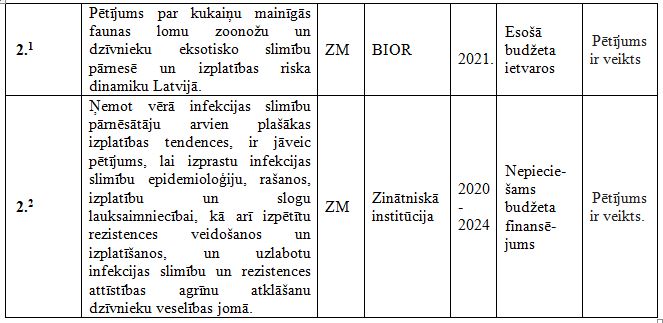 Ņemts vērā. 1.pielikums papildināts ar ZM ierosinātajiem pasākumiem. 1. Pielikums, 6.lpp., RV 2.2.:„5. Veikt pētījumu par klimata pārmaiņu ietekmētās kukaiņu mainīgās faunas lomu zoonožu un dzīvnieku eksotisko slimību pārnesē un izplatības riska dinamiku Latvijā.6. Veikt pētījumu par klimata pārmaiņu veicinātiem infekcijas slimību pārnēsātājiem un to izplatības tendencēm, lai izprastu infekcijas slimību epidemioloģiju, rašanos, izplatību un slogu lauksaimniecībai, kā arī izpētītu rezistences veidošanos un izplatīšanos, un uzlabotu infekcijas slimību un rezistences attīstības agrīnu atklāšanu dzīvnieku veselības jomā.”1.pielikums, RV 2.2., 5.lpp., 3.punkts:„Pilnveidot esošo tiesisko regulējumu, lai veicinātu  pret klimata pārmaiņām tolerantu šķirņu attīstīšanu un ieviešanu praksē.”Zemkopības ministrija24.Lūgums dzēst 2.2.3. pasākumu “Pilnveidot esošo tiesisko regulējumu, lai veicinātu pret klimata pārmaiņām tolerantu šķirņu attīstīšanu un ieviešanu praksē”, jo šobrīd spēkā esošais tiesiskais regulējums nereglamentē, kādas pret klimata pārmaiņām tolerantas šķirnes tiek audzētas vai būtu jāaudzē. Šobrīd arī ir praktiski neiespējami nodefinēt, kura šķirne būtu toleranta un kura nē.Panākta vienošanās saskaņošanas procesā. Pasākums precizēts, vienlaikus uzskatām, ka pasākums precizētajā redakcijā ir noderīgs pielāgošanās klimata pārmaiņām risku mazināšanai. “Veicināt  pret klimata pārmaiņām tolerantu šķirņu attīstīšanu un ieviešanu praksē.”1. pielikums, RV 2.2., 5.lpp., 4.punkts:„Iesaistītās institūcijas: VARAM, ZMNĪ, pašvaldības, LAD”Dabas aizsardzības pārvaldePapildināt iesaistītās institūcijas ar DAP. Ja būs pieejams finansējums no ES struktūrfondiem, LIFE, ūdensteču dabisko posmu atjaunošanu pasākumu DAP varētu ieviest ĪADT.Ņemts vērā.„Iesaistītās institūcijas:VARAM, ZMNĪ, pašvaldības, LAD, DAP”1.pielikums, RV 2.2., 5.lpp., 7.punkts (Lauksaimniecība):“Veikt pētījumu par klimata pārmaiņu veicinātiem infekcijas slimību pārnēsātājiem un to izplatības tendencēm, lai izprastu infekcijas slimību epidemioloģiju, rašanos, izplatību un slogu lauksaimniecībai, kā arī izpētītu rezistences veidošanos un izplatīšanos, un uzlabotu infekcijas slimību un rezistences attīstības agrīnu atklāšanu dzīvnieku veselības jomā.Atbildīgā institūcija: ZMIesaistītās institūcijas: - Finansējuma avots: Esošā budžeta ietvaros”Zemkopības ministrija (03.05.2019.)5.	Lūdzam 1. pielikuma 2.2.7. pasākuma “Iesaistītās institūcijas” papildināt ar saīsinājumu “LLU VMF” un sadaļā “Finansējuma avots” aizstāt vārdus “Esošā budžeta ietvaros” ar vārdiem “Nepieciešams budžeta finansējums”.Panākta vienošanās saskaņošanas procesā. Precizēta aile “Finansējuma avots”, taču “Iesaistītās institūcijas” nav precizētas atstājot to izvēli atbildīgās institūcijas ziņā. RV 2.2., 6.punkts, 5.lpp.: “Indikatīvais finansējuma avots: Esošā budžeta ietvaros un piesaistot papildus finansēšanas avotus”1.pielikums, RV 2.2., 5.lpp., 4.punkts: „Atjaunot un pielāgot meliorācijas sistēmas, lai iespējami novērstu klimata pārmaiņu veicinātus (sevišķu intensīvu lietusgāžu pieauguma) plūdus.  Kur nepieciešams un iespējams, atjaunot ūdensteču dabiskos posmus, lai mazinātu plūdu sekas un stabilizētu ekosistēmas.”Zemkopības ministrija25. Izteikt 2.2.4. pasākumu šādā redakcijā: “Atjaunot un pielāgot meliorācijas sistēmas, lai iespējami novērstu klimata pārmaiņu veicinātus (sevišķu intensīvu lietusgāžu pieauguma) plūdus. Kur nepieciešams, atjaunot ūdensteču dabisko posmu caurplūdumu, lai mazinātu plūdu sekas un stabilizētu ekosistēmas”, dzēst konkrētās atsauces uz ERAF un ELFLA no finansējuma avotiem, atstājot vienotu atsauci “ES fondi”.Ņemts vērā.„Atjaunot un pielāgot meliorācijas sistēmas, t.sk. apdzīvotās vietās, lai iespējami novērstu klimata pārmaiņu veicinātus (sevišķu intensīvu lietusgāžu pieauguma) plūdus.  Kur nepieciešams, atjaunot ūdensteču dabisko posmu caurplūdumu, lai mazinātu plūdu sekas un stabilizētu ekosistēmas..”1.pielikums, RV 2.2., 5.lpp., 4.punkts: „Atjaunot un pielāgot meliorācijas sistēmas, lai iespējami novērstu klimata pārmaiņu veicinātus (sevišķu intensīvu lietusgāžu pieauguma) plūdus.  Kur nepieciešams un iespējams, atjaunot ūdensteču dabiskos posmus, lai mazinātu plūdu sekas un stabilizētu ekosistēmas.”Latvijas Pašvaldību savienība (29.04.2019.)1. Iesakām izvērtēt rīcības RV2.2.4. “Atjaunot un pielāgot meliorācijas sistēmas, t.sk. apdzīvotās vietās, lai iespējami novērstu klimata pārmaiņu veicinātus (sevišķu intensīvu lietusgāžu pieauguma) plūdus.  Kur nepieciešams, atjaunot ūdensteču dabisko posmu caurplūdumu, lai mazinātu plūdu sekas un stabilizētu ekosistēmas” sasaisti ar ilgtspējīgu lietusūdeņu pārvaldību, kā arī, ņemot vērā to, ka meliorācijas sistēmas nepieciešams atjaunot un pielāgot arī apdzīvotās vietās, izvērtēt, vai šis punkts nav pārceļams uz rīcības virzienu RV 3.2. “Inženierkomunikāciju sistēmas un infrastruktūras nodrošināšana un pielāgošana klimata ekstrēmiem”.Panākta vienošanās saskaņošanas procesā. RV 2.2. 5.punktā (Lauksaimniecība) runāts par meliorācijas sistēmu lauksaimniecības kontekstā, tačulietus ūdens savākšanu pilsētās skarta RV 3.2. 1.punktā: “Izvērtēt un ieplānot papildus ietilpības nepieciešamību lietus ūdens savākšanai pilsētās, t.sk. veikt maksimālo nokrišņu vērtējumus dažādām varbūtībām klimata pārmaiņu ietekmē, lai pasargātu ēkas un būves no lietus ūdens slodzes (pamatu izskalošanas u.tml.).1.pielikums, RV 2.2., 5.lpp., 4.punkts: „Atjaunot un pielāgot meliorācijas sistēmas, lai iespējami novērstu klimata pārmaiņu veicinātus (sevišķu intensīvu lietusgāžu pieauguma) plūdus.  Kur nepieciešams un iespējams, atjaunot ūdensteču dabiskos posmus, lai mazinātu plūdu sekas un stabilizētu ekosistēmas.”Latvijas Lielo pilsētu asociācija (17.06.2019.)Priekšlikums:Lūdzam papildināt RV 3.2.8 ar tekstu: “iekļaut aprēķinos sateces apakšbaseina kontekstu”.Panākta vienošanās saskaņošanas procesā. Priekšlikums izvērtēts. Skaidrojam, ka atstāta pasākuma redakcija, kāda tā tika saskaņota starpinstitūciju saskaņošanas sanāksmē 2019. gada 30. maijā. 1.pielikums, RV 2.2., 6.lpp., 6.punkts (Mežsaimniecība):„Pilnveidot tiesisko regulējumu, lai sekmētu - kvalitatīva stādmateriāla selekcionēšanu un izmantošanu mežsaimniecībā tajā skaitā  zemāka biezuma stādījumu ierīkošanai (meža atjaunošanā, stādot vai sējot), kā arī sekmētu  nevis monokultūras un viena vecuma audžu veidošanu, bet dažāda vecuma un sugu sastāva mežaudžu veidošanu, tādējādi paaugstinot meža noturību pret klimata pārmaiņu ietekmēm un vairojot tā produktivitāti, galvenokārt ar vietējām sugām.”Zemkopības ministrija26. Izteikt 2.2.6. pasākumu šādā redakcijā: “Pilnveidot tiesisko regulējumu, lai sekmētu kvalitatīva stādmateriāla selekcionēšanu un izmantošanu mežsaimniecībā, tajā skaitā zemākas biezības jaunaudžu ierīkošanai (meža atjaunošana stādot vai sējot), tādējādi paaugstinot meža noturību pret klimata pārmaiņu ietekmēm un vairojot tā produktivitāti, galvenokārt ar vietējām sugām”, papildināt finansējuma avotus ar “ES fondi”. Vēršam uzmanību uz to, ka esošie pētījumi neviennozīmīgi vērtē dažāda vecuma mežaudžu lomu klimata pārmaiņu ietekmes mazināšanā.Ņemts vērā.Pasākuma redakcija precizēta, taču atsauce uz ES fondu piesaisti nav iekļauta, jo tiesiskā regulējuma pilnveidošana jāveic esošā budžeta ietvaros. „Pilnveidot tiesisko regulējumu, lai sekmētu kvalitatīva stādmateriāla selekcionēšanu un izmantošanu mežsaimniecībā, tajā skaitā zemākas biezības jaunaudžu ierīkošanai (meža atjaunošana stādot vai sējot), tādējādi paaugstinot meža noturību pret klimata pārmaiņu ietekmēm un vairojot tā produktivitāti, galvenokārt, ar vietējām sugām.”1.pielikums, RV 2.2., 6.lpp., 6.punkts (Mežsaimniecība):„Pilnveidot tiesisko regulējumu, lai sekmētu - kvalitatīva stādmateriāla selekcionēšanu un izmantošanu mežsaimniecībā tajā skaitā  zemāka biezuma stādījumu ierīkošanai (meža atjaunošanā, stādot vai sējot), kā arī sekmētu  nevis monokultūras un viena vecuma audžu veidošanu, bet dažāda vecuma un sugu sastāva mežaudžu veidošanu, tādējādi paaugstinot meža noturību pret klimata pārmaiņu ietekmēm un vairojot tā produktivitāti, galvenokārt ar vietējām sugām.”Latvijas Darba devēju konfederācija3.1	LDDK iebilst pret Rīcības virziena 2.2. pasākuma Nr.6 formulējuma tekstu (5.lpp.) un ierosina svītrot teikuma daļu “kā arī sekmētu nevis monokultūras un viena vecuma audžu veidošanu, bet dažāda vecuma un sugu sastāva mežaudžu veidošanu”. Vienlaikus LDDK rosina pasākuma Nr.9 formulējumu (6.lpp.) papildināt ar teikumu “Veicināt mistrojuma veidošanu no dažādu koku sugu audzēm meža masīva vai īpašuma līmenī, lai diversificētu klimatiskos riskus”. 
Pamatojums
LVMI “Silava” realizēta pētījuma „Meža apsaimniekošanas risku izmaiņu prognozes un to mazināšana” rezultāti nenorāda uz  tīraudžu trūkumiem attiecībā pret  mistraudzēm krājas vai noturības ziņā. Risinājums ir veidot mistrojumu no dažādu koku sugu audzēm meža masīva līmenī.Latvijas valsts meži 2. 1. pielikumā “Pasākumi plānā identificēto rīcības virzienu  īstenošanai” sadaļā “Mežsaimniecība” 5.lpp pasākuma Nr. 6 aprakstā svītrot teikuma daļu:
“kā arī sekmētu  nevis monokultūras un viena vecuma audžu veidošanu, bet dažāda vecuma un sugu sastāva mežaudžu veidošanu”. 
Pamatojums: saskaņā ar pētījumu rezultātiem, lielākā daļa vētru Ziemeļeiropu piemeklē  ziemas periodā. Netiek prognozēts , ka tas mainīsies (Gardiner at a.l 2010). Ziemā lapu kokiem nav lapu, līdz ar to lapu koku grupas mistrotā audzē neaizkavē vēja plūsmu, un audzē esošajiem  skuju kokiem jāuzņem lielāka vēja slodze. Dažādvecuma audzēs lielākie koki uztver 7 – 15 reizes lielāku vēja slodzi nekā vidējie koki (Quine, Gardiner, 2007). Vētru periodā prognozē vairāk dienu ar nesasalušu augsni, kas papildus samazina koku noturību. Arī LVMI “Silava” realizēta pētījuma „Meža apsaimniekošanas risku izmaiņu prognozes un to mazināšana” rezultāti nenorāda uz  tīraudžu trūkumiem attiecībā pret  mistraudzēm krājas vai noturības ziņā.Risinājums ir veidot mistrojumu no dažādu koku sugu audzēm meža masīva līmenī.Ņemts vērā. Pasākuma redakcija precizēta pasākumam Nr.6 un Nr.9. „Pilnveidot tiesisko regulējumu, lai sekmētu kvalitatīva stādmateriāla selekcionēšanu un izmantošanu mežsaimniecībā, tajā skaitā zemākas biezības jaunaudžu ierīkošanai (meža atjaunošana stādot vai sējot), tādējādi paaugstinot meža noturību pret klimata pārmaiņu ietekmēm un vairojot tā produktivitāti, galvenokārt, ar vietējām sugām.”“Veicināt mistrojuma veidošanu no dažādu koku sugu audzēm  meža masīva vai īpašuma līmenī, lai diversificētu klimatiskos riskus.”1.pielikums, RV 2.2., 6.lpp., 6.punkts (Mežsaimniecība):„Pilnveidot tiesisko regulējumu, lai sekmētu - kvalitatīva stādmateriāla selekcionēšanu un izmantošanu mežsaimniecībā tajā skaitā  zemāka biezuma stādījumu ierīkošanai (meža atjaunošanā, stādot vai sējot), kā arī sekmētu  nevis monokultūras un viena vecuma audžu veidošanu, bet dažāda vecuma un sugu sastāva mežaudžu veidošanu, tādējādi paaugstinot meža noturību pret klimata pārmaiņu ietekmēm un vairojot tā produktivitāti, galvenokārt ar vietējām sugām.”Vides konsultatīvā padome4.  Stratēģijas pasākumu sadaļā (1. pielikumā) 2. tabulā sadaļā RV 2.2. veicams svītrojums 6. punktā (“izmantošanu mežsaimniecībā tajā skaitā”), saglabājot “Pilnveidot tiesisko regulējumu, lai sekmētu - kvalitatīva stādmateriāla selekcionēšanu un izmantošanu mežsaimniecībā tajā skaitā zemāka biezuma stādījumu ierīkošanu (meža atjaunošanā, stādot vai sējot), kā arī sekmētu  nevis monokultūras un viena vecuma audžu veidošanu, bet dažāda vecuma un sugu sastāva mežaudžu veidošanu, tādējādi paaugstinot meža noturību pret klimata pārmaiņu ietekmēm un vairojot tā produktivitāti, galvenokārt ar vietējām sugām.” Nepieciešama tiesiskā regulējuma pilnveidošana kvalitatīva stādmateriāla selekcionēšanai un stādījumu ierīkošanas nosacījumiem. Nav nepieciešams sekmēt stādmateriāla izmantošanu, jo meža īpašniekam ir jāsaglabā brīva izvēle, īstenot dabisku vai mākslīgu kokaudzes atjaunošanu. Panākta vienošanās saskaņošanas sanāksmē.RV 2.2, 8.punkts: 
„Pilnveidot tiesisko regulējumu, lai sekmētu kvalitatīva stādmateriāla selekcionēšanu zemākas biezības jaunaudžu ierīkošanai (meža atjaunošana stādot vai sējot), tādējādi paaugstinot meža noturību pret klimata pārmaiņu ietekmēm un vairojot tā produktivitāti.”1. pielikums, RV 2.2., 6.lpp., 7.punkts (Mežsaimniecība):„(...) mazproduktīvo lauksaimniecības zemju apmežošanu (...)”Dabas aizsardzības pārvaldeIebilstam un lūdzam precizēt, nosakot, ka netiek apmežoti ES nozīmes aizsargājamie biotopi, kas nereti šādās vietās ir sastopami. Šobrīd tiesiskais regulējums aizliedz apmežot biotopus, lūgums nodrošināt, ka tas netiek mainīts.Ņemts vērā.„Pilnveidot tiesisko regulējumu, lai sekmētu neizmantoto, mazproduktīvo lauksaimniecības zemju apmežošanu (nodrošinot, ka netiek apmežoti ES nozīmes aizsargājamie biotopi) ar augsnes un augšanas tipam atbilstošām sugām, veidojot vējnoturīgas audzes..”1.pielikums, RV 2.2., 6.lpp., 7.punkts (Mežsaimniecība):“Pilnveidot tiesisko regulējumu, lai sekmētu neizmantoto, mazproduktīvo lauksaimniecības zemju apmežošanu (nodrošinot, ka netiek apmežoti ES nozīmes aizsargājamie biotopi) ar augsnes un augšanas tipam atbilstošām sugām, veidojot vējnoturīgas audzes.”Vides konsultatīvā padome4. Stratēģijas pasākumu sadaļā (1. pielikumā) 2. tabulā sadaļā RV 2.2. svītrojams 7. punkts (“Pilnveidot tiesisko regulējumu, lai sekmētu neizmantoto, mazproduktīvo lauksaimniecības zemju apmežošanu...”), jo tas nav uzskatāms par pielāgošanās pasākumu, turklāt var nonākt pretrunā ar mērķi saglabāt bioloģisko daudzveidību.Panākta vienošanās saskaņošanas procesā. Pasākuma redakcija precizēta atbilstoši Dabas aizsardzības pārvaldes iebildumam, taču pasākums netiek svītrots, jo vējnoturības stiprināšana ir saistāma ar pielāgošanās klimata pārmaiņām pasākumu īstenošanu.„Pilnveidot tiesisko regulējumu, lai sekmētu neizmantoto, mazproduktīvo lauksaimniecības zemju apmežošanu (nodrošinot, ka netiek apmežoti ES nozīmes aizsargājamie biotopi) ar augsnes un augšanas tipam atbilstošām sugām, veidojot vējnoturīgas audzes.”1.pielikums, RV 2.2., 6.lpp., 9.punkts:„Veicināt mistrojuma veidošanu audzes, meža masīva vai īpašuma līmenī, lai diversificētu klimatiskos riskus meža īpašuma līmenī.Finansējuma avots: Esošā budžeta ietvaros, LVM, ES fondi”Zemkopības ministrija27. Izteikt 2.2.9. pasākumu šādā redakcijā: “Veicināt mistrojuma veidošanu no dažādu koku sugu audzēm meža masīva vai īpašuma līmenī, lai diversificētu klimatiskos riskus.”. Dzēst “LVM” kā finansējuma avotu 2.2.9. pasākumam. Līdzšinējo pētījumu rezultāti nenorāda uz tīraudžu trūkumiem attiecībā pret mistraudzēm mežaudžu noturības ziņā.Ņemts vērā.„Veicināt mistrojuma veidošanu no dažādu koku sugu audzēm  meža masīva vai īpašuma līmenī, lai diversificētu klimatiskos riskus.Indikatīvais finansējuma avots: Esošā budžeta ietvaros, ES fondi”1.pielikums, RV 2.2., 6.lpp., 10.punkts:„Veicināt esošā meža ceļu tīkla atjaunošanu, lai nodrošinātu labāku pieejamību ārkārtējos gadījumos (ugunsgrēku, t.sk., kūdras gadījumos) un augsta apdraudējuma vietās paplašināt ceļu tīklu, veicot rūpīgu izvērtējumu tā nepieciešamībai.Atbildīgā institūcija: ZMIesaistītās institūcijas: LAD,
LVM, privātie mežu īpašnieki,
pašvaldības.Finansējums: Esošā budžeta ietvaros, MSNP, LVM ES fondi”Zemkopības ministrija28. Izteikt 2.2.10. pasākumu šādā redakcijā: “Veicināt meža ceļu tīkla attīstību, lai nodrošinātu efektīvu meža zemju apsaimniekošanu, t.sk. stabilu pieejamību koksnes resursiem, piegulošo cita veida zemju pārvaldību nelabvēlīgos klimata apstākļos, kā arī operatīvu rīcību ārkārtējos (ugunsgrēku, t.sk. kūdras) gadījumos. Augsta apdraudējuma vietās ierīkot papildus meža ugunsdzēsības infrastruktūru, veicot rūpīgu izvērtējumu tās nepieciešamībai.”, kā iesaistītās institūcijas noteikt meža īpašniekus un apsaimniekotājus un VARAM (dzēst LAD, LVM, pašvaldības), dzēst MSNP un LVM kā finansējuma avotus.Panākta vienošanās saskaņošanas procesā. Pasākuma redakcija precizēta, kā arī daļēji veiktas ierosinātās izmaiņas iesaistīto institūciju uzskaitījumā. „Veicināt meža ceļu tīkla attīstību, lai nodrošinātu efektīvu meža zemju apsaimniekošanu, un cita veida zemju pārvaldību nelabvēlīgos klimata apstākļos, kā arī operatīvu rīcību ārkārtējos (ugunsgrēku, t.sk. kūdras) gadījumos. Augsta apdraudējuma vietās ierīkot papildus meža ugunsdzēsības infrastruktūru, veicot rūpīgu izvērtējumu tās nepieciešamībai.Atbildīgā institūcija: ZMIesaistītās institūcijas: Mežu īpašnieki un apsaimniekotāji un
pašvaldības Indikatīvais finansējuma avots: Esošā budžeta ietvaros, ES fondi”1.pielikums, RV 2.2., 6.lpp., 10.punkts:„Veicināt esošā meža ceļu tīkla atjaunošanu, lai nodrošinātu labāku pieejamību ārkārtējos gadījumos (ugunsgrēku, t.sk., kūdras gadījumos) un augsta apdraudējuma vietās paplašināt ceļu tīklu, veicot rūpīgu izvērtējumu tā nepieciešamībai.”Vides konsultatīvā padome5. 1. pielikuma 2. tabulas RV 2.2. sadaļā 10. punktā jānorāda, kādi kritēriji būs pamatā “rūpīgajam izvērtējumam”. Ņemot vērā to, ka lielākajai daļai meža ugunsgrēku ir antropogēna izcelsme, ceļu tīkla attīstīšana var palielināt ugunsgrēku risku. Infrastruktūras izveide un uzturēšana ir meža īpašnieka atbildība. Ja būs atsevišķi gadījumi (paaugstinātas bīstamības teritorijas), tad var risināt šīs situācijas. Tas nav iekļaujams kā nacionālā mēroga pasākums.Ņemts vērā.“Veicināt meža ceļu tīkla attīstību, lai nodrošinātu efektīvu meža zemju apsaimniekošanu, un cita veida zemju pārvaldību nelabvēlīgos klimata apstākļos, kā arī operatīvu rīcību ārkārtējos (ugunsgrēku, t.sk. kūdras) gadījumos. Augsta apdraudējuma vietās ierīkot papildus meža ugunsdzēsības infrastruktūru, veicot rūpīgu izvērtējumu tās nepieciešamībai.”1.pielikums, RV 2.2., 7.lpp., 11.punkts:Atjaunot un pielāgot meža meliorācijas sistēmas, lai iespējami novērstu klimata pārmaiņu ietekmi, ņemot vērā mitrāju lomu ūdens režīma regulācijā.Atbildīgā institūcija: ZMIesaistītās institūcijas: ZMNĪ, LVM, privātie Meža īpašnieki un apsaimniekotāji,
pašvaldības Finansējums: Esošā budžeta ietvaros, MSNP, LVM ES fondi”Zemkopības ministrija29. Zemkopības ministrija iebilst un lūdz sniegt skaidrojumu par pasākuma 2.2.11. daļas “ņemot vērā mitrāju lomu ūdens režīma regulācijā” nepieciešamību, dzēst LVM un “privātie” kā iesaistītās institūcijas, dzēst konkrētās atsauces uz LAP (kas ir programma, ar kuru ievieš ELFLA), ERAF, ELFLA un LVM kā finansējuma avotus, saglabājot vienotu atsauci “ES fondi”.Panākta vienošanās saskaņošanas procesā. Pasākuma un finansējuma avota redakcija precizēta, taču LVM atstāta pie iesaistītajām institūcijām. „Atjaunot un pielāgot meža meliorācijas sistēmas, lai iespējami novērstu klimata pārmaiņu negatīvās ietekmes..Atbildīgā institūcija: ZMIesaistītās institūcijas: ZMNĪ, LVM, Mežu īpašnieki un apsaimniekotāji,
pašvaldības
Indikatīvais finansējuma avots: Esošā budžeta ietvaros, ES fondi”1.pielikums, RV 2.2., 7.lpp., 12.punkts:„Veicināt pievešanas tehnikas ar mazāku spiedienu uz augsni izmantošanu, lai saudzētu augsni mežos ziemā bezsala apstākļos.Finansējums: Esošā budžeta ietvaros, LVM”Zemkopības ministrija30. Dzēst “LVM” kā finansējuma avotu 2.2.12. pasākumam.Ņemts vērā.„Indikatīvais finansējuma avots: Esošā budžeta ietvaros”1.pielikums, RV 2.2., 7.lpp., 13.punkts:„Izstrādāt labās prakses vadlīnijas mežu apsaimniekošanai, lai veicinātu to klimatnoturību.”Zemkopības ministrija31.Zemkopības ministrija norāda, ka nepieciešams dzēst 2.2.13. pasākumu, jo nav skaidra šādu vadlīniju loma esošajā normatīvajā regulējumā un brīvprātīgajās iniciatīvās, piemēram, ilgtspējīgas meža apsaimniekošanas sertifikācijas jomā. Turklāt šādu vadlīniju izstrādei ir nepieciešami papildus pētījumi.Zemkopības ministrija (03.05.2019.)6.	Zemkopības ministrija norāda, ka nepieciešams dzēst 2.2.13. pasākumu, jo nav skaidra šādu vadlīniju loma esošajā normatīvajā regulējumā un brīvprātīgajās iniciatīvās, piemēram, ilgtspējīgas meža apsaimniekošanas sertifikācijas jomā. Turklāt šādu vadlīniju izstrādei ir nepieciešami papildus pētījumi.Zemkopības ministrija (04.06.2019.)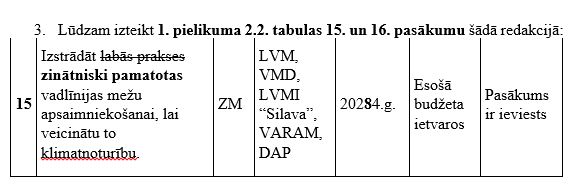 Panākta vienošanās saskaņošanas sanāksmē.Tā kā šobrīd ir saņemta informācija, ka  Latvijas FSC Nacionālā meža uzraudzības standarta izstrādes darba grupa ir pieņēmusi lēmumu pārtraukt standarta izstrādi, tādēļ šādu vadlīniju izstrāde būtu aktuāla. 
Labojumi veikti.RV 2.2., 8.lpp., 14.punkts:“Izstrādāt zinātniski pamatotas vadlīnijas mežu apsaimniekošanai, lai veicinātu to klimatnoturību.Izpildes termiņš: 2028.g.”1.pielikums, RV 2.2., 7.lpp., 14.punkts:„Pilnveidot “Meža un saistīto nozaru attīstības pamatnostādnes”, plašāk aprakstot mežsaimniecības pielāgošanu klimata pārmaiņām, kā arī raksturojot meža nozīmi klimata pārmaiņu mazināšanā.”Zemkopības ministrija32.Svītrot 2.2.14. pasākumu. Vēršam uzmanību uz to, ka arī šobrīd MSNP ir ietverti iespējamie klimata pārmaiņu riski un to iespējamā ietekme. Turklāt meža nozarē ir svarīgi identificēt un mazināt visus iespējamos riskus, neatkarīgi no ietekmējošā faktora.Zemkopības ministrija (03.05.2019.)7. Svītrot 2.2.14. pasākumu. Vēršam uzmanību uz to, ka arī šobrīd MSNP ir ietverti iespējamie klimata pārmaiņu riski un to iespējamā ietekme. Turklāt meža nozarē ir svarīgi identificēt un mazināt visus iespējamos riskus, neatkarīgi no ietekmējošā faktora.Zemkopības ministrija (04.06.2019.)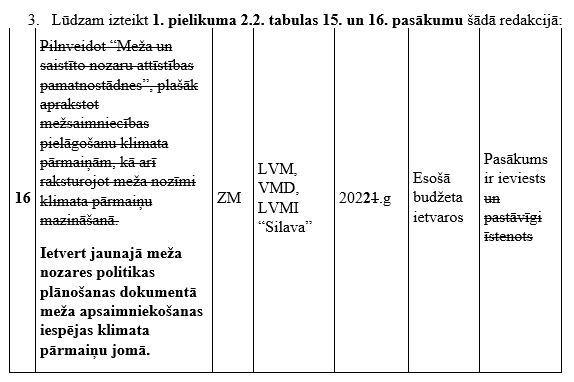 Panākta vienošanās saskaņošanas procesā.Precizēta pasākuma redakcija, izpildes termiņš un rezultatīvais rādītājs. Vienlaikus vēršam uzmanību uz to, ka esošās MSNP ietver laika periodu no 2015. līdz 2020.gadam. Izstrādājot pamatnostādnes nākamajam laika periodam, nepieciešams pievērsties klimata pārmaiņām un  pielāgošanās pasākumiem pastiprināti. RV 2.2., 8.lpp., 15.punkts:
“Nodrošināt jaunajā meža nozares politikas plānošanas dokumentā paredzēto pasākumu saskaņotību ar nepieciešamību pielāgoties klimata pārmaiņām.Izpildes termiņš: 2022.g.
Rezultatīvais rādītājs: Pasākums ir ieviests.”
1.pielikums, RV 2.2., 7.lpp., 17.punkts:„Informēt iesaistītās puses par iespējamajiem klimata riskiem un pielāgošanās iespējām zivsaimniecībā.Finansējums: Esošā budžeta ietvaros”Zemkopības ministrija33.Papildināt 2.2.17. pasākuma finansējuma avotus ar “ES fondi” un paredzēt, ka pasākuma izpildes termiņš ir 2030. gads.Panākta vienošanās saskaņošanas procesā..Papildināts finansējuma avots, taču pasākuma izpildes termiņš nav mainīts, jo pasākuma mērķis ir iesaistīto pušu informēšana,ko būtu ieteicams realizēt līdz 2024.gadam.  Uzskatām, ka pasākuma īstenošanas nodrošināšanai nav nepieciešams ilgāks izpildes termiņš. „Informēt iesaistītās puses par iespējamajiem klimata riskiem un pielāgošanās iespējām zivsaimniecībā.Indikatīvais finansējuma avots: Esošā budžeta ietvaros, ES fondi”1.pielikums, RV 2.2., 7.lpp., 18.punkts:„Izstrādāt invazīvo ūdens bioloģisko resursu sugu sarakstu, kas Latvijā ienākušas klimata pārmaiņu ietekmes rezultātā.Iesaistītās institūcijas: ZM, DAP”Zemkopības ministrija34. Papildināt 2.2.18. pasākuma iesaistīto institūciju sarakstu ar “BIOR”.Ņemts vērā.„Iesaistītās institūcijas: ZM, DAP, BIOR”1. pielikums, RV 2.3., 8.lpp., 1.punkts:„Veicināt valsts nozīmes kultūras un dabas objektu pielāgošanu klimata pārmaiņu izraisītajām negatīvajām izmaiņām.”Dabas aizsardzības pārvaldeNorādām, ka daļa iepriekšminēto aktivitāšu mežsaimniecībā un lauksaimniecībā ir pretrunā ar darbībām, kas nepieciešamas, lai nodrošinātu dabas objektu aizsardzību un pielāgošanos klimata pārmaiņām. Piem., aktivitātes sadaļās meliorācija, mežsaimniecība un lauksaimniecība.Panākta vienošanās saskaņošanas procesā.VARAM daudzviet ir precizējis pasākumu redakcijas, ņemot vērā saņemtos komentārus, tai skaitā no DAP.1. pielikums, RV 2.3., 8.lpp., 1.punkts:„Veicināt valsts nozīmes kultūras un dabas objektu pielāgošanu klimata pārmaiņu izraisītajām negatīvajām izmaiņām.Atbildīgā institūcija:KM, VARAM Iesaistītās institūcijas: VKPAI, DAP” Dabas aizsardzības pārvaldeVKPAI aizstāt ar “NKMP”, kas ir saīsinājums no iestādes nosaukuma “Nacionālā kultūras mantojuma pārvalde”, ņemot vērā grozījumus likumā “Par kultūras pieminekļu aizsardzību”, kas stājās spēkā 2018.gada 13.jūnijā.Ņemts vērā.„Iesaistītās institūcijas: VKPAI, DAP”1. pielikums, RV 2.3., 8.lpp., 1.punkts:„Veicināt  valsts nozīmes kultūras un dabas objektu pielāgošanu klimata pārmaiņu izraisītajām negatīvajām izmaiņām.”Atbildīgā institūcija:KM, VARAM Iesaistītās institūcijas: VKPAI, DAP” Dabas aizsardzības pārvaldeLūdzam skaidrot un pamatot, kādā veidā dabas objektus var pielāgot klimata pārmaiņām un kā DAP to spēj ietekmēt, vai arī svītrot VARAM un DAP.Panākta vienošanās saskaņošanas procesā. Eiropas Komisijas 2010. gada 30. jūnija paziņojumā “Eiropa, tūristu apmeklētākā vieta pasaulē – jaunas Eiropas tūrisma nozares politiskās pamatnostādnes” analizēti faktori un šķēršļi saistībā ar tūrisma konkurētspēju un tā ilgtspējīgu attīstību. Tajā norādīts, ka: „veidojot tūrisma piedāvājumu būtu jāņem vērā ar klimata pārmaiņām saistītie ierobežojumi, kā arī ūdens un enerģijas resursu trūkums, ietekme uz bioloģisko daudzveidību vai arī masu tūrisma apdraudējums kultūras mantojumam.”Valsts nozīmes kultūras un dabas objektiem klimata pārmaiņu kontekstā, īpaša uzmanība pievēršama aplūstošām teritorijām, nodrošinot dabas un kultūrvēsturiski nozīmīgu objektu aizsardzību pret applūšanu. Piemēram, stiprinot krasta līniju, izbūvējot pretplūdu dambjus, īstenojot  pasākumus teritorijas pasargāšanai no riskiem, t.sk. noslīdeņiem. Apsverama dabas rezervātu, dabas liegumu un aizsargājamo teritoriju izveide utml., kā arī atbilstošas infrastruktūras izveide pie kultūras objektiem, paredzot potenciālos riskus.1. pielikums, RV 2.3., 8.lpp., 3.punkts:“Nodrošināt jūras krastu apmeklētāju brīdināšanas un drošības pasākumus potenciālo noslīdeņu, nogruvumu un applūšanas riska vietās.Atbildīgā institūcija:VARAM Iesaistītās institūcijas: DAP, Pašvaldības” Latvijas Pašvaldību savienība (29.04.2019.)2.	Lūdzam rīcības RV 2.3.3. iesaistītās institūcijas precizēt tāpat kā RV 2.3.4., proti, piekrastes pašvaldības.Ņemts vērā.“Nodrošināt jūras krastu apmeklētāju brīdināšanas un drošības pasākumus potenciālo noslīdeņu, nogruvumu un applūšanas riska vietās.Atbildīgā institūcija:VARAM Iesaistītās institūcijas: DAP, Piekrastes pašvaldības” 1. pielikums, RV 2.3., 8.lpp., 3. un 4.punkts:
“Nodrošināt jūras krastu apmeklētāju brīdināšanas un drošības pasākumus potenciālo noslīdeņu, nogruvumu un applūšanas riska vietās.Atbildīgā institūcija:VARAM Iesaistītās institūcijas: DAP, Pašvaldības” Nodrošināt tūrisma infrastruktūras pielāgošanu  erozijas veicinātām kāpu un stāvkrasta izmaiņām un nodrošināt atbilstošu piekļuvi pludmalei.Atbildīgā institūcija:VARAM Iesaistītās institūcijas: EM, DAP, Piekrastes pašvaldības, ZM”Latvijas Pašvaldību savienība (05.06.2019.)Priekšlikums:
4.1. RV 2.3.  3. un 4. punktā izpildes termiņu noteikt “pastāvīgi”, kā arī 3. punktā pasākuma izpildes rezultatīvo rādītāju definēt kā “pastāvīgi īstenots”, jo gan jūras krastu apmeklētāju brīdināšana un drošības pasākumu nodrošināšana, gan tūrisma infrastruktūras pielāgošana nav vienreizējs pasākums;Ņemts vērā.Pasākumu RV 2.3. 3. un 4.punkts izpildes rezultatīvais rādītājs: “Pasākums ir ieviests un pastāvīgi īstenots”.1. pielikums, RV 3.1., 9.lpp.:„RV 3.1.: Zaļās infrastruktūras izmantošana klimata risku ietekmes mazināšanai”Dabas aizsardzības pārvaldeLūdzam RV 3.1 papildināt ar pasākumu, kurā ietverts arī augstas kvalitātes dabisko (mitrāji, palienes, dabiskie meži, piekrastes teritorijas) un pusdabisko (atjaunoti biotopu fragmenti) teritoriju tīkls, t.sk. purvu un palieņu biotopu atjaunošana, antropogēnās slodzes mazinošās infrastruktūras izveide utt.Panākta vienošanās saskaņošanas procesā. Vēršam uzmanību uz to, ka Plāna Stratēģiskais mērķis 4 ir: Latvijas daba un kultūrvēsturiskās vērtības tiek saglabātas un klimata pārmaiņu negatīvā ietekme uz tām –  mazināta.Plāna 1.pielikumā pasākumi, kas veltīti šim mērķim ir sākot no 12.lpp. līdz 14.lpp., tajos iekļauti arī biotopu aizsardzības aspekti. Līdz ar to RV 3.1. nav papildināms.1. pielikums, RV 3.1., 9.lpp., 1.punkts:„Identificēt primāri svarīgās vietas apdzīvotās vietās, kur zaļā infrastruktūra var sniegt vislielāko atdevi un sekmēt pielāgošanos klimata pārmaiņām.Atbildīgā institūcija: VARAMIesaistītās institūcijas: EM, pašvaldības”Latvijas Lielo pilsētu asociācijaLūdzam skaidrot, vai ir plānots šī pasākuma īstenošanai sniegt kādu metodisku atbalstu pašvaldībām, piemēram, lai noteiktu, kāda ir atdeve.Ņemts vērā.VARAM, kā šī pasākumu atbildīgā institūcija, plāno nodrošināt metodisku atbalstu pašvaldībām minētā pasākuma īstenošanā. 1. pielikums, RV 3.1., 9.lpp., 1.punkts:„Identificēt primāri svarīgās vietas apdzīvotās vietās, kur zaļā infrastruktūra var sniegt vislielāko atdevi un sekmēt pielāgošanos klimata pārmaiņām.Atbildīgā institūcija: VARAMIesaistītās institūcijas: EM, pašvaldības”Latvijas Pašvaldību savienība5.RV 3.1.1. – iesakām izteikt redakcijā “Identificēt primāri svarīgās vietas pilsētās un citās blīvi apdzīvotās vietās…”, jo apdzīvota vieta ir arī viensēta. Nav skaidrs, vai šī pasākuma īstenošanai plānots sniegt pašvaldībām metodisku atbalstu;Ņemts vērā. „Identificēt primāri svarīgās vietas pilsētās un citās blīvi apdzīvotās vietās, kur zaļā infrastruktūra var sniegt vislielāko atdevi un sekmēt pielāgošanos klimata pārmaiņām.” 1. pielikums, RV 3.1., 9.lpp., 2.punkts:„Īstenot zaļās infrastruktūras attīstības projektus pilsētās un blīvi apdzīvotās vietās.”Latvijas Lielo pilsētu asociācijaNav saprotams, kāpēc izpildes termiņš šai aktivitātei ir noteikts 2024. gads, jo šāda veida projektiem būtu jābūt īstenojamiem pastāvīgi.Ņemts vērā.Pasākuma izpildes termiņš labots un izteikts: “pastāvīgi”. 1. pielikums, RV 3.1., 9.lpp., 2.punkts:„Īstenot zaļās infrastruktūras attīstības projektus pilsētās un blīvi apdzīvotās vietās.Izpildes termiņš: 2024.g.”Latvijas Pašvaldību savienība6.RV 3.1.2. – iesakām izteikt redakcijā “Attīstot vai reģenerējot urbānas teritorijas, paredzēt un īstenot zaļās infrastruktūras risinājumus”, jo piemērošanās klimata pārmaiņām nav veicama ar atsevišķiem projektiem, bet zaļās infrastruktūras risinājumi ir jāpārņem praksē. Tāpat nav skaidrs, kādēļ izpildes termiņš ir noteikts 2024. gads, jo šādi pasākumi ir jāīsteno pastāvīgi;Ņemts vērā. „Attīstot vai reģenerējot urbānas teritorijas, paredzēt un īstenot zaļās infrastruktūras risinājumus.Izpildes termiņš: Pastāvīgi”1.pielikums, RV 3.1., 9.lpp., 3.punkts:“Veicināt hidrotehnisku būvju (dambju un aizsargbūvju) veidošanu, lai mazinātu klimata pārmaiņu izraisītu plūdu draudus, vienlaikus plānojot to sasaisti ar zaļās infrastruktūras attīstīšanas risinājumiem.”Vides konsultatīvā padome6. 1. pielikuma 3. tabulas sadaļas RV 3.1. 3. punkts svītrojams vai pārliekams uz citu sadaļu, jo neatbilst rīcības virzienam “Zaļās infrastruktūras izmantošana”.Ņemts vērā.Pasākums svītrots.1.pielikums, RV 3.1., 9.lpp., 3.punkts:“Veicināt hidrotehnisku būvju (dambju un aizsargbūvju) veidošanu, lai mazinātu klimata pārmaiņu izraisītu plūdu draudus, vienlaikus plānojot to sasaisti ar  zaļās infrastruktūras attīstīšanas risinājumiem.”Latvijas Lielo pilsētu asociācijaLai īstenotu šo aktivitāti, tai ir jāparedz ievērojams finanšu līdzekļu apjoms – primāri vietās, kur applūšanas risks ir ļoti augsts. Nav saprotams, kāpēc izpildes termiņš šai aktivitātei ir noteikts 2024. gads, jo šāda veida projektiem būtu jābūt īstenojamiem pastāvīgi.Panākta vienošanās saskaņošanas sanāksmē.Pasākums svītrots saskaņā ar Vides konsultatīvās padomes iebildumu.1.pielikums, RV 3.1., 9.lpp., 3.punkts:“Veicināt hidrotehnisku būvju (dambju un aizsargbūvju) veidošanu, lai mazinātu klimata pārmaiņu izraisītu plūdu draudus, vienlaikus plānojot to sasaisti ar  zaļās infrastruktūras attīstīšanas risinājumiem.”Latvijas Pašvaldību savienība7.Iesakām RV 3.1.3. izteikt sekojošā redakcijā: “Veicināt zaļās infrastruktūras risinājumus, lai mazinātu klimata pārmaiņu izraisītu plūdu draudus, plānojot hidrotehniskas būves tikai gadījumos, ja plūdu draudu mazināšana nav iespējama ar zaļās infrastruktūras risinājumiem”;Panākta vienošanās saskaņošanas sanāksmē.Pasākums svītrots saskaņā ar Vides konsultatīvās padomes iebildumu.1.pielikums, RV 3.2., 9.lpp. un citur:“Identificēt jutīgākās komunikācijas infrastruktūras, kam ir nepieciešama pielāgošana klimata pārmaiņām un ar to saistītajiem riskiem.”AS “Sadales tīkls”Precizēt plāna 1.pielikumā 3.tabulā lietoto terminu "komunikācijas infrastruktūra".Ņemts vērā.Visur Plāna un pielikuma tekstā termins „komunikācijas infrastruktūra” izlabots uz „elektronisko sakaru infrastruktūra”.1.pielikums, RV 3.2., 9.lpp. un citur:“(…) komunikācijas infrastruktūras (…)”Satiksmes ministrijaPriekšlikums Nr.1.
1.	Plāna projektā 1.pielikumā “Pasākumi plānā identificēto rīcības virzienu īstenošanai” rīcības virzienā “RV 3.2: Inženierkomunikāciju sistēmas un infrastruktūras nodrošināšana un pielāgošana klimata ekstrēmiem” ir iekļauts 5.uzdevums Satiksmes ministrijai identificēt jutīgākās komunikācijas infrastruktūras, kam ir nepieciešama pielāgošana klimata pārmaiņām un ar to saistītajiem riskiem. Norādām, ka atbilstoši Elektronisko sakaru likumam nozarē tiek lietots termins “elektronisko sakaru tīkls”. Ievērojot minēto, lūdzam precizēt minētajā rīcības virzienā, kā arī nepieciešamības gadījumā - plāna projektā lietotos terminus.Ņemts vērā.Visur Plāna un pielikuma tekstā termins „komunikācijas infrastruktūra” izlabots uz „elektronisko sakaru infrastruktūra”.1.pielikums, RV 3.2., 9.lpp.:RV 3.2.: Inženierkomunikāciju sistēmas un infrastruktūras nodrošināšana un pielāgošana klimata ekstrēmiemLatvijas Lielo pilsētu asociācijaIr jāveicina lietusūdens izmantošana vietās, kur nav nepieciešams ūdens “dzeramā ūdens” kvalitātē. Šādi samazinot lietus ūdens slodzi.Ņemts vērā.Papildināts ar diviem pasākumiem:„ 1. Izvērtēt un ieplānot papildus ietilpības nepieciešamību lietus ūdens savākšanai pilsētās, t.sk. veikt maksimālo nokrišņu vērtējumus dažādām varbūtībām klimata pārmaiņu ietekmē, lai pasargātu ēkas un būves no lietus ūdens slodzes (pamatu izskalošanas u.tml.).2.  Uzlabot lietus kanalizācijas sistēmas un caurtekas pilsētās,  papildinot tās ar zaļās infrastruktūras elementiem, iepriekš definējot to nepieciešamo kapacitāti, ņemot vērā klimata pārmaiņas, kā arī veicināt lietus ūdens izmantošanu vietās, kur nav nepieciešams ūdens dzeramā ūdens kvalitātē.”1.pielikums, RV 3.2. un RV 3.3., 9. un 10.lpp.Latvijas Pašvaldību savienība
Uzskatām, ka nepieciešams pārstrādāt/papildināt Ministru kabineta noteikumi Nr.338 (LBN 003-01 "Būvklimatoloģija"), uz kura pamata tiek izstrādāta ēku siltumnoturība, sniega slodzes, u.c. Nav skaidrs, vai ir apzinātas visas pašvaldības, cik un kādas meliorācijas sistēmas ir un būtu atjaunojamas? Kā to plānots izpildīt līdz 2024. gadam, ja esošo ES fondu ietvaros pilsētām nebija iespēja gūt finansējumu meliorācijas sistēmu atjaunošanai un pašvaldības resursi tam ir nepietiekami. Vai ir plānots jaunā ES fondu sadalījumā atsevišķa programma šo jautājumu risināšanai;Latvijas Lielo pilsētu asociācijaNepieciešams pārstrādāt/ papildināt  Ministru kabineta noteikumi Nr. 338 (LBN 003-01 "Būvklimatoloģija"), uz kura pamata tiek izstrādāta ēku siltumnoturība, sniega slodzes, u.c.Kā arī lūdzam skaidrot, vai ir apzinātas visas pašvaldības, cik un kādas meliorācijas sistēmas ir un būtu atjaunojamas. Kā to plānots izpildīt līdz 2024. gadam, ja esošo ES fondu ietvaros pilsētām nebija iespēja gūt finansējumu meliorācijas sistēmu atjaunošanai un pašvaldības resursi tam ir nepietiekami. Vai ir plānots jaunā ES fondu sadalījumā atsevišķa programma šo jautājumu risināšanai?Ņemts vērā.Būvnormatīvu sistēmas precizēšana paredzēta pasākumos RV 3.3.: Būvju pielāgošana klimata pārmaiņu ietekmēm un slodzēm.Šobrīd ar VARAM un LVĢMC iesaisti tiek precizēti “Būvklimatoloģijas” noteikumi. Runājot par meliorācijas sistēmām, informējam, ka pēc Zemkopības ministrijas Meža departamenta Zemes pārvaldības un meliorācijas nodaļas sniegtās informācijas, Latvijā meliorācija veikta aptuveni 1.6 miljonos ha lauksaimniecībā izmantojamo zemju, tajā skaitā applūstošo zemju mitruma režīma regulēšanai izbūvēti 53 polderi ar kopplatību 50 tūkstoši ha. Pēc meliorācijas lielākā nepieciešamība ir Zemgales reģionā, kur notiek intensīva lauksaimnieciskā ražošana un Kurzemē, kur ir vairākas polderu sistēmas, līdzenumi un upes. Zemes reformas rezultātā zemes īpašniekiem tika nodotas meliorācijas sistēmas vairāk nekā 1.1 miljona ha platībā, uzliekot tiesisku atbildību par to ekspluatāciju un uzturēšanu. Šobrīd meliorācijas sistēmas tiek raksturotas, kā novecojušas, aptuveni 15% meliorēto platību meliorācijas sistēmu vairs nedarbojas projektētajā režīmā. Papildus esošo sistēmu uzturēšanai, rekonstrukcijai un renovācijai nepieciešama jaunu meliorācijas sistēmu būvēšana un uzturēšana.Skat. Pētījumu par lauksaimniecību un mežsaimniecību.1.pielikums, RV 3.2., 9.lpp., 1.punkts:„Izvērtēt un ieplānot papildus ietilpības nepieciešamību lietus ūdens savākšanai pilsētās, t.sk. veikt maksimālo nokrišņu vērtējumus dažādām varbūtībām klimata pārmaiņu ietekmē, lai pasargātu ēkas un būves no lietus ūdens slodzes (pamatu izskalošanas u.tml.).Latvijas Lielo pilsētu asociācijaNav saprotams, kāpēc izpildes termiņš šai aktivitātei ir noteikts 2021. gads. Nepieciešams detalizētāk skaidrot aktivitātes būtību, ņemot vērā, to, ka šie ir lielas resursu un finanšu ietilpības infrastruktūras objekti. Latvijas Pašvaldību savienība8.RV 3.2.1. – nav saprotams, kāpēc izpildes termiņš ir 2021. gads. Nepieciešams detalizētāk skaidrot aktivitātes būtību, ņemot vērā to, ka šie ir lielas resursu un finanšu ietilpības infrastruktūras objekti;Ņemts vērā.Termiņš izteikts šādā redakcijā: “2024.g.”.Pasākuma nosaukums precizēts: “Izvērtēt un ieplānot papildus ietilpības nepieciešamību lietus ūdens savākšanai pilsētās, t.sk. veikt maksimālo nokrišņu vērtējumus dažādām varbūtībām klimata pārmaiņu ietekmē, lai pasargātu ēkas un būves no lietus ūdens slodzes (pamatu izskalošanas u.tml.)..”1.pielikums, RV 3.2., 9.lpp., 2.punkts:„Nodrošināt maksimālās darbības lietus kanalizācijas sistēmām un caurtekām veicināšanu pilsētās, integrējot tās ar zaļās infrastruktūras elementiem, iepriekš definējot to nepieciešamo kapacitāti, ņemot vērā klimata pārmaiņas.”Latvijas Lielo pilsētu asociācijaNepieciešams detalizētāk skaidrot aktivitātes būtību ņemot vērā, to, ka šie ir lielas resursu un finanšu ietilpības infrastruktūras objekti – pasākumu nav iespējas izpildīt līdz 2024. gadam – tā ir jāplāno (teritorijas plānojumā), iespējamais tehniskais risinājums jāprojektē un jāizbūvē. Latvijas Pašvaldību savienība9.RV 3.2.2. - nepieciešams detalizētāk skaidrot aktivitātes būtību, ņemot vērā, ka šie ir lielas resursu un finanšu ietilpības infrastruktūras objekti – pasākumu nav iespējas izpildīt līdz 2024. gadam – tā ir jāplāno (teritorijas plānojumā), iespējamais tehniskais risinājums jāprojektē un jāizbūvē.Ņemts vērā.Termiņš izteikts šādā redakcijā: “2030.g.”.Pasākuma nosaukums precizēts: “Uzlabot lietus kanalizācijas sistēmas un caurtekas pilsētās,  papildinot tās ar zaļās infrastruktūras elementiem, iepriekš definējot to nepieciešamo kapacitāti, ņemot vērā klimata pārmaiņas, kā arī veicināt lietus ūdens izmantošanu vietās, kur nav nepieciešams ūdens dzeramā ūdens kvalitātē..”1.pielikums, RV 3.2., 9.lpp., 2. un 3.punkts:„Nodrošināt maksimālās darbības lietus kanalizācijas sistēmām un caurtekām veicināšanu pilsētās, integrējot tās ar zaļās infrastruktūras elementiem, iepriekš definējot to nepieciešamo kapacitāti, ņemot vērā klimata pārmaiņas.”„Izstrādāt vadlīnijas lietus ūdens noteces izmaiņu  klimata pārmaiņu ietekmē integrēšanai ceļu būvniecības plānošanā un projektēšanā, kā arī jau esošo ceļu būvju pielāgošanai.”Latvijas Pašvaldību savienība10.RV 3.2.2., 3.2.3. – LPS ieskatā primāri jāveicina pāreja uz ilgtspējīgu lietus ūdens pārvaldību, kas ietver lietus ūdens slodzes samazināšanu; Latvijas Pašvaldību savienība (29.04.2019.)3.	LPS ieskatā tomēr nav ņemts vērā iepriekš LPS izteiktais iebildums par rīcībām (Izziņas 72.punkts), ka primāri jāveicina pāreja uz ilgtspējīgu lietus ūdens pārvaldību, kas ietver lietus ūdens slodzes samazināšanu. Ilgtspējīga lietus ūdens pārvaldība nav tikai lietus kanalizācijas sistēmas un caurtekas ar vai bez zaļās infrastruktūras elementiem, tā ietver daudz plašāku jautājumu loku. Piemēram, Igaunijas-Latvijas pārrobežu sadarbības programmas 2007-2013 gadam projekta “Ilgtspējīgu lietus ūdeņu apsaimniekošanas (ILŪA) sistēmu attīstības sekmēšana Igaunijas – Latvijas pārrobežu teritorijas pilsētās aktīvu un ilgtspējīgu kopienu vides uzlabošanai” ietvaros ir izstrādāta Ilgtspējīga lietus ūdeņu apsaimniekošanas rokasgrāmata (pieejama elektroniski http://drainforlife.eu/attachments/article/42/IL%C5%AAA%20dizaina%20vadl%C4%ABniju%20rokasgr%C4%81mata.pdf).Ņemts vērā.Papildināts ar diviem pasākumiem:„1. Izvērtēt un ieplānot papildus ietilpības nepieciešamību lietus ūdens savākšanai pilsētās, t.sk. veikt maksimālo nokrišņu vērtējumus dažādām varbūtībām klimata pārmaiņu ietekmē, lai pasargātu ēkas un būves no lietus ūdens slodzes (pamatu izskalošanas u.tml.).2.  Uzlabot lietus kanalizācijas sistēmas un caurtekas pilsētās,  papildinot tās ar zaļās infrastruktūras elementiem, iepriekš definējot to nepieciešamo kapacitāti, ņemot vērā klimata pārmaiņas, kā arī veicināt ilgtspējīgu lietus ūdens apsaimniekošanu un lietus ūdens izmantošanu vietās, kur nav nepieciešams ūdens dzeramā ūdens kvalitātē.”1.pielikums, RV 3.2., 9.lpp., 3.punkts:„Izstrādāt vadlīnijas lietus ūdens noteces izmaiņu  klimata pārmaiņu ietekmē integrēšanai ceļu būvniecības plānošanā un projektēšanā, kā arī jau esošo ceļu būvju pielāgošanai.”Latvijas Pašvaldību savienība(05.06.2019.)Priekšlikums:
4.3. Iesakām  RV 3.2. 3.punktam noteikt termiņu 2022.gads, savukārt 1.un 2. punktam kā izpildes termiņu noteikt 2030.gadu, jo loģiski būtu vispirms izstrādāt vadlīnijas un tad, balstoties uz tām, risināt jautājumus par lietus ūdens savākšanu un  caurteku pielāgošanu, uzlabošanu vai atjaunošanu;Panākta vienošanās saskaņošanas procesā. Atstāta iepriekšējā redakcija, jo tāda tā tika saskaņota ar atbildīgo institūciju un citām iesaistītajām institūcijām. 1.pielikums, RV 3.2., 10.lpp., 5.punkts:“Identificēt jutīgākās komunikācijas infrastruktūras, kam ir nepieciešama pielāgošana klimata pārmaiņām un ar to saistītajiem riskiem.”Satiksmes ministrijaPriekšlikums Nr.2.	Vēršam uzmanību, ka ne plāna projektā, ne rīcības virziena aprakstā nav pietiekoši skaidrots pamatojums 1.punktā (SM atzinumā par RV 3.2.) minētā pasākuma iekļaušanai plānā. Turklāt elektronisko sakaru pakalpojumu nodrošināšanai valsts institūcijām un iedzīvotājiem galvenokārt tiek izmantoti elektronisko sakaru komersantiem piederošie publiskie elektroniskie sakaru tīkli. Elektronisko sakaru komersanti patstāvīgi plāno savu elektronisko sakaru tīklu attīstību, ievērojot tehnoloģiju attīstību un komerciālos apsvērumus, līdz ar to nav skaidrs valsts iesaistes mehānisms publisko elektronisko sakaru tīklu infrastruktūras pilnveidošanā, lai to pielāgotu prognozētajām klimata pārmaiņām. Ievērojot minēto, lūdzam papildināt plāna projektu ar skaidrojošu informāciju.Panākta vienošanās saskaņošanas procesā. Rīcības virzieni izvēlēti saskaņā ar pētījumiem, tai skaitā “Risku un ievainojamības novērtējums un pielāgošanās pasākumu identificēšana būvniecības un infrastruktūras plānošanas jomā.”SM piesaistīta kā vispārējās valsts pārvaldes elektronisko sakaru nozarē nodrošinātāja.1.pielikums, RV 3.2., 10.lpp., 5.punkts:“Identificēt jutīgākās komunikācijas infrastruktūras, kam ir nepieciešama pielāgošana klimata pārmaiņām un ar to saistītajiem riskiem.”Latvijas Lielo pilsētu asociācijaŠai aktivitātei būtu jābūt primārai – tiek identificēta apdraudētā infrastruktūra un tiek izstrādātas vadlīnijas to pielāgošanai. Pašvaldībām nav kapacitātes šāda apjoma pētījumu veikšanai un atbilstošu projektēšanas uzdevumu sagatavošanai.Ņemts vērāKā atbildīgā institūcija norādīta Satiksmes ministrija.1.pielikums, RV 3.2., 10.lpp., 7.punkts:„Pārskatīt transporta (autoceļu, dzelzceļa, lidostu, ostu) un elektronisko sakaru infrastruktūras būvnoteikumus atbilstoši klimata pārmaiņu prognozēm.”Ekonomikas ministrija10.Plāna projekta 1.pielikuma RV 3.2. 7.punktā ir vārda “būvnoteikumi” nekorekts pielietojums. Ekonomikas ministrija iepriekš bija sniegusi skaidrojumu par speciālajiem būvnoteikumiem, kuri satur detalizētu būvniecības procesa regulējumu, iesaistītās institūcijas, atbildīgos būvspeciālistus, nepieciešamos dokumentus un to saskaņošanas kārtību, un tml. Savukārt tehniskās prasības būvēm ir noteiktas Latvijas būvnormatīvos (LBN) un standartos, tai skaitā harmonizētajos Eiropas Savienības standartos (Eirokodeksos). Svītrot šo punktu, jo pārstrādājot Latvijas būvnormatīvus jāņem vērā Latvijas pielāgošanās klimata pārmaiņām plānā laika posmam līdz 2030. gadam ietvertās prognozes un nepieciešamības gadījumā ietvert regulējumu, samazinot klimata pārmaiņu rādītos riskus, kā tas norādīts RV 3.3. 6.punktā.Panākta vienošanās saskaņošanas procesā. Precizēta pasākuma redakcija, taču pasākums nav svītrojams, jo infrastruktūru regulējošo normatīvo aktu pārskatīšana kā pasākums tematiski ir nošķirams no Latvijas būvnormatīviem, kas minēti RV 3.3. 6.punktā.1.pielikums, RV 3.3., 10.lpp., 1.punkts:„Veicināt publiskā sektora un lielāko uzņēmumu tādu materiālu un tehnoloģiju izmantošanu, t.sk dabiskā noēnojuma risinājumu ieviešanu, kas pasargā ēkas no siltuma uzkāršanas, lai samazinātu kondicionēšanas sistēmu instalācijas nepieciešamību un lietošanas izmaksas.”Ekonomikas ministrija 
11.Svītrot Plāna projekta 1.pielikuma RV 3.3. 1.punktu, jo tas attiecas uz Latvijas būvnormatīvu pārstrādi un iekļauts RV 3.3. 6.punktā.Panākta vienošanās saskaņošanas procesā. Rīcības virzienu pasākumi, kas minēti 1.punktā, ir īpaši izceļami. 1.pielikums, RV 3.3., 10.lpp., 1.punkts:„Veicināt publiskā sektora un lielāko uzņēmumu tādu materiālu un tehnoloģiju izmantošanu, t.sk dabiskā noēnojuma risinājumu ieviešanu, kas pasargā ēkas no siltuma uzkāršanas, lai samazinātu kondicionēšanas sistēmu instalācijas nepieciešamību un lietošanas izmaksas.”Latvijas Pašvaldību savienība12.Iesakām RV 3.3.1. izteikt sekojošā redakcijā: “Veicināt publiskā sektora un lielāko uzņēmumu tādu materiālu, tehnoloģiju un risinājumu izmantošanu, t.sk., zaļās infrastruktūras risinājumus…”;Ņemts vērā.„Veicināt publiskā sektora un lielāko uzņēmumu ēkās tādu materiālu un tehnoloģiju izmantošanu, t.sk zaļās infrastruktūras risinājumu ieviešanu, kas pasargā ēkas no siltuma uzkāršanas, lai samazinātu kondicionēšanas sistēmu uzstādīšanas un lietošanas nepieciešamību..”1.pielikums, RV 3.3., 10.lpp., 2.punkts:„Precizēt nokrišņu slodžu vērtības esošo ēku tipiem, lai uzlabotu plānošanas precizitāti un samazinātu potenciālo apdraudējumu.”Ekonomikas ministrija 12. Svītrot Plāna projekta 1.pielikuma RV 3.3. 2.punktu, jo tas attiecas uz Latvijas būvnormatīvu pārstrādi un iekļauts RV 3.3. 6.punktā.Panākta vienošanās saskaņošanas procesā. Rīcības virzienu pasākumi, kas minēti 2.punktā, ir īpaši izceļami.1.pielikums, RV 3.3., 11.lpp., 3.punkts:„Identificēt jutīgākās valsts un pašvaldības būves, kam ir nepieciešama pielāgošana klimata pārmaiņām un to saistītajiem riskiem.”Ekonomikas ministrija 13.Precizēt atbildīgās institūcijas Plāna projekta 1.pielikuma RV 3.3. 3.punktā, jo Latvijā tipveida projekti tika izstrādāti tikai padomju laikā un pamatā attiecas uz dzīvojamo fondu. Citas būves tika un tiek būvētas pēc individuāli izstrādātiem projektiem, ņemot vērā būvēm izvirzāmas prasības. Lielā mērā “jutīgumu” nosaka attiecīgās būves uzturēšana būves ekspluatācijas laikā, t.sk. konstrukciju atjaunošana un pārbūve. Būvju ekspluatācijas uzraudzību saskaņā ar Būvniecības likuma nosacījumiem veic vietējās pašvaldības būvvalde un Būvniecības valsts kontroles birojs, katrs atbilstoši savai kompetencei.Ņemts vērā.„Iesaistītās institūcijas:VARAM, LVĢMC, pašvaldības”1.pielikums, RV 3.3., 11.lpp., 4.punkts:„Izstrādāt vadlīnijas esošo ēku konstrukciju uzlabojumiem klimata pārmaiņu, t.sk. ekstrēmu, apdraudējumu mazināšanai.”Ekonomikas ministrija 14.Svītrot Plāna projekta 1.pielikuma RV 3.3. 4.punktu, jo tas attiecas uz Latvijas būvnormatīvu pārstrādi un iekļauts RV 3.3. 6.punktā.Panākta vienošanās saskaņošanas procesā. Rīcības virzienu pasākumi, kas minēti 4.punktā, ir īpaši izceļami.1.pielikums, RV 3.3., 11.lpp., 5.punkts:„Izstrādāt vadlīnijas jauno būvnoteikumu piemērošanai un būvniecībai.”Ekonomikas ministrija 15.Svītrot Plāna projekta 1.pielikuma RV 3.3. 5.punktu, jo tas attiecas uz Latvijas būvnormatīvu pārstrādi un iekļauts RV 3.3. 6.punktā.Ņemts vērā.Pasākums svītrots.1.pielikums, RV 4.1., 12.lpp.:RV 4.1.: Klimata pārmaiņu negatīvo ietekmju mazināšana ekosistēmās un sugu bioloģiskās daudzveidības saglabāšanaVides konsultatīvā padome7. 1. pielikumā trūkst skaidru pasākumu, kas mazinātu vienu no būtiskākajiem identificētajiem riskiem – ūdensobjektu eitrofikāciju. 1. pielikuma 4. tabulas sadaļā RV 4.1 iekļaujami šādi pasākumi:- Pārveidot virszemes ūdeņu monitoringu, lai izmērītu un izvērtētu biogēnu ieneses no meliorācijas.
- Noteikt prasības meliorācijas sistēmām biogēnu izneses samazināšanai.
- Precizēt virszemes ūdensobjektu kvalitātes vērtējumu, palielinot zilaļģu kritērija svaru vērtējumā.Panākta vienošanās saskaņošanas procesā. RV 4.1. Pasākumu redakcijas precizētas. Komentārs par zilaļģu novērtējumu no LVĢMC:Interkalibrētajā ezeru ekoloģiskās kvalitātes novērtējumā pēc fitoplanktona jau ir iekļautas zilaļģes, to augstas koncentrācijas būtiski pazemina ezera kvalitātes klasi. Drīzāk ir nepieciešams palielināt monitoringa biežumu vasaras sezonā (mums ir tikai viens mērījums), kad tās zilaģes ir augstā koncentrācijā. Ja ir runa par satelītnovērojumiem, tad var (un vajag) noteikt ne tikai zilaļģes, bet arī hlorofilu a.Papildināts RV 4.1.:7. Precizēt virszemes ūdensobjektu kvalitātes vērtējumu (tai skaitā zilaļģu un hlorofila a monitoringu), palielinot monitoringa biežumu vasaras sezonā. Atbildīgā institūcija: VARAMIesaistītās institūcijas: LVĢMCTermiņš: 2024.g.Indikatīvais finansējuma avots: Esošā budžeta ietvaros, ES fondiPasākuma izpildes rezultatīvais rādītājs: Pasākums ir ieviests un pastāvīgi īstenots.”1.pielikums, RV 4.1., 12.lpp.:RV 4.1.: Klimata pārmaiņu negatīvo ietekmju mazināšana ekosistēmās un sugu bioloģiskās daudzveidības saglabāšanaVides konsultatīvā padome8.   1. pielikuma 4. tabulā sadaļā RV 4.1 nepieciešams iekļaut pasākumu “Izstrādāt pētījumu par zaļās infrastruktūras nodrošinājumu bioloģiskās daudzveidības uzturēšanai ainavu līmenī klimata pārmaiņu ietekmē”. Šāds pētījums un ieteikumi tiesiskā regulējuma un prakses pilnveidošanai nepieciešami gan lūkojoties no klimata pārmaiņu aspekta, gan dažādo tautsaimniecības nozaru plānoto pasākumu pielāgojoties klimata pārmainām ieviešanas ietekmēm.

Vides konsultatīvā padome(05.06.2019.)
Pēc 31.05 sanāksmē lemtā nosūtu precizētu priekšlikumu par Izziņas 1.pielikuma 85.priekšlikumu.Precizētais papildu priekšlikums 1.pielikuma sadaļā RV 4.1. uzskaitītajiem:"Izstrādāt pētījumu, sniedzot priekšlikumus pasākumu īstenošanai bioloģiskās daudzveidības uzturēšanai ainavu līmenī klimata pārmaiņu ietekmē"Vai apvienot ar 1.pielikuma sadaļā RV 4.3. 4.punktu:"Veikt detalizētu ainavu izpēti un noteikt pret klimata pārmaiņām jūtīgās ainavu teritorijas un vietas, kā arī pasākumu kopumu bioloģiskās daudzveidības uzturēšanai ainavu līmenī klimata pārmaiņu ietekmē"Ņemts vērā.RV 4.1. papildināts ar 8.punktu. RV 4.1., 8.punkts, 14.lpp.:“Izstrādāt pētījumu, sniedzot priekšlikumus pasākumu īstenošanai bioloģiskās daudzveidības uzturēšanai ainavu līmenī, ņemot vērā klimata pārmaiņu ietekmi.Atbildīgā institūcija: VARAM, 
Iesaistītās institūcijas: DAP, ZM
Izpildes termiņš: 2030.g.Indikatīvais finansējuma avots: Esošā budžeta ietvaros, ES fondiPasākuma izpildes rezultatīvais rādītājs:
Pasākums ir ieviests.”1.pielikums, RV 4.1., 12.lpp., 1.punkts:„Integrēt klimata pārmaiņu pielāgošanās aspektus visās atbilstošajās dabas un vides aizsardzības kampaņās/projektos.Iesaistītās institūcijas: DAP, ZM”Zemkopības ministrija35. Zemkopības ministrija iebilst un norāda, ka 4.1.1. pasākuma iesaistīto institūciju sarakstu nepieciešams papildināt ar visām ministrijām.Panākta vienošanās saskaņošanas procesā. Pasākumā iesaistītās institūcijas precizētas, svītrojot ZM, jo dabas un vides aizsardzības kampaņas primāri ir VARAM un tai pakļauto institūciju kompetence. 1. pielikums, RV 4.1., 12.lpp.1.punkts:„Integrēt klimata pārmaiņu pielāgošanās aspektus visās atbilstošajās dabas un vides aizsardzības kampaņās/projektos.”Dabas aizsardzības pārvaldeDiemžēl daļa klimata aktivitāšu mēdz nonākt pretrunās ar dabas un ekosistēmu pakalpojumu aspektiem. Piemēram, lauksaimniecībā vajadzētu saglabāt ilggadīgos zālājus, bioloģiski vērtīgos zālājus, bet tā vietā meža nozare uzstāj uz šo zālāju apmežošanu, jo tā var piesaistīt vairāk CO2. Šobrīd plānā ietverti savstarpēji pretrunīgi uzstādījumi.Panākta vienošanās saskaņošanas procesā. VARAM koriģējis pasākumu redakcijas, ņemot vērā saņemtos komentārus, tai skaitā no DAP. 1.pielikums, RV 4.1., 12.lpp., 2.punkts:„Veikt izpēti par esošo, disperso mitrāju saglabāšanu, izveidi un atjaunošanu apvidos, kur dominē lauksaimniecības zemes.”Zemkopības ministrija36. Zemkopības ministrija lūdz skaidrojumu, vai 4.1.2. pasākuma īstenošana paredz vienīgi pētījuma izstrādi vai jau tālākas rīcības. Lūgums izteikt 4.1.2. pasākumu šādā redakcijā: “Veikt izpēti par esošo, disperso mitrāju saglabāšanu, atjaunošanu un/vai izveidi apvidos, kur dominē lauksaimniecības zemes, ņemot vērā sociālekonomiskos aspektus.”Zemkopības ministrija (03.05.2019.)9. Zemkopības ministrija lūdz papildināt tekstu ar skaidrojumu 4.1.2. pasākumā minētajam terminam “dispersie mitrāji”.Ņemts vērā.1.pielikums papildināts ar atsauci R.V.2.2., 5.lpp., 7.punktā.“Dispersie mitrāji (angliski – constructed wetlands) ir relatīvi nelieli mitrāji, kuri tiek uzturēti vai mākslīgi veidoti intensīvi apsaimniekotās lauksaimniecības zemēs ar mērķi samazināt ainavas fragmentāciju un paaugstināt ainavā iespējamo bioloģisko daudzveidību. Šādi mitrāji kalpotu gan kā dažādu sugu, jo īpaši – putnu, pārvietošanās saliņas, gan kā organiskā piesārņojuma mazinātāji.  Mitrājiem ir būtiska loma lietus ūdens akumulēšanā. Plašāk par disperso mitrāju lomu lauksaimniecības zemju piesārņojuma mazināšanā, skat.: https://www.researchgate.net/publication/318975389_Application_of_constructed_wetlands_for_treating_agricultural_runoff_and_agro-industrial_wastewater_a_review” 1. pielikums, RV 4.1., 12.lpp.2.punkts:„Veikt izpēti par esošo, disperso mitrāju saglabāšanu, izveidi un atjaunošanu apvidos, kur dominē lauksaimniecības zemes.”Latvijas Pašvaldību savienība
13.LPS iesaka RV 4.1.2. svītrot vārdus “kur dominē lauksaimniecības zemes”, jo mitrāji vēlami arī citviet, piem., urbānajā vidē;Panākta vienošanās saskaņošanas sanāksmē. Izvēlēta ZM piedāvātā redakcija. 1. pielikums, RV 4.1., 12.lpp.2.punkts:„Iesaistītās institūcijas: ZM, Pašvaldības”Dabas aizsardzības pārvaldePapildināt iesaistītās institūcijas ar DAP.Ņemts vērā.„Iesaistītās institūcijas: ZM, Pašvaldības, DAP”1. pielikums, RV 4.1., 12.lpp.3.punkts:„Izstrādājot Biotopu apsaimniekošanas vadlīnijas, integrēt tajā klimata pārmaiņu ietekmes un scenārijus.”Dabas aizsardzības pārvaldeBiotopu apsaimniekošanas vadlīnijas jau ir izstrādātas (https://nat-programme.daba.gov.lv/public/lat/publikacijas_un_dokumenti/#vadlinijas). Lūdzam svītrot.Panākta vienošanās saskaņošanas procesā.„Integrēt klimata pārmaiņu ietekmes, scenārijus  un pielāgošanās pasākumus Biotopu apsaimniekošanas vadlīnijās.”1.pielikums, RV 4.1., 12.lpp., 4.punkts:„Izstrādāt pētījumu par klimatjutīgajām sugām (identificēšana, aizsardzība, riski).”Zemkopības ministrija37. Zemkopības ministrija lūdz skaidrojumu, kādas sugas plānots pētīt 4.1.4. pasākuma ietvaros.Ņemts vērā.„Izstrādāt pētījumu par klimatjutīgajām sugām, kuru izdzīvošanai Latvijā nepieciešami noteikti mikroklimatiskie apstākļi.”1. pielikums, RV 4.1., 12.lpp.4.punkts:Izstrādāt pētījumu par klimatjutīgajām sugām (identificēšana, aizsardzība, riski).Atbildīgā institūcija: VARAMIesaistītās institūcijas: DAP, ZM”Dabas aizsardzības pārvaldeLūdzam svītrot. Šāds pasākums nav paredzēts nedz VARAM, nedz DAP stratēģijās, īpaši esošā budžeta ietvaros.
Dabas aizsardzības pārvalde (30.04.2019.)
2) Plāna projekta 1.pielikuma RV 4.1. (Klimata pārmaiņu negatīvo ietekmju mazināšana ekosistēmās un sugu bioloģiskās daudzveidības saglabāšana un atjaunošana) 4.punktā paredzēts izstrādāt pētījumu par klimatjutīgajām sugām, kuru izdzīvošanai Latvijā nepieciešami noteikti mikroklimatiskie apstākļi. Izziņas 91.punktā VARAM norāda, ka saskaņā ar risku pētījumu par bioloģisko daudzveidību šāds pētījums ir nepieciešams, turklāt tā īstenošanas termiņš ir 2030. gads.Lūdzam svītrot Pārvaldi no šī uzdevuma īstenošanas, jo šāda pētījuma veikšanai Pārvaldei nav paredzēts un piešķirts finansējums esošā ierobežotā valsts budžeta un tuvāko gadu budžeta negatīvās fiskālās telpas ietvaros. Panākta vienošanās saskaņošanas procesā. Saskaņā ar risku pētījumu par Bioloģisko daudzveidību, šāds pētījums ir nepieciešams, turklāt tā īstenošanas termiņš ir 2030. gads. Vienlaikus vēršam uzmanību uz to, ka saskaņā ar “Likumu par budžetu un finanšu vadību” institūcijām ir tiesības pieprasīt papildus līdzekļus no valsts budžeta.  Tāpēc DAP atstāta kā iesaistītā institūcija.1.pielikums, RV 4.1., 12.lpp., 5.punkts:Pārskatot normatīvos aktus, kas nosaka ĪADT apsaimniekošanu, iekļaut normu par pielāgošanās klimata pārmaiņām ņemšanu vērā.Iesaistītās institūcijas: DAP”Zemkopības ministrija38. Lūgums papildināt 4.1.5. pasākuma iesaistīto institūciju sarakstu ar “ZM”.Ņemts vērā.„Iesaistītās institūcijas: DAP, ZM”1. pielikums, RV 4.1., 12.lpp.5.punkts:„Pārskatot normatīvos aktus, kas nosaka ĪADT apsaimniekošanu, iekļaut normu par pielāgošanās klimata pārmaiņām ņemšanu vērā.Atbildīgā institūcija: VARAMIesaistītās institūcijas: DAP, ZM”Dabas aizsardzības pārvaldePrecizēt, kādas tiesību normas ir domāts iekļaut, jo šī brīža redakcijā ir deklaratīva un nav saprotams, uz kādām tiesību normām to varētu attiecināt.Ņemts vērā.Dabas objektiem, tai skaitā ĪADT klimata pārmaiņu kontekstā īpaša uzmanība pievēršama aplūstošām teritorijām, nodrošinot dabas un kultūrvēsturiski nozīmīgu objektu aizsardzību pret applūšanu. Piemēram, stiprinot krasta līniju, izbūvējot pretplūdu dambjus, īstenojot  pasākumus teritorijas pasargāšanai no riskiem, t.sk. noslīdeņiem. Apsverama arī atbilstošas infrastruktūras izveide pie dabas objektiem, paredzot potenciālos riskus. 1.pielikums, RV 4.1., 12.lpp., 6.punkts:„Izstrādāt pētījumu par mehānisko šķēršļu nojaukšanu upēs (kur tas iespējams), lai palielinātu upju pašreizējo dabisko caurplūdi klimata pārmaiņu negatīvo ietekmju mazināšanai.Iesaistītās institūcijas: VARAM”Zemkopības ministrija39. Papildināt 4.1.6. pasākuma iesaistīto institūciju sarakstu ar “BIOR”. Vienlaikus norādām, ka 4.1.6. pasākums dublējas ar 2.2.4. pasākumu.Panākta vienošanās saskaņošanas sanāksmē. Iesaistītās institūcijas pie šī pasākuma netiek precīzi norādītas, atstājot izvēli atbildīgajai institūcijai.Papildus informējam, ka 4.1.6. punktārunāts par pētījuma izstrādāšanu, bet 2.2.4. – par pasākumu īstenošanu. 1. pielikums, RV 4.1., 12.lpp.:„RV 4.1.: Klimata pārmaiņu negatīvo ietekmju mazināšana ekosistēmās un sugu bioloģiskās daudzveidības saglabāšana”Dabas aizsardzības pārvaldeLūdzam RV 4.2 papildināt ar pasākumu - jutīgo un Latvijai raksturīgo biotopu un sugu dzīvotņu uzturēšana optimālā stāvoklī, nodrošinot labvēlīgu aizsardzības statusu. Jo stabilāka ekosistēma, jo noturīgāka pret traucējumiem un ietekmēm. Līdz ar to šajā sadaļā galvenais uzdevums ir ĪADT un sugu aizsardzības un apsaimniekošanas plānos paredzēto pasākumu ieviešana, kas tieši vērsti uz sugu un biotopu stāvokļa uzlabošanu.Panākta vienošanās saskaņošanas procesā. Netiek pievienots jauns pasākums, bet papildināta RV 4.1. 3.pasākuma redakcija. “Pilnveidojot normatīvos aktus, kas nosaka ĪADT apsaimniekošanu, iekļaut normu par pielāgošanās klimata pārmaiņām ņemšanu vērā, t.sk., lai pret klimata pārmaiņām jutīgās un Latvijai raksturīgās biotopu un sugu dzīvotnes uzturētu optimālā stāvoklī.”1.pielikums, RV 4.2., 13.lpp., 2.punkts:„Pilnveidot invazīvo sugu kontroles un prevencijas pasākumus, ņemot vērā klimata pārmaiņas.”Zemkopības ministrija40. Zemkopības ministrija iebilst un norāda, ka 4.2.2. pasākumu nav iespējams īstenot esošā budžeta ietvaros. Atbilstoši VARAM sagatavotajam informatīvajam ziņojumam “Par invazīvām svešzemju sugām un kompetenču sadalījumu” (izsludināts VSS 07.09.2017) tiek paredzēts, ka šīs funkcijas izpildei ir nepieciešams papildu finansējums.Ņemts vērā. „Indikatīvais finansējuma avots:Esošā budžeta ietvaros un piesaistot papildus finansējuma avotus”1. pielikums, RV 4.3., 13.lpp.:„RV 4.3.:  Dabas (t.sk. Baltijas jūras piekrastes) un kultūrvēsturisko ainavu vērtību aizsardzība no klimata pārmaiņu negatīvās ietekmes.”Latvijas Lielo pilsētu asociācijaRīcības virzienā iekļautie pasākumi paredz virkni ainavu plānošanas pasākumus, kā arī paredz šajā plānā iekļauto pielāgošanās klimata pārmaiņām aspektu iekļaušanu pašvaldības attīstības plānošanas dokumentos. Vēršam uzmanību, ka pašvaldības, iekļaujot konkrētas rīcības savos attīstības plānošanas dokumentos, to dara saskaņojot ar pašvaldības budžeta iespējām un citiem pieejamajiem finanšu resursiem to īstenošanai. Līdz ar to, nosakot jaunus un finanšu ietilpīgus pasākumus, būtu jānorāda, no kādiem finanšu resursiem tiks ņemti ar tiem saistītie papildus izdevumi, piemēram, teritorijas plānojumu grozījumu izstrāde, lai tajos iekļautu jaunu inženierbūvju izbūvi: meliorācijas sistēmu atjaunošana, dambju būvniecība utt. Vēršam uzmanību, ka, lai īstenotu attiecīgos pasākumus pašvaldībās, kuras skar plūdi, vai piekrastes pašvaldībās, būtu jāpārskata normatīvie akti, lai novērstu pretrunas starp attīstības plānošanu un vides aizsardzību.Panākta vienošanās saskaņošanas procesā. Vēršam uzmanību, ka jautājums par papildus valsts budžeta līdzekļu piešķiršanu skatāms Ministru kabinetā, sagatavojot valsts budžetu n+1 gadam.Papildus atsevišķu pasākumu īstenošanai iespējams izmantot ES fondu finansējumu. 1. pielikums, RV 4.3., 13.lpp.1.punkts:”Integrēt ĪADT dabas aizsardzības plānos, kā arī nacionāla , reģionāla un vietēja līmeņa teritorijas attīstības plānošanas dokumentos, kas vērsti uz piekrastes ilgtspējīgu izmantošanu un apsaimniekošanu,  pielāgošanās klimata pārmaiņām  ietekmju aspektus.
Iesaistītās institūcijas: Pašvaldības”Dabas aizsardzības pārvaldePapildināt iesaistītās institūcijas ar DAP.Ņemts vērā.„Iesaistītās institūcijas: Pašvaldības, DAP”1. pielikums, RV 4.3., 13.lpp.2.punkts:„Noteikt un nodrošināt pasākumu ieviešanu pludmaļu infrastruktūras noturības uzturēšanai pret klimata pārmaiņu radītiem riskiem (plūdu, uzplūdu, krasta erozijas apdraudētās jūras un Rīgas jūras līča pludmales, iekšzemes pludmales).Iesaistītās institūcijas: VARAM, pašvaldības, LVAF”Dabas aizsardzības pārvaldePapildināt iesaistītās institūcijas ar DAP.Ņemts vērā.„Iesaistītās institūcijas: Pašvaldības, LVAF, DAP”1. pielikums, RV 4.3., 14.lpp.3.punkts:„Nodrošināt pasākumus Baltijas jūras krastu stiprināšanai, kur tas ir prioritāri nepieciešams un lietderīgi.”Latvijas Pašvaldību savienība15.RV 4.3.3. – LPS ieskatā vispirms nepieciešams izvērtēt, vai un konkrēti kādi Baltijas jūras krasta stiprināšanas pasākumi vispār ir lietderīgi. Jāņem vērā, ka krasta stiprināšanas pasākumi prasa ļoti lielus finanšu resursus, tādēļ nav reāli šo pasākumu ieviest līdz 2024. gadam;Ņemts vērā.„Izvērtēt, kādi pasākumi Baltijas jūras krasta erozijas mazināšanai un krasta stiprināšanai ir lietderīgi un nodrošināt pasākumu īstenošanu jūras krastu stiprināšanai, kur tas ir prioritāri nepieciešams un lietderīgi, ņemot vērā klimata pārmaiņu scenārijus. .”1. pielikums, RV 4.3., 14.lpp.3.punkts:“Izvērtēt, kādi pasākumi Baltijas jūras krasta erozijas mazināšanai un krasta stiprināšanai ir lietderīgi un nodrošināt pasākumu īstenošanu jūras krastu stiprināšanai, kur tas ir prioritāri nepieciešams un lietderīgi, ņemot vērā klimata pārmaiņu scenārijus.Atbildīgā institūcija: VARAMIesaistītās institūcijas: LVĢMC, DAP, Piekrastes pašvaldībasFinansējuma avots: Esošā budžeta ietvaros,  ES fondi, LVAF, NFI”Latvijas Pašvaldību savienība (29.04.2019.)4.	Lūdzam precizēt, vai rīcībā RV4.3.2. LVAF ir iesaistītā institūcija vai finansējuma avotsŅemts vērā.LVAF ir finansējuma avots.1. pielikums, RV 4.3., 14.lpp.3.punkts:“Izvērtēt, kādi pasākumi Baltijas jūras krasta erozijas mazināšanai un krasta stiprināšanai ir lietderīgi un nodrošināt pasākumu īstenošanu jūras krastu stiprināšanai, kur tas ir prioritāri nepieciešams un lietderīgi, ņemot vērā klimata pārmaiņu scenārijus.Atbildīgā institūcija: VARAMIesaistītās institūcijas: LVĢMC, DAP, Piekrastes pašvaldībasFinansējuma avots: Esošā budžeta ietvaros,  ES fondi, LVAF, NFI”Latvijas Pašvaldību savienība (29.04.2019.)5.	Uzskatām, ka iesaistītajām institūcijām rīcībā RV 4.3.3. ir jābūt viesiem zemju īpašniekiem un tiesiskajiem valdītājiem.Panākta vienošanās saskaņošanas sanāksmē. Pasākuma redakcija neierobežo iespējas iesaistīt pasākuma īstenošanā arī zemju īpašniekus un tiesiskajiem valdītājiem.Pielāgošanās plāns ir politikas attīstības plānošanas dokuments un saskaņā ar Attīstības plānošanas sistēmas likuma 4.pantu, tas nenosaka pienākumus privātpersonām. 1. pielikums, RV 4.3., 14.lpp.3.punkts:“Izvērtēt, kādi pasākumi Baltijas jūras krasta erozijas mazināšanai un krasta stiprināšanai ir lietderīgi un nodrošināt pasākumu īstenošanu jūras krastu stiprināšanai, kur tas ir prioritāri nepieciešams un lietderīgi, ņemot vērā klimata pārmaiņu scenārijus.Atbildīgā institūcija: VARAMIesaistītās institūcijas: LVĢMC, DAP, Piekrastes pašvaldībasFinansējuma avots: Esošā budžeta ietvaros,  ES fondi, LVAF, NFI”Latvijas Pašvaldību savienība (29.04.2019.)6. Rīcības RV 4.3.3. daļa, kas attiecas uz krasta erozijas mazināšanas novērtēšanu, ir reāli izpildāma līdz 2026.gadam, kā tas paredzēts plānā, taču pasākumu nodrošināšana jūras krastu stiprināšanas īstenošanai, ņemot vērā to izmaksas, līdz šim termiņam nav reāli  paveicama, kā arī šo darbu uzsākšana būtu likumsakarīga pēc izvērtējuma veikšanas.Panākta vienošanās saskaņošanas sanāksmē. Termiņš koriģēts uz 2030.gadu.RV 4.3., 3.punkts:“Izpildes termiņš: 2030.gads.”1. pielikums, RV 4.3., 13.lpp.4. un 5.punkts:„Iesaistītās institūcijas:  DAP Pašvaldības”Dabas aizsardzības pārvaldeLūdzam precizēt 4.un 5.pasākumā iesaistīto institūciju secību, kā pirmo norādot pašvaldības, jo tās ir primāri atbildīgas par ainavu plānošanu.Ņemts vērā.„Iesaistītās institūcijas: Pašvaldības, DAP”1. pielikums, RV 4.3., 13.lpp.Latvijas Pašvaldību savienība (05.06.2019.)Priekšlikums:
4.4. Lūdzam papildināt RV 4.3. ar jaunu punktu “Izstrādāt metodiku detalizētai ainavu izpētei, lai noteiktu pret klimata pārmaiņām jutīgās ainavu teritorijas un vietas”, par izpildes termiņu nosakot 2021. gadu. Tikai esot skaidrai un vienotai metodikai varēs tikt veikta detalizēta ainavu izpēte;Panākta vienošanās saskaņošanas procesā. Papildināts RV 4.3. 4.punkts. Termiņš atstāts 2024.gads, kāds tas bija saskaņots ar DAP. ”Izstrādāt metodiku detalizētai ainavu izpētei, veikt izpēti un noteikt pret klimata pārmaiņām jutīgās  ainavu  teritorijas un vietas.Izpildes termiņš: 2024.g.”1. pielikums, RV 5.1., 15.lpp.,4.punkts:“Atsākt un nodrošināt nepārtrauktu jūras krastu ģeoloģisko procesu monitoringu, novērtēšanu un jūras krasta erozijas modelēšanu.
Izpildes termiņš: 2030.g.”Latvijas Pašvaldību savienība (29.04.2019.)7. Iesakām kā rīcības RV5.1.4. izpildes termiņu noteikt 2025.gadu. Tā kā jūras krasta erozijas monitoringa metožu izvērtējumu un Latvijai piemērotu pastāvīgā monitoringa metodiku paredzēts izstrādāt līdz 2024.gadam, uzskatām, ka monitoringa veikšana būtu jāatsāk jau nākamajā gadā, nevis tikai 2030.gadā.Panākta vienošanās saskaņošanas sanāksmē.Pasākums veicams periodiski un pastāvīgā kontrolē. 1. pielikums, RV 5.3., 16.lpp.,1. un 2.punkts:“Integrēt visu līmeņu teritoriju attīstības plānošanas un nozaru politikas dokumentu izstrādē un aktualizācijā klimata pārmaiņu aspektus, to ietekmes mazināšanas un pielāgošanās jautājumus.Izpildes termiņš: 2025.g.Izstrādājot pašvaldību attīstības programmas, nodrošināt detalizētu rīcību un nepieciešamo pielāgošanās klimata pārmaiņām pasākumu iekļaušanu.Izpildes termiņš: 2024.g.”Latvijas Pašvaldību savienība (29.04.2019.)8. Nav saprotams, kādēļ rīcībām RV5.3.1. un RV5.3.2. kā izpildes termiņi noteikti attiecīgi 2025.  un 2024. gads. Visiem teritoriju attīstības plānošanas dokumentiem nav viena termiņa, kad beidzas to darbības laiks, tādēļ būtu loģiski, ja gan klimata pārmaiņu aspekti, to ietekmes mazināšanas un pielāgošanās jautājumi, gan detalizētas rīcības un nepieciešamie pasākumi klimata pārmaiņām tajos tiktu iekļauti tad, kad šie plānošanas dokumenti tiek izstrādāti. Līdz ar to iesakām kā izpildes termiņu noteikt “nepārtraukti”.Panākta vienošanās saskaņošanas procesā. RV 5.3. 2.punkta termiņš labots uz 2025.g., taču nav labots uz “nepārtraukti”, jo pasākumu izpildes rezultatīvais rādītājs izteikts “Pasākums ir ieviests un pastāvīgi īstenots”. 1. pielikums, RV 5.3., 16.lpp.,2.punkts:“Izstrādājot pašvaldību attīstības programmas, nodrošināt detalizētu rīcību un nepieciešamo pielāgošanās klimata pārmaiņām pasākumu iekļaušanu.Finansējuma avots: Valsts un pašvaldību budžets, LIFE, NFILatvijas Pašvaldību savienība (29.04.2019.)9. LPS vērš uzmanību, ka LIFE programma nefinansē pašvaldību attīstības programmu izstrādi, tādēļ ir maldinoši rīcībā RV5.3.2. kā finansējuma avotu norādīt LIFE. Lūdzam to svītrot. Vienlaikus iesakām izvērtēt, kuru pasākumu īstenošana varētu atbilst LIFE programmas atbalstāmajām aktivitātēm, piem., RV 3.2.Panākta vienošanās saskaņošanas sanāksmē.LIFE ir minēts kā viens no iespējamiem finansējuma avotiem. Pasākumā nav teikts, ka LIFE programmas ietvaros tiks finansēta pašvaldību attīstības programmas izstrāde, bet gan uzsvērta nepieciešamība iekļaut pielāgošanās klimata pārmaiņām pasākumus, izstrādājot pašvaldību attīstības programmas. LIFE programmas ietvaros būtu iespējams, piemēram, nodrošināt nepieciešamo pielāgošanās pasākumu noteikšanu un/vai izvērtēšanu.  Pie virzieniem nenoradām finansējuma avotus.1. pielikums, RV 5.3., 16.lpp.:„RV 5.3.: Sagaidāmo klimata pārmaiņu prognožu un risku mazināšanas risinājumu integrēšana teritorijas attīstības plānošanā”Latvijas Pašvaldību savienība
16.Iesakām RV 5.3. izteikt sekojošā redakcijā: “Sagaidāmo klimata pārmaiņu prognožu un risku mazināšanas risinājumu integrēšana teritorijas attīstības plānošanā un nozaru politikā”;Ņemts vērā.„RV 5.3.:Klimata pārmaiņu prognožu un risku mazināšanas risinājumu integrēšana teritorijas attīstības plānošanā un nozaru politikās ”. 1. pielikums, RV 5.3., 16.lpp.,1.punkts:„Integrēt teritoriju attīstības plānošanas dokumentu izstrādē un aktualizācijā klimata pārmaiņu aspektus, to ietekmes mazināšanas un pielāgošanās jautājumus.”Latvijas Pašvaldību savienība17.Iesakām RV 5.3.1. izteikt sekojošā redakcijā: “Integrēt visu līmeņu teritoriju attīstības plānošanas un nozaru politikas dokumentu izstrādē …”;Ņemts vērā.„Integrēt visu līmeņu teritoriju attīstības plānošanas un nozaru politikas dokumentu izstrādē un aktualizācijā klimata pārmaiņu aspektus, to ietekmes mazināšanas un pielāgošanās jautājumus. .”1. pielikums, RV 5.3., 16.lpp.,2.punkts:„Izstrādāt kritērijus klimata jutīgo pašvaldību identificēšanai un kārtību to noteikšanai.”Latvijas Pašvaldību savienība18.RV 5.3.2. – nepieciešams izvērtēt, vai vajag izdalīt īpašas klimata jutīgās pašvaldības;Ņemts vērā. Pasākums svītrots. 1. pielikums, RV 5.3., 16.lpp.,3.punkts:„Izstrādāt pielāgošanās klimata pārmaiņām stratēģijas klimata pārmaiņu jutīgās pašvaldībās.”Latvijas Pašvaldību savienība19.RV 5.3.3. – nepieciešams izvērtēt, vai vajag izstrādāt īpašas stratēģijas, ja visu pašvaldību plānos tiek ietverti pielāgošanās klimata pārmaiņām jautājumi;Ņemts vērā.RV 5.3, 2.punkts:
„Izstrādājot pašvaldību attīstības programmas, nodrošināt detalizētu rīcību un nepieciešamo pielāgošanās klimata pārmaiņām pasākumu iekļaušanu. .”1. pielikums, RV 5.3., 16.lpp.,5.punkts:„Izstrādāt vai aktualizēt plūdu riska pārvaldības plānus lielākajām Latvijas piekrastes pilsētām.”Latvijas Pašvaldību savienība20.RV 5.3.5. – LPS ieskatā vispirms jāizvērtē, kurām Latvijas piekrastes pilsētām nepieciešams izstrādāt vai aktualizēt plūdu riska pārvaldības plānus un attiecīgi tos izstrādāt, nedalot pilsētas lielākās un mazākās;Ņemts vērā.RV 5.3, 4.punkts:
„Izstrādāt vai aktualizēt plūdu riska pārvaldības plānus Latvijas piekrastes pilsētām, iepriekš izvērtējot, kurām pilsētām tas ir nepieciešams.”1. pielikums, RV 5.3., 17.lpp. 6.punkts:„Organizēt apmācības pašvaldībām par klimata pārmaiņu riskiem un to ietekmju iekļaušanu teritorijas plānošanā, pašvaldību lēmumu pieņemšanā.”Latvijas Lielo pilsētu asociācijaAktivitātes izpildes termiņš ir noteikts 2022. gads, savukārt, šī paša rīcības virziena 1. pasākums paredz, ka pašvaldībām ir jāintegrē teritoriju attīstības plānošanas dokumentu izstrādē un aktualizācijā klimata pārmaiņu aspektus, to ietekmes mazināšanas un pielāgošanās jautājumus līdz 2021. gadam? Apmācības būtu jāorganizē jau jebkuru vadlīniju izstrādes procesā, lai tās būtu piemērojamas un saprotamas.Latvijas Pašvaldību savienība 
21.RV 5.3.6. - aktivitātes izpildes termiņš ir noteikts 2022. gads – savukārt, šī paša RV 1.pasākums paredz, ka pašvaldībām ir jāintegrē teritoriju attīstības plānošanas dokumentu izstrādē un aktualizācijā klimata pārmaiņu aspektus, to ietekmes mazināšanas un pielāgošanās jautājumus līdz 2021.gadam. Apmācības būtu jāorganizē jau jebkuru vadlīniju izstrādes procesā, lai tās būtu piemērojamas un saprotamas.  Iesakām jēdziena “teritorijas plānošana” vietā lietot “teritorijas attīstības plānošana”;Ņemts vērā.Termiņš izteikts šādā redakcijā: „2022.g.”1. pielikums, RV 5.3., 17.lpp. 7.punkts:“Veikt ekspertu apmācību par integrētiem klimata pārmaiņu mazināšanas un pielāgošanās klimata pārmaiņām aspektiem nozaru un reģionālajā politikā un aktivitātēs.Izpildes termiņš: 2024.gads”Latvijas Pašvaldību savienība(05.06.2019.)
4.5. Lūdzam RV 5.3. 7.pasākumam izpildes termiņu noteikt 2021. gadu, jo 1. un 2. punktā minēto plānošanas dokumentu un attīstības programmu izstrādē (termiņš 2025. gads) būs nepieciešami apmācīti eksperti, tādēļ ekspertu apmācības līdz 2024. gadam ir novēlotas.Panākta vienošanās saskaņošanas procesā. Vēršam uzmanību uz to, ka RV 5.3. 5.punkts paredz “Organizēt apmācības pašvaldībām par klimata pārmaiņu riskiem un to ietekmju iekļaušanu teritorijas plānošanā, pašvaldību lēmumu pieņemšanā.” Tā izpildes termiņš ir 2022.gads. 
Vienlaikus norādām, ka 7.punkta izpildes termiņš 2024.gads nenoliedz iespēju pabeigt ekspertu apmācības ātrāk. 1. pielikums, RV 5.3., 17.lpp.Latvijas Lielo pilsētu asociācija (17.06.2019.)Priekšlikums:Lūdzam papildināt RV 5.3. ar punktu “Izstrādāt klimata risku novērtējumus republikas nozīmes pilsētām”.
Lūdzam papildināt RV 5.3. ar punktu: “Izstrādāt apsaimniekošanas plānus upju un ūdens tilpņu sateces apakšbaseiniem, iekļaujot ekosistēmu regulējošu pakalpojumu iespējas plūdu (pavasara un stipru nokrišņu) pārvaldībai.”.Lūdzam papildināt RV 5.3. ar punktu: “izstrādāt stipru un ilgstošu nokrišņu radīto plūdu pārvaldības plānus pilsētām.”Panākta vienošanās saskaņošanas procesā. Priekšlikums izvērtēts. Skaidrojam, ka piedāvātie papildinājumi ir realizējami 1.pielikumā RV 5.3. noteikto pasākumu ietvaros. Piemēram, klimata riska novērtējumu izstrāde pilsētām realizējama R.V. 5.3. 6. punkta ietvaros: “Nodrošināt, ka, izstrādājot pilsētu teritoriālos plānus (ielas/zonas līmeņa) tiek ņemti vērā klimatnoturīgas attīstības aspekti”. 2.pielikums.Pārresoru koordinācijas centrs
12) vēršam uzmanību, ka projekta 2.pielikumā atspoguļotie klimata pārmaiņu ietekmes indikatori nereflektē uz visām projektā izskatītajām visjūtīgākajām tautsaimniecības jomām. Piemēram, lauksaimniecības, mežsaimniecības un zivsaimniecības jomai (2.pielikums 1.tabula) ir izvēlēts viens klimata pārmaiņu ietekmes indikators – ziemāju ražība. PKC ieskatā indikators – ziemāju ražība – nereflektēs par situāciju zivsaimniecības vai mežsaimniecības nozarēs klimata pārmaiņu gadījumā.  Aicinām identificētajām tautsaimniecības nozarēm atlasīt  atbilstošus indikatorus, kas, iespējams jau šobrīd tiek uzraudzīti un ir lietderīgi klimata pārmaiņu monitoringa sistēmaiPanākta vienošanās saskaņošanas procesā. Indikatoru saraksts papildināts. 2. pielikums, 3.lpp., 1.tabula, sadaļa “Veselības un labklājības jomā”Labklājības ministrija7. Lūdzam Plāna projekta 2. pielikuma 1. tabulas aili „Klimata pārmaiņu ietekmes indikators” sadaļā “Veselības un labklājības jomā” papildināt ar ceturto indikatoru „Personu ar invaliditāti skaits, kurām invaliditātes cēlonis ir elpošanas sistēmas slimības”.Ņemts vērā.“5.	Personu ar invaliditāti skaits, kurām invaliditātes cēlonis ir elpošanas sistēmas slimības”2. pielikums, 3.lpp., 1.tabula, sadaļa “Veselības un labklājības jomā”Slimību profilakses un kontroles centrsPriekšlikums.Slimību profilakses un kontroles centra speciālisti ierosina papildināt plāna projekta “Latvijas pielāgošanās klimata pārmaiņām plāns laika posmam līdz 2030. gadam” 2. pielikuma 1. tabulas “Latvijas klimata pārmaiņu ietekmes indikatori” sadaļu “Veselības un labklājības joma” ar jauno rādītāju (3.rādītājs) un precizēt 4.rādītāja redakciju:3.  Ērču  aktivitātes (to relatīvā blīvuma uz 1 kilometru) izmaiņu tendence 4.  Laimas slimību gadījumu skaits uz 100 000 iedzīvotājiemVeselības ministrija (14.06.2019.)Priekšlikums:1) vārdus "Kopējās mirstības indekss" aizstāt ar " Mirstības vispārīgais koeficients" ; 2) vārdus '' Laima slimība" aizstāt ar " Laimas slimība"; 3) vārdus " Ērču aktivitātes (to relatīvā blīvuma uz 1 kilometru) izmaiņu tendence" aizstāt ar " Ērču aktivitātes (to relatīvā blīvuma uz 1 kilometru) izmaiņas". Veselības ministrija (20.06.2019.)Priekšlikums:2. Lūdzam precizēt Plāna 2.pielikuma 1.tabulas veselības un labklājības jomas indikatoru numerāciju.Ņemts vērā.
 Stacionēto pacientu skaits ar diagnozēm saules apdegumi, karstuma un gaismas ietekme un neprecizēts drudzis uz 100000 iedzīvotājuMirstības vispārīgais koeficients vasaras mēnešosCilvēku saslimšanas ar Laimas slimību gadījumu skaits uz 100 000 iedzīvotājiemĒrču  aktivitātes (to relatīvā blīvuma uz 1 kilometru) izmaiņasPersonu ar invaliditāti skaits, kurām invaliditātes cēlonis ir elpošanas sistēmas slimības2.pielikums, 4.lpp.:„(...) civilās aizsardzības un ārkārtas palīdzības plānošana (...)”Iekšlietu ministrija1.Plāna projektā tiek lietots formulējums ”civilās aizsardzības un ārkārtas palīdzības plānošana”. Atbilstoši Civilās aizsardzības un katastrofas pārvaldīšanas likumam civilās aizsardzības sistēmu veido valsts un pašvaldību institūcijas, juridiskās un fiziskās personas, kā arī katastrofas pārvaldīšanu koordinē un attiecīgus uzdevumus veic ministrijas un pašvaldības, savukārt termins ”ārkārtas palīdzība” nav noteikts tiesību aktos. Ņemot vērā minēto, lūdzam plāna projektā minēto formulējumu aizstāt ar formulējumu ”civilās aizsardzības un katastrofas pārvaldīšanas plānošana” attiecīgā locījumā.Ņemts vērā.„(...) civilās aizsardzības un katastrofas pārvaldības plānošana (...)”2.pielikums, 4.lpp.:Klimata pārmaiņu ietekmes indikators, Lauksaimniecības un mežsaimniecības jomaZemkopības ministrija42.Lūgums 2. pielikumā lauksaimniecības un mežsaimniecības jomā minēto klimata pārmaiņu indikatoru “Ziemāju ražība” aizstāt ar kādu citu piemērotāku indikatoru, kuru būtiskāk ietekmē klimata pārmaiņas, piemēram, augu slimību vai kaitēkļu izmaiņas (invāzijas apjomi, sugu izmaiņas utml.). Ziemāju ražību, protams, ietekmē klimatiskie apstākļi, bet to ļoti ietekmē cilvēciskais faktors: izvēlētā šķirne, pielietotā audzēšanas tehnoloģija, pielietotais mēslojums un daudzums, augsnes auglība, augsnes mehāniskais sastāvs utt. Ziemāju ražības izmaiņas neatspoguļos klimata pārmaiņu izmaiņas dēļ ļoti lielā cilvēciskā faktora ietekmes.Panākta vienošanās saskaņošanas procesā. Ziemāju ražība ir viens no klimata pārmaiņu indikatoriem, tāpēc ir atstājams, bet vienlaikus papildinām ar “augu slimību vai kaitēkļu izmaiņu” indikatoru. Papildināts:„2.Augu slimību vai kaitēkļu izmaiņas”2.pielikums, 4.lpp.:Klimata pārmaiņu ietekmes indikators, Lauksaimniecības un mežsaimniecības jomaAgroresursu un ekonomikas institūtsPapildildināt indikatorus ar:Sojas platības LVInvazīvo sugu izplatība (t.sk. flora, fauna)Daudzgadīgo augu produktivitāte (t.sk. koksnes pieaugums gadā)Ņemts vērā.Ziemāju ražībaAugu slimību vai kaitēkļu izmaiņasSojas platības LVInvazīvo sugu izplatība (t.sk. flora un fauna)Daudzgadīgo augu produktivitāte (t.sk. koksnes pieaugums gadā)Dzīvnieku saslimšana ar kukaiņu, t.sk., invazīvo svešzemju kukaiņu pārnestām dzīvnieku infekcijas slimībām, konstatēto gadījumu skaitsSlimību un kaitēkļu bojātā meža platība (ha)Vējgāžu un snieglaužu bojātā meža platība (ha)Pārlieka mitruma bojātā meža platība (ha)2.pielikums, 4.lpp.:Klimata pārmaiņu ietekmes indikators, Lauksaimniecības un mežsaimniecības jomaZemkopības ministrija
42. 2. pielikumā lauksaimniecības jomā attiecībā uz dzīvniekiem kā klimata pārmaiņu ietekmes indikatoru norādīt – dzīvnieku saslimšana ar kukaiņu, t.sk., invazīvo svešzemju kukaiņu pārnestām dzīvnieku infekcijas slimībām, konstatēto gadījumu skaits.Ņemts vērā.Ziemāju ražībaAugu slimību vai kaitēkļu izmaiņasSojas platības LVInvazīvo sugu izplatība (t.sk. flora un fauna)Daudzgadīgo augu produktivitāte (t.sk. koksnes pieaugums gadā)Dzīvnieku saslimšana ar kukaiņu, t.sk., invazīvo svešzemju kukaiņu pārnestām dzīvnieku infekcijas slimībām, konstatēto gadījumu skaitsSlimību un kaitēkļu bojātā meža platība (ha)Vējgāžu un snieglaužu bojātā meža platība (ha)Pārlieka mitruma bojātā meža platība (ha)2.pielikums, 4.lpp.:Klimata pārmaiņu ietekmes indikators, Lauksaimniecības un mežsaimniecības jomaZemkopības ministrija 
Priekšlikums Nr.5.
Ierosinām 2. pielikuma 1. tabulas sadaļu “Lauksaimniecības un mežsaimniecības joma” papildināt ar šādiem indikatoriem attiecībā uz mežsaimniecību: Slimību un kaitēkļu bojātā meža platība, ha; Vējgāžu un snieglaužu bojātā meža platība, ha.Ņemts vērā.Ziemāju ražība Augu slimību vai kaitēkļu izmaiņasSojas platības LVInvazīvo sugu izplatība (t.sk. flora un fauna)Daudzgadīgo augu produktivitāte (t.sk. koksnes pieaugums gadā)Dzīvnieku saslimšana ar kukaiņu, t.sk., invazīvo svešzemju kukaiņu pārnestām dzīvnieku infekcijas slimībām, konstatēto gadījumu skaitsSlimību un kaitēkļu bojātā meža platība (ha)Vējgāžu un snieglaužu bojātā meža platība (ha)Pārlieka mitruma bojātā meža platība (ha)2.pielikums, 4.lpp.:Klimata pārmaiņu ietekmes indikators:Lauksaimniecības un mežsaimniecības jomaLatvijas Darba devēju konfederācijaLDDK ierosina 2. pielikuma 1.tabulas “Latvijas klimata pārmaiņu ietekmes indikatori” (3.lpp.) aili “Lauksaimniecības un mežsaimniecības joma” papildināt ar un 3 klimata pārmaiņu ietekmes indikatoriem mežsaimniecībā:2.Slimību un kaitēkļu bojātā meža platība, ha;3.Vējgāžu un snieglaužu bojātā meža platība, ha;4. Pārlieka mitruma bojātā meža platība, haPamatojums: augstāk minētajiem riskiem ir nozīmīga ekonomiskā ietekme. Dati pieejami Valsts meža dienesta “Pārskatā par mežaudžu bojājumiem”.Latvijas valsts meži6. 2. pielikumu “Klimata pārmaiņu un pielāgošanās klimata pārmaiņām monitoringa sistēma” 3. lpp papildināt ar 3 klimata pārmaiņu ietekmes indikatoriem mežsaimniecībā”:
“Slimību un kaitēkļu bojātā meža platība, ha;
Vējgāžu un snieglaužu bojātā meža platība, ha;
Pārlieka mitruma bojātā meža platība, ha”
Pamatojums: augstāk minētajiem riskiem ir nozīmīga ekonomiskā ietekme.
Dati pieejami Valsts meža dienesta “Pārskatā par mežaudžu bojājumiem”.Ņemts vērā.Ziemāju ražība Augu slimību vai kaitēkļu izmaiņasSojas platības LVInvazīvo sugu izplatība (t.sk. flora un fauna)Daudzgadīgo augu produktivitāte (t.sk. koksnes pieaugums gadā)Dzīvnieku saslimšana ar kukaiņu, t.sk., invazīvo svešzemju kukaiņu pārnestām dzīvnieku infekcijas slimībām, konstatēto gadījumu skaitsSlimību un kaitēkļu bojātā meža platība (ha)Vējgāžu un snieglaužu bojātā meža platība (ha)Pārlieka mitruma bojātā meža platība (ha)2.pielikums, 4.lpp.:Tautsaimniecības nozare Būvniecības un infrastruktūras plānošanas jomaIndikators:4. Dabas faktoru radītie zaudējumi ēkām un infrastruktūrai - izmaiņas pret iepriekšējo gadu rādītājam "pēdējo 5 gadu slīdošais vidējais"Agroresursu un ekonomikas institūtsDiez vai korekti to skatīt, jo līdz ar gadiem viss nolietojas un tad arī tie rādītāji pasliktināsies, neatkarīgi no klimata izmaiņām.Ņemts vērā.Precizēts:„4.Dabas faktoru radītie zaudējumi ēkām un infrastruktūrai – izmaiņas pret iepriekšējo gadu rādītājam "pēdējo 5 gadu slīdošais vidējais" – stihiju komponente un dabas iemeslu komponente”2.pielikums, 4.lpp.:Tautsaimniecības nozare Būvniecības un infrastruktūras plānošanas jomaLatvijas Lielo pilsētu asociācija (17.06.2019.)Priekšlikums:Lūdzam papildināt ar 4. punktu: “Ilgstošu nokrišņu appludināto teritoriju pilsētās platība un radītie zaudējumi.”Panākta vienošanās saskaņošanas procesā. Priekšlikums izvērtēts. Vēršam uzmanību uz to, ka Klimata pārmaiņu ietekmes indikators “4.	Dabas faktoru radītie zaudējumi ēkām un infrastruktūrai – izmaiņas pret iepriekšējo gadu rādītājam "pēdējo 5 gadu slīdošais vidējais" – stihiju komponente un dabas iemeslu komponente” ietvert tai skaitā zaudējumus plūdu rezultātā. Rīkojuma projekts.Pārresoru koordinācijas centrs
13) ņemot vērā, ka Latvijas pielāgošanās klimata pārmaiņām plāna darbības periods ir vairāk kā 10 gadi, nepieciešams paredzēt plāna aktualizācijas kārtību. Lūdzam papildināt Ministru kabineta sēdes protokollēmuma projektu ar punktu, kas paredz vairāk nekā vienu plāna starpposma izvērtējumu, lai novērtētu noteikto mērķu un plānoto rezultātu sasniegšanu, skaidrotu atkāpes no noteiktajiem rezultatīvajiem rādītājiem un analizētu ārējās vides izmaiņas, kas ietekmējušas plāna īstenošanu, apzinātu plāna īstenošanā ieguldītos resursus un to izlietojuma efektivitāti, kā arī veiktu plāna aktualizāciju.Ņemts vērā (noklusējuma saskaņojums).Pielāgošanās pasākumu realizēšanas termiņi lielākoties ir pēc 2025.gada, tādēļ biežāka starpposmu izvērtēšana nedos pievienoto vērtību, jo pasākumi vēl nebūs ieviesti/īstenoti. Plāns.Vispārīgi.Biedrība “Latvijas ceļu būvētājs”Biedrība “Latvijas ceļu būvētājs” (turpmāk tekstā – LCB) ir iepazinusies ar plāna projektu "Latvijas pielāgošanās klimata pārmaiņām plāns laika posmam līdz 2030.gadam" un tā pielikumiem un uzskata, ka Vides aizsardzības un reģionālās attīstības ministrijas (turpmāk – VARAM) sagatavotajā dokumentu paketē ir daudz atzīstami analizētu lietu. Taču ļoti žēl, ka tas kā klimatiskās pārmaiņas ietekmēs ceļus, caurteces, tiltus un to uzturēšanas specifiskās problēmas, vai valsts galvenā infrastruktūra būs sagatavota plāna minēto pasākumu nodrošināšanai, dokumentu autori pat nav mēģinājuši iedziļināties. Viņi nav iepazinušies pat ar Satiksmes ministrijas veidotajiem informatīvajiem ziņojumiem Ministru kabinetam, viņus neinteresē tas, ka esošie, no valsts budžeta un Eiropas Savienības (ES) resursiem  finansētie, autoceļu uzturēšanas pasākumi pēdējo 14 gadu garumā nenodrošina ceļu un tiltu attīstību, bet gan tikai nedaudz piebremzē to sabrukšanas tempu. Plāna projektā veiktās atsauces uz Nacionālo attīstības plānu, Transporta attīstības pamatnostādnēm un citiem plānošanas dokumentiem, pie šādas attieksmes, ir jākvalificē kā birokrātiskas atrakstīšanās „papīrs pacieš visu” paraugs, kur nevienu neinteresē jautājuma būtība,  jo neviens no šiem plānošanas dokumentiem ceļu un tiltu jomā netiek pildīts kopš šo dokumentu pieņemšanas un tajos paredzēto rezultātu (uzlaboto ceļu km rādījumi, atjaunoto tiltu skaits, grants ceļu asfalta klājuma izbūve utt.) reāli nebūs.Līdz ar to ir apšaubāmi dokumentu autoru izvēlētie - identificētie rīcības virzieni un pasākumi to realizācijai. Ja jau plāna punktos nav iekļauts valsts galvenās infrastruktūras – ceļu un tiltu vērtējuma, tad nav skaidrs, kā dokumenta autori nonāk pie nekonkrēti sarakstītajiem  pasākumiem. Vēl vairāk,  rodas pamatotas bažas par to, kā visus citus klimata pārmaiņu ietekmes kopēšanas pasākumus vispār ir plānots realizēt. Pa ūdensceļiem vai gaisu? Sagatavotajos dokumentos ir jūtama to autoru ieinteresētība mežu ceļu un meliorācijas sistēmu sakārtošanā, kas ir atzīstami, taču tas, ka absolūti dominējošā, pārējā ceļu infrastruktūra ar tiltiem un caurtecēm, no kurām ~50 % ir būvētas pirms 60 gadiem un nav pieredzējušas remontus,  plānā vispār nav pieminēta,  patiesi izbrīna. Vai atkal ūdensceļi vai varbūt dronodromi?Līdz ar to biedrībai LCB nav saprotams tas, kādam nolūkam minētais plāns laika posmam līdz 2030.gadam vispār tiek veidots. Mūsuprāt, izveidotajā plānā pasākumi ir tendenciozi prioritizēti, bet galvenais, to īstenošanai nepieciešamais finansējums nav iezīmēts tāpat kā avoti, no kuriem ņemt līdzekļus. Klasiski birokrātiskās norādes "kārtējā Valsts budžeta ietvaros", ar kurām dokuments ir pārbārstīts, pēc mūsu  domām, nerada nekādas saistības nevienam un būtu  attaisnojamas tikai tad, ja plānošanas dokuments apzināti  tiktu veidots nevis problēmu risināšanai, bet gan birokrātiskam ķeksītim, ka arī tāds dokuments mums ir! Ceram, ka kļūdāmies, esam gatavi sadarbībai.Ņemts vērā (noklusējuma saskaņojums).Viena no jomām, kas pastiprināti analizēta Plānā, ir Būvniecība un infrastruktūra. Plāna  Stratēģiskais mērķis 3 ir: Infrastruktūra un apbūve ir klimatnoturīga un plānota atbilstoši iespējamiem klimata riskiem. Plānā klimata pārmaiņu radītie riski infrastruktūrai, tai skaitā ceļiem, ir apskatīti 2.2.1. apakšsadaļā Būvniecība un infrastruktūras plānošana. Plāna 1.pielikumā infrastruktūras jautājumi iekļauti RV 3.2.: Inženierkomunikāciju sistēmas un infrastruktūras nodrošināšana un pielāgošana klimata ekstrēmiem, no kuriem atsevišķi pasākumi veltīti tieši transporta infrastruktūras pielāgošanās jautājumam. 